Европейская экономическая комиссияКомитет по внутреннему транспортуРабочая группа по перевозкам
опасных грузовСовместное совещание экспертов по Правилам,
прилагаемым к Европейскому соглашению
о международной перевозке опасных грузов
по внутренним водным путям (ВОПОГ)
(Комитет по вопросам безопасности ВОПОГ)Двадцать восьмая сессияЖенева, 25–29 января 2016 года
Пункт 6 предварительной повестки дня
Доклады неофициальных рабочих групп		Доклад о работе десятого совещания неофициальной рабочей группы по защите против взрывов
на танкерах		Передано Центральной комиссией судоходства
по Рейну (ЦКСР)		Введение1.	Десятое совещание неофициальной рабочей группы по защите против взрывов на танкерах состоялось 12 октября 2015 года в Федеральном физико-техническом управлении Германии (Physikalisch-Technische Bundesanstalt) в Брауншвейге и было приурочено к пятому совещанию неофициальной рабочей группы по дегазации грузовых танков. В работе совещания принимали участие: Й. Адебар-Линднер, BAM; Б. Бельдман, MINIENM; К. ден Бравен, BLN; Д. Герштернкорн, BDB; Х. Клопп, DNVGL;
Ф. Кришок, BAM; Р. Овервельд, ESO; В. ван Путтен, RSS; Н. Ремерс, RIVM; Спеерманн, BDB; Р. Вермюлен, FUEL EUROP; Э. Брандес, PTB.2.	Неофициальная рабочая группа рассмотрела итоги обсуждения, которое состоялось в ходе двадцать седьмого совещания Комитета по вопросам безопасности ВОПОГ и касалось неофициального документа INF.8 (WP.15/AC.2/27/INF.08).3.	По предложению Комитета по вопросам безопасности ВОПОГ совещание неофициальной рабочей группы по защите против взрывов на танкерах было объединено с совещанием неофициальной рабочей группы по дегазации грузовых танков, с тем чтобы обсудить вопросы, представляющие важность для обеих неофициальных рабочих групп.		Итоги4.	В ходе обсуждений, состоявшихся на двадцать седьмом совещании Комитета по вопросам безопасности ВОПОГ и касавшихся документа WP.15/AC.2/27/ INF.08 (Доклад о работе восьмого и девятого совещаний неофициальной рабочей группы по защите против взрывов на танкерах), были затронуты следующие темы:5.	В сотрудничестве с неофициальной рабочей группой по дегазации грузовых танков были решены следующие вопросы:Предельные значения по концентрации для состояния «дегазированный»
и по содержанию кислорода применительно к заходу в помещения содержатся в элементах документа, подготовленного неофициальной рабочей группой по дегазации грузовых танков.Процедура открытия отверстий в грузовых танках; положения о взятии проб включены в подраздел 7.2.4.22 приложения 1 к настоящему документу.Положения о работах, производимых на борту судна, включены в раздел 8.3.5 приложения 1 к настоящему документу.В приложениях 1 и 2 содержатся предложения по поправкам к ВОПОГ, нацеленным на включение в него базовой концепции, основанной на изменении и усилении мер защиты против взрывов.В приложении 3 содержатся предложения, которые не имеют прямого отношения к измененной концепции зонирования.6.	Базовая концепция измененных мер защиты против взрывов основана на следующих принципах: 	a)	Основные меры безопасности, которые должны соблюдаться в случае, если судно находится в одной из специальных береговых зон (например, в терминале или шлюзе). Все суда − сухогрузные суда и танкеры, имеющие свидетельство о допущении ВОПОГ, должны отвечать следующим требованиям в плане оборудования:	i)	Температура поверхности не должна превышать 200 °C.ii)	Электрооборудование должно соответствовать типу оборудования «с ограниченной опасностью взрыва» (совместимого с зоной 2) в соответствии с определением, приведенным в разделе 1.2.1 ВОПОГ, при этом температура его поверхности не должна превышать 200 °C.iii)	Если на судах – сухогрузных судах, танкерах, толкаемых составах и счаленных группах – оборудование не отвечает этим требованиям, указанным в пунктах 1 и 2, такое оборудование должнолибо быть выключено; либо  в помещениях, где установлено такое оборудование, должно обеспечиваться избыточное давление в 0,1 кПа в сочетании с постоянным контролем за концентрацией легковоспламеняющихся веществ (как это требуется в пунктах 9.3.x.52.3), если танкер находится в береговой зоне 2 или рядом с ней. Газодетекторная система должна быть откалибрована с использованием н-гексана. Предельным значением
для выключения вентиляторов и т.д. (см. пункт 9.3.2.52.3) является 20% нижнего предела взрываемости н-гексана;в случае толкаемых составов и счаленных групп требование о наличии на судне свидетельства о допущении для перевозки опасных грузов равносильно требованиям, предусмотренным для судов, находящихся в специальной береговой зоне.	b)	Расширенные и измененные меры безопасности (в дополнение к основным мерам, указанным в пункте a) выше) для танкеров, толкаемых составов и счаленных групп типов G, C и N, которые должны соблюдаться в том случае, если перечень веществ судна содержит вещества, требующие принятия мер защиты против взрывов (см. также WP.15/AC.2/22/INF.23), включают:i)	определение зоны 2 на борту судна;ii)	требования в отношении защиты против взрывов для неэлектрического оборудования, расположенного в соответствующих зонах на борту судна;iii)	электрическое и неэлектрическое оборудование, используемые в соответствующих зонах на борту судна, должно отвечать требованиям, предъявляемым к этим зонам;iv)	в тех случаях, когда перечень веществ содержит вещества, относящиеся к температурным классам T4, T5 или T6, действует требование о соответствующем максимальном допустимом значении температуры поверхности;v)	автономные защитные системы (пламегасители, быстродействующие выпускные клапаны и т.д.) должны выбираться в соответствии с требованиями, указанными в таблице С;vi)	дополнительные меры по предотвращению попадания в жилые помещения, рулевую рубку и т.д., расположенные за пределами грузового отсека, взрывоопасной смеси паров от груза с воздухом.7.	Настоящая концепция измененных мер защиты против взрывов на судах внутреннего плавания требует внесения изменений в следующие разделы, подразделы и пункты: 1.2.1, 3.2.3.2, 9.1.0.12.3, 9.1.0.51, 9.1.0.52, 9.3.x.10, 9.3.x.12, 9.3.x.51, 9.3.x.52, 9.3.x.53, – и, как следствие, изменений в следующие разделы, подразделы и пункты: 1.4.3.3, 1.4.2.2, 1.4.3.3, 1.4.3.7.1, 1.6.7.2, 3.2.3.1, 3.2.3.2, 3.2.3.3, 3.2.4.3, 5.4.3.4, 7.1 (7.1.2.19.1, 7.1.3.51.1, 7.1.3.51.2, 7.1.3.51.4, 7.1.3.51.5, 7.1.3.52.1, 7.1.3.52.2, 7.1.4.4.4, 7.1.4.13.1, 7.1.4.13.2, 7.1.4.13.3, 7.1.4.41, 7.1.4.53, 7.1.4.75), 7.2 (7.2.2.0, 7.2.2.6, 7.2.2.19.3, 2.2.2.22, 7.2.3.6, 7.2.3.51, 7.2.3.51.1, 7.2.3.51.2, 7.2.3.51.4, 7.2.3.51.5, 7.2.3.51.6, 7.2.3.51.7, 7.2.4.1.1, 7.2.4.15, 7.7.4.15.2, 7.2.4.15.3, 7.2.4.16, 7.2.4.16.3, 7.2.4.16.6, 7.2.4.16.7, 7.2.4.16.8, 7.2.4.17, 7.2.4.17.1 7.2.4.22.1–7.2.4.22.8, 7.2.4.25, 7.2.4.25.7, 7.2.4.41, 7.2.4.51, 7.2.4.51.1, 7.2.4.51.2, 7.2.4.53, 7.2.4.74,) 8.1 (8.1.2.1, 8.1.3, 8.1.3.1, 8.1.3.2,  8.1.5.2, 8.1.6.3, 8.1.7, 8.1.7.1, 8.1.7.2,), 8.3 (8.3.2, 8.3.4, 8.3.5) 8.6 (8.6.1.1–8.6.1.4, 8.6.3), 9.1 (9.1.0.12.1, 9.1.0.12.2, 9.1.0.12.4, 9.1.0.12.5, 9.1.0.51, , 9.1.0.53, 9.1.0.53.1–9.1.0.53.7, 9.1.0.56) и 9.3 (9.3.x.8.2–9.3.x.8.4, 9.3.x.11.2, 9.3.x.17.6, 9.3.x.17.8, 9.3.3.20.5, 9.3.x.21.1, 9.3.x.21.7, 9.3.2.22.4, 9.3.2.22.5, 9.3.3.22.4, 9.3.3.22.5, 9.3.x.25.3,  9.3.2.25.9, 9.3.3.25.9, 9.3.2.26, 9.3.2.26.1–9.3.2.26.4, 9.3.3.26, 9.3.3.26.1–9.3.3.26.4, 9.3.2.28, 9.3.3.28, 9.3.2.31.3, 9.3.3.31.3, 9.3.2.31.4, 9.3.3.31.4, 9.3.x.50, 9.3.x.50.1, 9.3.x.50.2, 9.3.x.50.2, 9.3.x.54.1–9.3.x.54.4, 9.3.1.56).8.	Формулировки, касающиеся вопросов защиты против взрывов, были взяты из директив АТЕХ (1999/92 EU и 2014/34 EU) при условии их приемлемости. Сопоставление формулировок ВОПОГ и АТЕХ кратко отражено в таблице ниже:Сопоставление формулировок ВОПОГ и ATEX9.	Неофициальная рабочая группа считает, что настоящая предлагаемая базовая концепция может быть применена по отношению к новым судам.10.	Неофициальная рабочая группа просит Комитет по вопросам безопасности обсудить это предложение.Приложение 1		Предложения по внедрению новой концепции зонирования применительно к ВОПОГ	1.2	Определения	1.4	Обязанности участников перевозки в области безопасности	1.6	Переходные меры	3	Перечень опасных грузов	5	Процедуры отправки	7.1	Сухогрузные суда	7.2	Танкеры	8	Предписания, касающиеся экипажей, оборудования, операций и документации	9.1	Сухогрузные суда	9.3. x	ТанкерыПриложение 2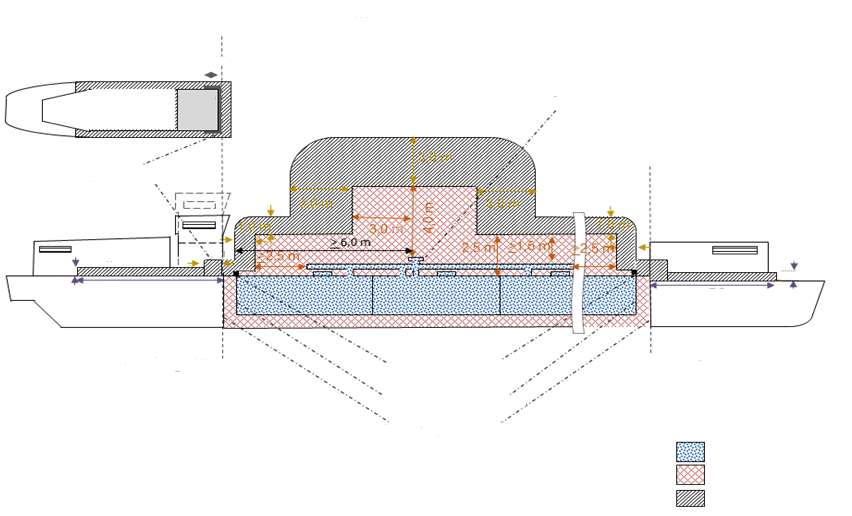 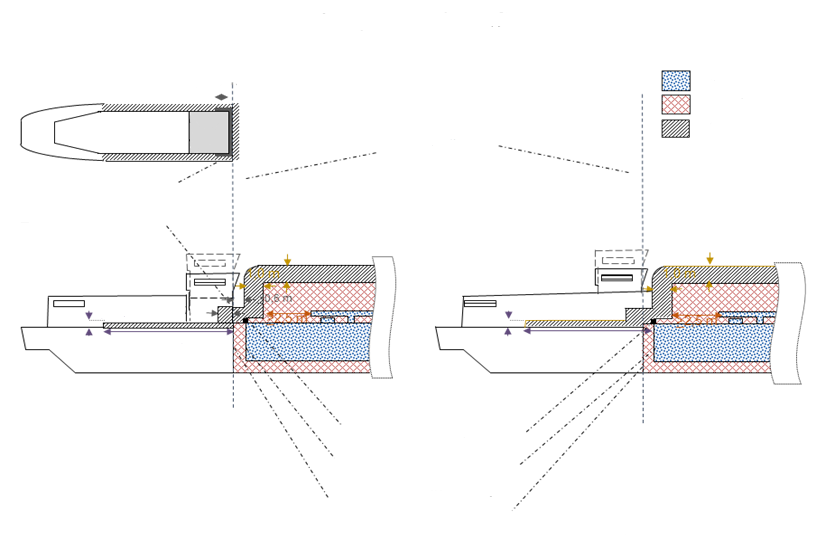 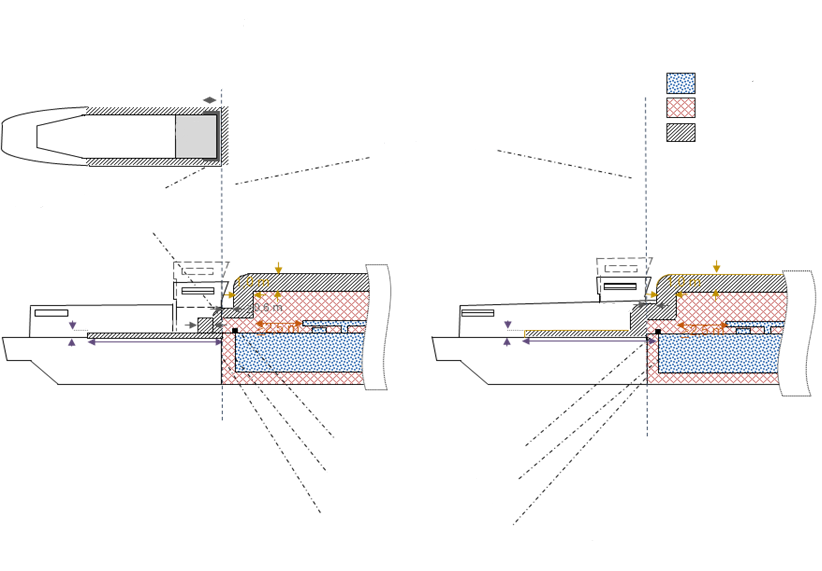 Приложение 3		Предлагаемые изменения для внесения в ВОПОГ,
не отраженные в приложении 11.	Заменить «Anti-explosion protection» на «explosion protection» («защита против взрывов») (к тексту на русском языке не относится) в следующих случаях:3.2.3.2	Заголовок колонки 17 таблицы С3.2.3.1	Пояснения к таблице С, колонка 173.2.3.3	Схема принятия решения, схемы и критерии для определения применимых специальных требований (колонки 6-20 таблицы C), колонка 15, колонка 16, колонка 17, колонка 183.2.3.3	Схема принятия решения, схемы и критерии для определения применимых специальных требований (колонки 6-20 таблицы C), G. Колонка 15, H. Колонка 16, I. Колонка 17, I. Колонка 17Раздел 12.3 в контрольном перечне ВОПОГ, пункты 9.3.2.22.4, 9.3.2.22.5, 9.3.2.26.4, 9.3.3.22.5, 9.3.3.26.42.	Изменить пункт 7.2.4.16.1 следующим образом:«7.2.4.16.1 Скорость погрузки/разгрузки и максимальное рабочее давление грузовых насосов должны определяться по согласованию с персоналом берегового сооружения».ВопросРешение в отношении предложения о внедрении измененной концепции защиты против взрывовПорядок указания стандартов:Принято1. международные стандарты,
2. европейские стандартыПринятоПрименимые директивы, документы
и т.д., касающиеся оценки соответ-
ствияЯвляются обязательными при проведении оценки соответствия согласно директиве АТЕХ, поэтому указываются
в первую очередьПрименимые директивы, документы
и т.д., касающиеся оценки соответ-
ствияЗатем указываются схема IECEx (в случае электрических приборов и оборудования) и документ ECE Trade 391Избежание дублирования требований, содержащихся в различных главах
и пунктахПринятоКалибровочное вещество для газо-детекторной системыРешение в отношении н-гексанаМаксимальная допустимая вместимость емкостей для остаточных продуктов
и сосудов для отстоевЕмкости для остаточных продуктов: макс. 3 м³Максимальная допустимая вместимость емкостей для остаточных продуктов
и сосудов для отстоевСосуды для отстоев: макс. 450 лУточнение вопроса о возможности изменения ссылки на перечень веществ
в главе 9 для учета того факта, что при строительстве судна перечень веществ отсутствуетПредложение:
Если в перечне веществ, допущенных
к перевозке судном, предусмотренном
в пункте 1.16.1.2.5, будут указаны вещества, для которых в колонке 17 таблицы С подраздела 3.2.3.2 предписывается защита против взрывовУчет таких аспектов, как принятие
и отдача защитной одеждой
электрического зарядаПредложение для учета в контексте таких определений, как «защита против взрывов», «защитные перчатки», «защитная обувь» и «защитные костюмы»Уточнение условий для чистки
пластинчатого блока пламегасителяПредложения применительно к подразделу 7.2.4.22 «Открытие отверстий
в грузовых танках»Предложения по переходным
положениямПодготовленыВыяснение вопроса о том, могут ли
быть положения о «документах, нахо-дящихся на транспортной единице»,
перенесены в главу 8Предложение по главе 8 подготовленоВОПОГATEXкабельэлектрический кабель...испытанное и допущенное... по условиям безопасности его функционирования в данной взрывоопасной среде…. Должны быть представлены доказательства соблюдения соответствующих требованийзащита против взрывовзащита против взрывовпредел взрываемостипредел взрываемостиАнглийский, французский,
немецкий, русскийПунктыПричина/
ПояснениеAutonomous protective systems
Systèmes de protection autonome
Schutzsysteme, autonomy
Система защиты, автономно«Автономные системы защиты:» означают все устройства, предназначенные для моментальной локализации взрывов в начальной стадии и/или ограничения эффективной зоны
поражения взрыва, которые отдельно выпускаются на рынок для использования в качестве автономных систем. К ним относятся пламегасители, быстродействующие выпускные
клапаны и устойчивые к дефлаграции вакуумные клапаны. Такие системы защиты должны подвергаться испытаниям в соответствии с европейским стандартом EN ISO 16852:2010,
при этом должны быть представлены доказательства соблюдения предъявляемых требова-ний (например, процедуры оценки соответствия согласно директиве 2014/34/EU, либо
документу ECE Trade 391, либо минимально эквивалентным нормам).Новое
определениеCargo area
Zone de cargaison
Bereich der Ladung
Грузовое пространство«Грузовое пространство:» совокупность следующих пространств на борту танкеровCargo area
Zone de cargaison
Bereich der Ladung
Грузовое пространствоподпалубное: пространство между двумя вертикальными плоскостями, перпендикулярны-
ми диаметральной плоскости судна, в котором находятся грузовые танки, трюмы, коффер-дамы, междубортовые пространства и междудонные пространства. Эти плоскости совпа-дают обычно с наружными переборками коффердамов или с концевыми переборками трюмов. Линия пересечения с палубой называется «палубной границей подпалубного
грузового пространства».Новая концепция зонирования«Грузовое пространство (надпалубное, главная часть)» (когда требуется защита
против взрывов, соответствует зоне 1) означает пространство, ограниченное:– поперек судна – обшивкой корпуса, возвышающейся над краем палубы;Правка
редакционного характера– вдоль судна - плоскостями, наклоненными под углом 45° к грузовому пространству
и берущими начало от палубной границы подпалубного грузового пространства;Правка
редакционного характера– по вертикали - высотой в 3 м над уровнем палубы.Аналогично формулировке определения «защищенной зоны»надпалубное: пространство, ограниченное:Аналогично формулировке определения «защищенной зоны»– поперек судна – вертикальными плоскостями, соответствующими бортовой обшивке;Аналогично формулировке определения «защищенной зоны»– вдоль судна – вертикальными плоскостями, совпадающими с наружными переборками коффердамов или с концевыми переборками трюмов.Аналогично формулировке определения «защищенной зоны»и– сверху – горизонтальной плоскостью, расположенной на высоте 2,50 м над палубой.Ограничивающая плоскость вдоль судна называется «границей грузового пространства».Cargo area (additional part
above deck)Partie supplémentaire de la zone de cargaison au-dessus du pontZusätzlicher Teil des Bereichs
der Ladung oberhalb des DecksГрузовое пространство
(надпалубное, дополнительная часть)«Грузовое пространство (надпалубное, дополнительная часть)» (когда требуется защита против взрывов, соответствует зоне 1) означает пространства, не входящие в главную
часть надпалубного грузового пространства и включающие сферические сегменты
радиусом 1,00 м с центром над вентиляционными отверстиями коффердамов и служеб-
ных помещений, расположенных в подпалубном грузовом пространстве, и сферические
сегменты радиусом 2,00 м с центром над вентиляционными отверстиями грузовых танков
и отверстиями насосных отделений.Больше
не требуетсяCargo area (additional part
above deck)Partie supplémentaire de la zone de cargaison au-dessus du pontZusätzlicher Teil des Bereichs
der Ladung oberhalb des DecksГрузовое пространство
(надпалубное, дополнительная часть)«Грузовое пространство (надпалубное, дополнительная часть)» (когда требуется защита против взрывов, соответствует зоне 1) означает пространства, не входящие в главную
часть надпалубного грузового пространства и включающие сферические сегменты
радиусом 1,00 м с центром над вентиляционными отверстиями коффердамов и служеб-
ных помещений, расположенных в подпалубном грузовом пространстве, и сферические
сегменты радиусом 2,00 м с центром над вентиляционными отверстиями грузовых танков
и отверстиями насосных отделений.Новая концепция
зонированияCargo pump-room
Chambre des pompes
Pumpenraum
Отделение грузовых насосов«Отделение грузовых насосов» (когда требуется защита против взрывов, соответ-
ствует зоне 1) означает служебное помещение, в котором установлены грузовые насосы
и зачистные насосы грузовых танков, а также их эксплуатационное оборудование.Новая концепция
зонированияCargo tank
Citernes de cargaison
Ladetank
Грузовой танк«Грузовой танк» (когда требуется защита против взрывов, соответствует зоне 0) означает стационарно установленную на судне емкость, которая предназначена для перевозки опасных грузов.Новая концепция
зонированияCertified safe type electrical apparatusMatériel électrique de type certifié de sécuritéElektrische Einrichtung vom
Typ «bescheinigte Sicherheit»Электрооборудование гарантированного типа безопасности«Электрооборудование гарантированного типа безопасности» означает электрооборудо-вание, испытанное и допущенное компетентным органом по условиям безопасности
его функционирования в данной взрывоопасной среде, например:Новая концепция
зонированияCertified safe type electrical apparatusMatériel électrique de type certifié de sécuritéElektrische Einrichtung vom
Typ «bescheinigte Sicherheit»Электрооборудование гарантированного типа безопасности– принципиально безопасное оборудование;Новая концепция
зонированияCertified safe type electrical apparatusMatériel électrique de type certifié de sécuritéElektrische Einrichtung vom
Typ «bescheinigte Sicherheit»Электрооборудование гарантированного типа безопасности– оборудование во взрывозащищенном кожухе;Новая концепция
зонированияCertified safe type electrical apparatusMatériel électrique de type certifié de sécuritéElektrische Einrichtung vom
Typ «bescheinigte Sicherheit»Электрооборудование гарантированного типа безопасности– оборудование, защищенное за счет повышенного внутреннего давления;Новая концепция
зонированияCertified safe type electrical apparatusMatériel électrique de type certifié de sécuritéElektrische Einrichtung vom
Typ «bescheinigte Sicherheit»Электрооборудование гарантированного типа безопасности– оборудование, защищенное посредством наполнения порошкообразным веществом;Новая концепция
зонированияCertified safe type electrical apparatusMatériel électrique de type certifié de sécuritéElektrische Einrichtung vom
Typ «bescheinigte Sicherheit»Электрооборудование гарантированного типа безопасности– оборудование, защищенное путем капсулирования;Новая концепция
зонированияCertified safe type electrical apparatusMatériel électrique de type certifié de sécuritéElektrische Einrichtung vom
Typ «bescheinigte Sicherheit»Электрооборудование гарантированного типа безопасности– оборудование повышенной безопасности.Новая концепция
зонированияCertified safe type electrical apparatusMatériel électrique de type certifié de sécuritéElektrische Einrichtung vom
Typ «bescheinigte Sicherheit»Электрооборудование гарантированного типа безопасностиПРИМЕЧАНИЕ: Данное определение не распространяется на оборудование с ограни-ченной опасностью взрыва.Новая концепция
зонированияClassification of explosion hazardous areasClassement d’atmosphère explosible Einteilung von explosionsge-fährdeten BereicheКлассификация
взрывоопасных зон«Классификация зон взрывоопасных зон» (см. директиву 1999/92/CE).Формулировка
согласно 2014/34/EU Classification of explosion hazardous areasClassement d’atmosphère explosible Einteilung von explosionsge-fährdeten BereicheКлассификация
взрывоопасных зонЗона 0: areas in which dangerous explosive atmospheres of gases, vapours or mist is present
continuously or for long periods or frequently sprays exist permanently or during long periods;
(к тексту на русском языке не относится)Формулировка
согласно 2014/34/EU Classification of explosion hazardous areasClassement d’atmosphère explosible Einteilung von explosionsge-fährdeten BereicheКлассификация
взрывоопасных зонЗона 1: areas in which dangerous explosive atmospheres of gases, vapours or mist is likely
to occur in normal operation occasionally sprays are likely to occur occasionally; (к тексту
на русском языке не относится)Формулировка
согласно 2014/34/EU Classification of explosion hazardous areasClassement d’atmosphère explosible Einteilung von explosionsge-fährdeten BereicheКлассификация
взрывоопасных зонЗона 2: areas in which dangerous explosive atmospheres of gases, vapours or mist is not likely
to occur in normal operation but, if it does occur, will persist for a short period only sprays are likely to occur rarely and if so for short periods only; (к тексту на русском языке не относится).Формулировка
согласно 2014/34/EU Cofferdam
Cofferdam
Kofferdamm
Коффердам«Коффердам» (когда требуется защита против взрывов, соответствует зоне 1) означа-
ет поперечный отсек, который ограничен водонепроницаемыми переборками и доступен
для осмотра. Коффердам прилегает к грузовым танкам по всей площади их концевых
переборок. Переборка, не прилегающая к грузовому пространству (наружная переборка коффердама), тянется от одного борта судна к другому и от дна к палубе в одной
плоскости.Новая концепция
зонированияEquipment
Appareil
Gerät
ОборудованиеОборудование (см. также директиву 2014/34 EU) означает электрические и неэлектри-ческие механизмы, аппараты, стационарные или мобильные устройства, компоненты
управления и входящие в их состав приборы, а также системы обнаружения или предотвращения, которые по отдельности или в совокупности предназначены для генерации, передачи, хранения, измерения, контроля и трансформации энергии и/или обработки материалов
и которые могут вызвать взрыв из-за наличия своих собственных потенциальных источ-ников воспламенения.Новая концепция
зонированияEquipment
Appareil
Gerät
ОборудованиеНе распространяется на оборудование, имеющее номер ООН или ИН.Новая концепция
зонированияEquipment category
Catégorie d’appareils
Gerätekategorie
Категория оборудования«Категория оборудования» (см. также директиву 2014/34 ЕС) означает категорию
оборудования, предназначенного для использования во взрывоопасной среде, в соответ-ствии с классификацией, которая определяет требования по обеспечению соответствую-
щего уровня защиты.Новая концепция
зонированияEquipment category
Catégorie d’appareils
Gerätekategorie
Категория оборудованияК категории 1 относится оборудование, которое способно функционировать в соответствии
с операционными параметрами, установленными изготовителем, и обеспечивать очень высокий уровень защиты.Новая концепция
зонированияEquipment category
Catégorie d’appareils
Gerätekategorie
Категория оборудованияОборудование этой категории предназначено для использования в зонах, в которых взрывоопасная атмосфера, возникающая в результате скопления смесей воздуха и газов, паров
или взвесей, либо смесей воздуха и пыли, постоянно или часто присутствует или сущест-вует в течение длительных периодов.Новая концепция
зонированияEquipment category
Catégorie d’appareils
Gerätekategorie
Категория оборудованияОборудование этой категории должно обеспечивать требуемый уровень защиты, даже
в том исключительном случае, если возникнут связанные с оборудованием инциденты,
и характеризуется такими средствами защиты, как:Новая концепция
зонированияEquipment category
Catégorie d’appareils
Gerätekategorie
Категория оборудования– в случае отказа одного из средств защиты, по меньшей мере одно дополнительное
средство защиты обеспечивает требуемый уровень защиты, либоНовая концепция
зонированияEquipment category
Catégorie d’appareils
Gerätekategorie
Категория оборудования– требуемый уровень защиты обеспечивается в случае двух отказов, которые происходят независимо друг от друга.Новая концепция
зонированияEquipment category
Catégorie d’appareils
Gerätekategorie
Категория оборудованияОборудование категории 1 согласно директиве  2014/34/EC обозначается как II 1 G. Согласно стандарту IEC 60079-0 такое оборудование соответствует уровню защиту EPL «Ga».Новая концепция
зонированияEquipment category
Catégorie d’appareils
Gerätekategorie
Категория оборудованияОборудование категории 1 может использоваться в зонах 0, 1 и 2.Новая концепция
зонированияEquipment category
Catégorie d’appareils
Gerätekategorie
Категория оборудованияК категории 2 относится оборудование, которое способно функционировать в соответствии
с операционными параметрами, установленными изготовителем, и обеспечивать высокий уровень защиты.Новая концепция
зонированияEquipment category
Catégorie d’appareils
Gerätekategorie
Категория оборудованияОборудование этой категории предназначено для использования в зонах, в которых взрывоопасная атмосфера, возникающая в результате скопления газов, паров или взвесей, либо смесей воздуха и пыли, может образовываться время от времени.Новая концепция
зонированияEquipment category
Catégorie d’appareils
Gerätekategorie
Категория оборудованияСредства защиты оборудования этой категории обеспечивают требуемый уровень защиты, даже в случае частых помех или отказов оборудования, риск возникновения которых должен учитываться при нормальном функционировании.Новая концепция
зонированияEquipment category
Catégorie d’appareils
Gerätekategorie
Категория оборудованияОборудование категории 2 согласно директиве 2014/34/EC обозначается как II 2 G. Согласно стандарту IEC 60079-0 такое оборудование соответствует уровню защиту EPL «Gb».Новая концепция
зонированияEquipment category
Catégorie d’appareils
Gerätekategorie
Категория оборудованияОборудование категории 2 может использоваться в зонах 1 и 2.Новая концепция
зонированияEquipment category
Catégorie d’appareils
Gerätekategorie
Категория оборудованияК категории 3 относится оборудование, которое способно функционировать в соответствии
с операционными параметрами, установленными изготовителем, и обеспечивать нормальный уровень защиты.Новая концепция
зонированияEquipment category
Catégorie d’appareils
Gerätekategorie
Категория оборудованияОборудование этой категории предназначено для использования в зонах, в которых взрывоопасная атмосфера, возникающая в результате скопления газов, паров или взвесей, либо смесей воздуха и пыли, едва ли может образовываться или может образовываться редко
и сохраняется, в случае ее образования, лишь в течение короткого периода времени.Новая концепция
зонированияEquipment category
Catégorie d’appareils
Gerätekategorie
Категория оборудованияОборудование этой категории обеспечивает требуемый уровень защиты при нормальном функционировании.Новая концепция
зонированияEquipment category
Catégorie d’appareils
Gerätekategorie
Категория оборудованияОборудование категории 3 согласно директиве  2014/34/EC обозначается как II 3 G. Согласно стандарту IEC 60079-0 такое оборудование соответствует уровню защиту EPL «Gс».Новая концепция
зонированияEquipment category
Catégorie d’appareils
Gerätekategorie
Категория оборудованияОборудование категории 3 может использоваться в зоне 2.Новая концепция
зонированияEquipment intended for use
in potentially explosive atmospheres«Оборудование, предназначенное для использования во взрывоопасных средах,» означает электрическое и неэлектрическое оборудование, которое обладает механизмами по предотвращению воспламенения его собственных источников воспламенения. Такое оборудование должно удовлетворять требованиям, предъявляемым к оборудованию, используемому
в соответствующей зоне. Это оборудование должны подвергаться испытаниям в соответствии со своим типом защиты, при этом должны быть представлены доказательства соблюдения предъявляемых требований (например, процедуры оценки соответствия согласно директиве 2014/34/EU, либо схеме IECEx, либо документу ECE Trade 391, либо минимально эквивалентным нормам).Новая концепция
зонированияAppareil pour l’utilisation dans atmosphère explosible«Оборудование, предназначенное для использования во взрывоопасных средах,» означает электрическое и неэлектрическое оборудование, которое обладает механизмами по предотвращению воспламенения его собственных источников воспламенения. Такое оборудование должно удовлетворять требованиям, предъявляемым к оборудованию, используемому
в соответствующей зоне. Это оборудование должны подвергаться испытаниям в соответствии со своим типом защиты, при этом должны быть представлены доказательства соблюдения предъявляемых требований (например, процедуры оценки соответствия согласно директиве 2014/34/EU, либо схеме IECEx, либо документу ECE Trade 391, либо минимально эквивалентным нормам).Новая концепция
зонированияGerät zum Einsatz in explosionsgefährdeten
Bereichen«Оборудование, предназначенное для использования во взрывоопасных средах,» означает электрическое и неэлектрическое оборудование, которое обладает механизмами по предотвращению воспламенения его собственных источников воспламенения. Такое оборудование должно удовлетворять требованиям, предъявляемым к оборудованию, используемому
в соответствующей зоне. Это оборудование должны подвергаться испытаниям в соответствии со своим типом защиты, при этом должны быть представлены доказательства соблюдения предъявляемых требований (например, процедуры оценки соответствия согласно директиве 2014/34/EU, либо схеме IECEx, либо документу ECE Trade 391, либо минимально эквивалентным нормам).Новая концепция
зонированияОборудование, предназначен-ное для использования во взры-воопасных средах, атмосфере«Оборудование, предназначенное для использования во взрывоопасных средах,» означает электрическое и неэлектрическое оборудование, которое обладает механизмами по предотвращению воспламенения его собственных источников воспламенения. Такое оборудование должно удовлетворять требованиям, предъявляемым к оборудованию, используемому
в соответствующей зоне. Это оборудование должны подвергаться испытаниям в соответствии со своим типом защиты, при этом должны быть представлены доказательства соблюдения предъявляемых требований (например, процедуры оценки соответствия согласно директиве 2014/34/EU, либо схеме IECEx, либо документу ECE Trade 391, либо минимально эквивалентным нормам).Новая концепция
зонированияEquipment protection levelNiveau de ProtectionGeräteschutzniveauУровень защиты
оборудования«Уровень защиты оборудования» (EPL) (см. IEC 60079-0) означает уровень защиты,
приписываемый оборудованию на основании вероятности того, что оно станет
источником воспламенения.Новая концепция
зонированияEquipment protection levelNiveau de ProtectionGeräteschutzniveauУровень защиты
оборудованияEPL GaНовая концепция
зонированияEquipment protection levelNiveau de ProtectionGeräteschutzniveauУровень защиты
оборудованияОборудование, предназначенное для использования в средах со скоплением взрывоопас-
ных газов (газы, пары, взвеси), которое имеет «очень высокий» уровень защиты. Такое
оборудование соответствуют категории оборудования II 1 G, установленной в директиве 2014/34/EC. Оборудование EPL Ga может использоваться в зонах 0, 1 и 2Новая концепция
зонированияEquipment protection levelNiveau de ProtectionGeräteschutzniveauУровень защиты
оборудованияEPL GbНовая концепция
зонированияEquipment protection levelNiveau de ProtectionGeräteschutzniveauУровень защиты
оборудованияОборудование, предназначенное для использования в средах со скоплением взрывоопасных газов (газы, пары, взвеси), которое имеет «высокий» уровень защиты. Такое оборудование соответствуют категории оборудования II 2 G, установленной в директиве 2014/34/EC. Оборудование EPL Gb может использоваться в зонах 1 и 2.Новая концепция
зонированияEquipment protection levelNiveau de ProtectionGeräteschutzniveauУровень защиты
оборудованияEPL GcНовая концепция
зонированияEquipment protection levelNiveau de ProtectionGeräteschutzniveauУровень защиты
оборудованияОборудование, предназначенное для использования в средах со скоплением взрывоопасных газов (газы, пары, взвеси), которое имеет «повышенный» уровень защиты. Такое оборудование соответствуют категории оборудования II 3 G, установленной в директиве 2014/34/EC. Оборудование EPL Gc может использоваться в зоне 2.Новая концепция
зонированияExplosion hazardous areas
Atmosphère explosible
Explosionsgefährdete Bereiche
Взрывоопасные зоны«Взрывоопасные зоны» означает зоны, в которых взрывоопасная атмосфера может достичь такой концентрации такого уровня, при котором необходимо принятие особых мер защиты для обеспечения безопасности и защиты здоровья соответствующих лиц (см. директиву 1999/92/ЕС). Они относятся к различным зонам на основании частоты и продолжительности присутствия в них взрывоопасной атмосферы. См. классификацию взрывоопасных
зон, зонирование защиты против взрывов на танкерах и защищенные зоны на сухогрузных судах.Новая концепция зонированияExplosion protection
Protection contre les explosions
Explosionsschutz
Защита против взрывов«Защита против взрывов»Новое
определениеExplosion protection
Protection contre les explosions
Explosionsschutz
Защита против взрывовВесь набор требований, которые должны быть соблюдены, и мер, которые должны быть приняты для избежания взрывов.Новое
определениеExplosion protection
Protection contre les explosions
Explosionsschutz
Защита против взрывовК ним относятся:Новое
определениеExplosion protection
Protection contre les explosions
Explosionsschutz
Защита против взрывоворганизационные меры, например, следующие:Новое
определениеExplosion protection
Protection contre les explosions
Explosionsschutz
Защита против взрывовопределение взрывоопасных зон (зонирование), в которых взрывоопасное скопление газов, паров или взвесей (см. директиву 1999/92/EC):Новое
определениеа)	может присутствовать постоянно или в течение длительных периодов времени (зона 0); либоb)	при нормальном функционировании может образовываться периодически (зона 1);
либоc)	едва ли может образовываться, и сохраняется, в случае его образования, лишь
в течение короткого периода времени;–	предупреждение возникновения источников воспламенения (использование оборудования, в отношении которого представлены доказательства того, что оно может эксплуатироваться в соответствующих взрывоопасных зонах; запрет курения; использование индивидуального защитного снаряжения, включая защитную обувь, перчатки
и т.д.);–	проведение рабочего инструктажа;а также технические средства, например, для следующего:–	использования оборудования, в отношении которого представлены доказательства
соблюдения предъявляемых к нему требований, в соответствующих зонах;–	использования автономных систем защиты;–	проведения контроля за состоянием взрывоопасных сред путем использования
газодетекторных систем и индикаторов легковоспламеняющихся газов в автома-тическом или ручном режиме;–	проведения ремонта защищенных от взрывов установок и оборудования и автоном-ных систем защиты только компетентным лицом, а также проведения послеремонт-ной проверки лицом, уполномоченным проводить испытания.Flame arrester
Coupe flames
Flammendurchschlagsicherung
Пламегаситель«Пламегаситель» означает устройство, которое установлено в вентиляционном отверстии
в какой-либо части установки или в соединительном трубопроводе системы установок
и функция которого состоит в том, чтобы делать возможным прохождение потока, но препятствовать прохождению пламени. Это устройство должно подвергаться испытаниям в соответствии с европейским стандартом EN ISO 16852:2010, при этом должны быть представлены доказательства соблюдения предъявляемых требований (например, процедуры оценки соответствия согласно директиве 2014/34/EU, либо документу ECE Trade 391, либо минимально эквивалентным нормам).Формулировка
в соответствии
с 2014/34/EUFlammable gas detectorDétecteur de gaz inflammableGasspürgerätИндикатор легковоспламеня-ющихся газов«Газодетекторная система» означает стационарную контрольную систему, способную своевременно обнаруживать значительные концентрации легковоспламеняющихся газов, выделяемых грузом, ниже их взрывоопасного предела НПВ и приводить в действие аварийную сигнализацию при превышении предельного значения. Она должна быть откалибро-вана по крайней мере под н-гексан. Максимальный порог обнаружения индикаторов
составляет 10% от НПВ н-гексана.Базовая
концепция
безопасностиFlammable gas detectorDétecteur de gaz inflammableGasspürgerätИндикатор легковоспламеня-ющихся газовОна подлежит сертификации в соответствии с IEC/EN) 60079-29-1 (и EN50271). Если она используется во взрывоопасных зонах, она должна обладать соответствующими характеристиками для использования в соответствующей зоне, при этом должны быть представлены доказательства соблюдения предъявляемых требований (например, процедуры оценки соответствия согласно директиве 2014/34/EС, системе IECEx, либо документу ECE Trade 391, либо минимально эквивалентным нормам).Согласовано
с НРГ по дегазации грузовых танковHighest class
Première cote
Höchste Klasse
Высший класс«Высший класс» присваивается судну:Highest class
Première cote
Höchste Klasse
Высший класс– корпус которого, включая рулевое устройство, а также якоря и якорные цепи, соответствует нормам и правилам, установленным признанным классификационным обществом, и построен и испытан под наблюдением такого классификационного общества;Highest class
Première cote
Höchste Klasse
Высший класса такжеHighest class
Première cote
Höchste Klasse
Высший класс– главный двигатель которого вместе с необходимыми вспомогательными механизмами,
механическими и электрическими установками и оборудованием изготовлены и испытаны
в соответствии с правилами классификационного общества, установлены под его наблюдением, и после установки весь блок успешно прошел испытания.High-velocity vent valveSoupape de dégagement
à grande vitesseHochgeschwindigkeitsventilБыстродействующий выпускной клапан«Быстродействующий выпускной клапан» означает предохранительный клапан, скон-струированный таким образом, чтобы номинальная скорость потока превышала скорость распространения пламени легковоспламеняющейся смеси, препятствуя тем самым про-хождению пламени. Это предохранительное устройство должно подвергаться испытаниям
в соответствии со стандартом EN ISO 16852:2010, при этом должны быть представлены
доказательства соблюдения предъявляемых требований (например, процедуры оценки
соответствия согласно директиве 2014/34/EU, либо документу ECE Trade 391, либо
минимально эквивалентным нормам).УточнениеHold
Cale
Laderaum
Трюм«Трюм» (когда требуется защита против взрывов, соответствует зоне 1 зона 1 –
см. «Классификация по зонам») означает ограниченную поперечными переборками часть судна с люковыми закрытиями или без таковых, предназначенную для перевозки грузов в упаковках или навалом/насыпью. Верхней границей трюма является верхний край комингса люка. Груз, выходящий за уровень комингса люка, считается грузом, уложенным на палубе.Новая концепция зонированияHold space 
Espace de cale
Aufstellungsraum
Трюмное помещение«Трюмное помещение» (когда требуется защита против взрывов, соответствует зоне 1)
означает замкнутую часть судна, ограниченную спереди и сзади поперечными водоне-проницаемыми переборками и предназначенную исключительно для перевозки грузовых танков, стенки которых не являются частью корпуса судна.Новая концепция зонированияLimited explosion risk electrical apparatusMatériel électrique à risque
limitéElektrische Einrichtung vom Typ «begrenzte Explosionsgefahr»Электрооборудование
с ограниченной опасностью взрыва«Электрооборудование с ограниченной опасностью взрыва» означает либо электрообо-рудование, при нормальном функционировании которого не возникает искр и температура его поверхности не превышает 200 °C значений требуемого температурного класса,
включая, например,Базовая
концепция
безопасностиLimited explosion risk electrical apparatusMatériel électrique à risque
limitéElektrische Einrichtung vom Typ «begrenzte Explosionsgefahr»Электрооборудование
с ограниченной опасностью взрыва– трехфазные асинхронные двигатели с беличьей клеткой ротора;Базовая
концепция
безопасностиLimited explosion risk electrical apparatusMatériel électrique à risque
limitéElektrische Einrichtung vom Typ «begrenzte Explosionsgefahr»Электрооборудование
с ограниченной опасностью взрыва– бесщеточные генераторы с бесконтактным возбуждением;Базовая
концепция
безопасностиLimited explosion risk electrical apparatusMatériel électrique à risque
limitéElektrische Einrichtung vom Typ «begrenzte Explosionsgefahr»Электрооборудование
с ограниченной опасностью взрыва– предохранители с закрытой плавкой вставкой;Базовая
концепция
безопасностиLimited explosion risk electrical apparatusMatériel électrique à risque
limitéElektrische Einrichtung vom Typ «begrenzte Explosionsgefahr»Электрооборудование
с ограниченной опасностью взрыва– бесконтактное электронное оборудование;Базовая
концепция
безопасностиLimited explosion risk electrical apparatusMatériel électrique à risque
limitéElektrische Einrichtung vom Typ «begrenzte Explosionsgefahr»Электрооборудование
с ограниченной опасностью взрывалибо электрооборудование, снабженное кожухом, предохраняющим от водяных брызг,
защищенное по крайней мере кожухом, (степень защиты IP 55 или выше), и сконструированное таким образом, что температура его поверхности при нормальном функционировании не превышает 200 °C значений требуемого температурного класса.Базовая
концепция
безопасностиOpening pressure 
Pression d' ouverture
Öffnungsdruck
Давление срабатывания«Давление срабатывания» означает указанное в перечне веществ в таблице С главы 3.2 подраздела 3.2.3.2 давление, при котором открываются клапан повышенного давления/ быстродействующие выпускные клапаны. В случае цистерн высокого давления величина давления срабатывания предохранительного клапана должна устанавливаться в соответ-ствии с предписаниями компетентного органа или признанного классификационного
общества.УточнениеOxygen measuring systemExpéditeur d’oxygèneSauerstoffmessanlageКислорододетекторная система«Кислорододетекторная система» означает систему контроля, способную своевременно обнаруживать значительные понижения концентрации кислорода и приводить в действие аварийную сигнализацию в случае, если концентрация кислорода понижается до 19,5%
от объема. Это устройство подлежит испытанию в соответствии с европейским стандартом IEC/EN) 50104:2011. Если она используется во взрывоопасных зонах, то должны быть представлены доказательства соблюдения предъявляемых требований (например, процеду-ры оценки соответствия согласно директиве 2014/34/EС, либо документу ECE Trade 391, либо минимально эквивалентным нормам).Базовая
концепция
безопасностиPressure relief device
Soupape de surpression
Überdruckventil
Клапан повышенного давления«Клапан повышенного давления» означает подпружиненное устройство, автоматически срабатывающее под действием давления и служащее для защиты грузового танка
от недопустимого избыточного внутреннего давления.УточнениеProtected area
Zone protégée
Geschützter Bereich
Защищенная зона«Защищенная зона» означает совокупность следующих пространств на борту грузовых
судов:УточнениеProtected area
Zone protégée
Geschützter Bereich
Защищенная зонаa)	трюм или трюмы (когда требуется защита от взрывов, соответствует зоне 1 зона 1);УточнениеProtected area
Zone protégée
Geschützter Bereich
Защищенная зонаb)	пространство над палубой (когда требуется защита от взрывов, [соответствует зоне 2] зона 2), ограниченное:УточнениеProtected area
Zone protégée
Geschützter Bereich
Защищенная зонаi)	поперек судна – вертикальными плоскостями, соответствующими бортовой обшивке;УточнениеProtected area
Zone protégée
Geschützter Bereich
Защищенная зонаii)	вдоль судна – вертикальными плоскостями, соответствующими концевым переборкам трюмов; иУточнениеProtected area
Zone protégée
Geschützter Bereich
Защищенная зонаiii)	сверху – горизонтальной плоскостью, расположенной на высоте 2,00 м над верхним уровнем груза и по меньшей мере на высоте 3,00 м над уровнем палубы.УточнениеProtective coaming, liquid tightSeuil de protection, étanche
aux liquidesSchutzsüll, flüssigkeitsdichtЗащитный комингс, герметичный«Защитный комингс, герметичный» означает непроницаемый для жидкости комингс
на палубе, который расположен на высоте наружной переборки грузового танка (см. схему зонирования), но не дальше чем на расстоянии 0,6 метров от наружной переборки коффердама или концевых переборок трюма и который предотвращает попадание жидкости в переднюю и заднюю части судна. Соединение между защитными комингсами и комингсом
для предотвращения разлива должно быть герметичным.Новая концепция зонированияProtective coaming, liquid tightSeuil de protection, étanche
aux liquidesSchutzsüll, flüssigkeitsdichtЗащитный комингс, герметичный«Защитный комингс, герметичный» означает непроницаемый для жидкости комингс
на палубе, который расположен на высоте наружной переборки грузового танка (см. схему зонирования), но не дальше чем на расстоянии 0,6 метров от наружной переборки коффердама или концевых переборок трюма и который предотвращает попадание жидкости в переднюю и заднюю части судна. Соединение между защитными комингсами и комингсом
для предотвращения разлива должно быть герметичным.Новое
определениеProtective coaming, liquid tightSeuil de protection, étanche
aux liquidesSchutzsüll, flüssigkeitsdichtЗащитный комингс, герметичный«Защитный комингс, герметичный» означает непроницаемый для жидкости комингс
на палубе, который расположен на высоте наружной переборки грузового танка (см. схему зонирования), но не дальше чем на расстоянии 0,6 метров от наружной переборки коффердама или концевых переборок трюма и который предотвращает попадание жидкости в переднюю и заднюю части судна. Соединение между защитными комингсами и комингсом
для предотвращения разлива должно быть герметичным.Protective gloves
Gants de protection
Schutzhandschuhe
Защитные перчатки«Защитные перчатки» означает перчатки, защищающие руки человека, который пользу-ется ими во время работы в опасной зоне. Подходящие перчатки должны выбираться с учетом потенциальной опасности. В отношении защитных перчаток см., например, европей-ские стандарты EN 374-1:2003, EN 374-2:2003 или EN 374-3:2003 + AC:2006; в случае опасности образования электростатического заряда см. европейский стандарт EN 16350: 2015.УточнениеProtective shoes (or protective boots)Chaussures de protection
(ou bottes de protection)Schutzschuhe (oder Schutzstiefel)Защитная обувь
(или защитные сапоги)«Защитная обувь (или защитные сапоги)» означает обувь или сапоги, защищающие ноги человека, который пользуется ими во время работы в опасной зоне. Подходящая защитная обувь или защитные сапоги должны выбираться с учетом потенциальной опасности,
например образования электростатического заряда. В отношении защитной обуви или защитных сапог см., например, европейский международный стандарт [EN] ISO 20345: 2012 или 20346:2014.УточнениеProtective suit
Habits de protection
Schutzanzug:
Защитный костюм«Защитная одежда» означает одежду, защищающую тело человека, который пользуется
ею во время работы в опасной зоне. Подходящая одежда должна выбираться с учетом
потенциальной опасности. В отношении защитной одежды см., например, европейский стандарт EN 340:2003; в случае опасности образования электростатического заряда
см. европейский стандарт EN 1149-5: 2008.УточнениеProtection wall, gas and liquid tight«Защитная стенка, непроницаемая для газа и жидкости» означает расположенную
на палубе на высоте границы грузового пространства стенку, непроницаемую для газа
и жидкости.Новая концепция
зонированияMur de protection, étanches
aux gaz et aux liquides«Защитная стенка, непроницаемая для газа и жидкости» означает расположенную
на палубе на высоте границы грузового пространства стенку, непроницаемую для газа
и жидкости.Новое
определениеSchutzwand, gas- und flüssigkeitsdicht«Защитная стенка, непроницаемая для газа и жидкости» означает расположенную
на палубе на высоте границы грузового пространства стенку, непроницаемую для газа
и жидкости.Новое
определениеЗащитная стенка, непроница-емая для газа и жидкости«Защитная стенка, непроницаемая для газа и жидкости» означает расположенную
на палубе на высоте границы грузового пространства стенку, непроницаемую для газа
и жидкости.Новое
определениеReceptacle for residual productsGrands recipients pour vracRestebehälterЕмкость для остаточных продуктов«Емкость для остаточных продуктов» означает цистерну, контейнер средней грузо-подъемности для массовых грузов (КСГМГ) или контейнер-цистерну либо переносную
цистер-ну, предназначенные для приема остаточного груза, мытьевой воды, остатков
груза или отстоев, которые поддаются откачке. Максимальная допустимая вместимость
контейнера средней грузоподъемности для массовых грузов составляет 3 m³, а контейнера-цистерны и переносной цистерны – 12 m³.Приведено
в соответствие
с максимальным объемом КСГМГReceptacle for slops
Citernes à résidus
Slopbehälter
Сосуд для отстоев«Сосуд для отстоев» означает огнестойкую стальную емкость, которая должна закры-
ваться крышками и предназначена для приема отстоев, которые не поддаются откачке.
В случае использования барабанов они должны соответствовать требованиям кода 1A2, ДОПОГ. Максимальная допустимая вместимость составляет 450 л. Они должны быть
маркированы и легко поддаваться обработке.УточнениеSafety valve
Soupape de sécurité
Druckentlastungsvorrichtung
Предохранительный клапан«Предохранительный клапан» означает подпружиненное устройство, автоматически
срабатывающее под действием давления и служащее для защиты грузового танка от недо-пустимого избыточного внутреннего давления или внутреннего разрежения (см. также «Быстродействующий выпускной клапан», «Предохранительный клапан грузовых
танков высокого давления», «Клапан повышенного давления» и «Вакуумный клапан»).УточнениеSafety valve of pressure cargo tankSoupape de dégagement des citernes à cargaison à pressionSicherheitsventil der DrucktanksПредохранительный клапан грузовых танкoв высокого давления«Предохранительный клапан грузовых танкoв высокого давления» означает клапан
повышенного давления, автоматически срабатывающий под действием давления и слу-жащий для защиты грузового танка от недопустимого избыточного внутреннего
давления.УточнениеSafety valve of pressure cargo tankSoupape de dégagement des citernes à cargaison à pressionSicherheitsventil der DrucktanksПредохранительный клапан грузовых танкoв высокого давления«Предохранительный клапан грузовых танкoв высокого давления» означает клапан
повышенного давления, автоматически срабатывающий под действием давления и слу-жащий для защиты грузового танка от недопустимого избыточного внутреннего
давления.Новое
определениеSampling openingDispositif de prise
d’échantillons ouvertProbeentnahmeöffnungОтверстие для взятия проб«Отверстие для взятия проб» означает отверстие в грузовом танке диаметром не бо-
лее 0,30 м, которое может закрываться. Если в перечне веществ, допущенных к перевозке судном, предусмотренном в пункте 1.16.1.2.5, указаны вещества, для которых в колонке 17 таблицы С главы 3.2 подраздела 3.2.3.2 предписывается защита против взрывов, это отверстие должно быть снабжено пластинчатым блоком пламегасителя, способным выдерживать устойчивое горение, и устроено таким образом, чтобы отрезок времени, когда оно открыто, был как можно более коротким и чтобы пластинчатый блок пламегасителя не мог оставаться открытым без вмешательства извне. Пластинчатый блок пламегасителя должен быть испытан в соответствии с европейским стандартом EN ISO 16852:2010, при этом должны быть представлены доказательства соблюдения предъявляемых требований (например, процеду-ры оценки соответствия согласно директиве 2014/34/EС, либо документу ECE Trade 391, либо минимально эквивалентным нормам).УточнениеTypes of protection
Types de protection
Zündschutzarten
Типы защитыТипы защиты: электрооборудование (см. IEC 60079-0:2011 или не ниже эквивалентного уровня);Новая концепция зонированияTypes of protection
Types de protection
Zündschutzarten
Типы защитыEEx (d): взрывозащищенный кожух (IEC 60079-1:2007 или не ниже эквивалентного
уровня);Новая концепция зонированияTypes of protection
Types de protection
Zündschutzarten
Типы защитыEEx (e): повышенная безопасность (IEC 60079-7:2006 или не ниже эквивалентного уровня);Новая концепция зонированияTypes of protection
Types de protection
Zündschutzarten
Типы защитыEEx (ia) и EEx (ib): принципиально безопасная электрическая цепь (IEC 60079-11:2011
или не ниже эквивалентного уровня);Новая концепция зонированияTypes of protection
Types de protection
Zündschutzarten
Типы защитыEEx (m): капсулирование (IEC 60079-18:2009 или не ниже эквивалентного уровня);Новая концепция зонированияTypes of protection
Types de protection
Zündschutzarten
Типы защитыEEx (p): прибор в корпусе с повышенным давлением (IEC 60079-2:2007 или не ниже
эквивалентного уровня);Новая концепция зонированияTypes of protection
Types de protection
Zündschutzarten
Типы защитыEEx (q): наполнение порошкообразным веществом (IEC 60079-5:2007 или не ниже
эквивалентного уровня);Новая концепция зонированияTypes of protection
Types de protection
Zündschutzarten
Типы защитынеэлектрическое оборудование (см. IEC EN 13463-1:2005 или не ниже эквивалентного
уровня);Новая концепция зонированияTypes of protection
Types de protection
Zündschutzarten
Типы защитыEEx (fr): оболочка с ограниченным пропуском газов (EN 13463-2:2004 или не ниже
эквивалентного уровня);Новая концепция зонированияTypes of protection
Types de protection
Zündschutzarten
Типы защитыEEx (d): взрывонепроницаемая оболочка (EN 13463-3:2005 или не ниже эквивалентного уровня);Новая концепция зонированияTypes of protection
Types de protection
Zündschutzarten
Типы защитыEEx (c): конструкционная безопасность (EN 13463-5:2011 или не ниже эквивалентного
уровня);Новая концепция зонированияTypes of protection
Types de protection
Zündschutzarten
Типы защитыEEx (b): контроль источника воспламенения (EN 13463-6:2005 или не ниже эквивалентного уровня);Новая концепция зонированияTypes of protection
Types de protection
Zündschutzarten
Типы защитыEEx (k): жидкостное погружение (EN 13463-8:2003 или не ниже эквивалентного уровня);Новая концепция зонированияUllage opening
Orifice de jaugeage
Peilöffnung
Отверстие для замеров«Отверстие для замеров» означает отверстие в грузовом судне или цистерне для остатков груза диаметром не более 0,1 м, которое может закрываться. Отверстие для замеров должно иметь такую конструкцию, которая позволяет определять степень наполнения при помощи мерных стержней.Новое
определениеVacuum valve
Soupape de souspression
Unterdruckventil
вакуумный клапан«Вакуумный клапан» означает подпружиненное устройство, автоматически сраба-тывающее под действием давления и служащее для защиты грузового танка от недо-пустимого внутреннего разрежения. Если в перечне веществ, допущенных к перевозке
судном, предусмотренном в пункте 1.16.1.2.5, указаны вещества, для которых в колонке 17 таблицы С подраздела 3.2.3.2 предписывается защита против взрывов, вакуумный клапан должен быть устойчивым к дефлаграции и защищен против атмосферных взрывов наиболее опасных веществ из этого перечня. Испытания на устойчивость к дефлаграции должны проводиться в соответствии с европейским стандартом EN ISO 16852:2010, и должны быть представлены доказательства соблюдения предъявляемых требований (например, проце-дуры оценки соответствия согласно директиве 2014/34/EU, либо документу ECE Trade 391, либо минимально эквивалентным нормам).УточнениеZoning
Classification des zones
Zoneneinteilung
ЗонированиеЗонированиеНовая концепция
зонированияZoning
Classification des zones
Zoneneinteilung
ЗонированиеНастоящее зонирование применяется к танкерам, для которых в перечне веществ, допущенных к перевозке судном, предусмотренном в пункте 1.16.1.2.5, указаны вещества, для которых в колонке 17 таблицы С подраздела 3.2.3.2 предписывается защита против взрывов
(см. схему).Новая концепция
зонированияZoning
Classification des zones
Zoneneinteilung
ЗонированиеЗона 0 включает в себя:Новая концепция
зонированияZoning
Classification des zones
Zoneneinteilung
Зонирование–	Пространство внутри всех грузовых танков, контейнеров-цистерн и переносных цистерн, либо трубопроводов, содержащих грузы или пары груза, включая их оборудова-ние, а также насосы и компрессоры.Новая концепция
зонированияZoning
Classification des zones
Zoneneinteilung
ЗонированиеЗона 1 включает в себя:Новая концепция
зонированияZoning
Classification des zones
Zoneneinteilung
Зонирование–	Все отделения в пределах подпалубного грузового пространства, которые
не включены в зону 0;Новая концепция
зонированияZoning
Classification des zones
Zoneneinteilung
Зонирование–	Отделения на палубе в пределах грузового пространства.Новая концепция
зонированияZoning
Classification des zones
Zoneneinteilung
Зонирование–	Участок палубы от одного борта судна до другого в пределах грузового пространства до переборок коффердама.Новая концепция
зонированияZoning
Classification des zones
Zoneneinteilung
ЗонированиеПростирается на расстояние не менее 1,6 м от «граничной плоскости грузового пространства» на высоте 2,5 м над палубой, но не ниже чем на высоте 1,5 м над трубопроводом,
содержащим грузы или пары груза. Высота прилегающей защитной стенки (передняя
и задняя части судна) в месте наиболее выступающих грузовых танков составляет 0,25 м
над уровнем палубы. Если в коффердаме установлено насосное отделение, высота при-легающей защитной стенки (передняя и задняя части судна) составляет 1,0 м над
палубой (см. рисунок).Новая концепция
зонированияZoning
Classification des zones
Zoneneinteilung
ЗонированиеВысота прилегающей защитной стенки (передняя и задняя части судна) у наружной переборки грузового танка составляет 0,25 м.Новая концепция
зонированияZoning
Classification des zones
Zoneneinteilung
ЗонированиеВ том случае, если в коффердаме оборудованы служебные помещения или если конструкцией судна предусмотрены концевые переборки, высота прилегающей защитной стенки
(передняя и задняя части судна) у граничной плоскости грузового пространства
составляет 1,0 м.Новая концепция
зонированияZoning
Classification des zones
Zoneneinteilung
ЗонированиеВ то время как каждое отверстие в зоне 0, кроме быстродействующего выпускного клапана, должно быть окружено зоной 1 цилиндрической формы шириной по меньшей мере 2,5 м,Новая концепция
зонированияZoning
Classification des zones
Zoneneinteilung
Зонирование–	пространство цилиндрической формы вокруг быстродействующего выпускного клапана/предохранительного клапана грузовых танков судов типа G имеет радиус 3,0 м при высоте до 4,0 м над отверстием быстродействующего выпускного клапана/предохранительного клапана грузовых танков типа G,Новая концепция
зонированияZoning
Classification des zones
Zoneneinteilung
Зонирование–	сферический сегмент, окружающий вентиляционные отверстия служебных помещений, расположенных в пределах грузового пространства, которые активно вентилируются, имеет радиус 1,0 м с центром над отверстием.Новая концепция
зонированияZoning
Classification des zones
Zoneneinteilung
ЗонированиеЗона 2: включает в себя:Новая концепция
зонированияZoning
Classification des zones
Zoneneinteilung
Зонирование	пространство на палубе 1,0 м в высоту при длине, соответствующей длине зоны 1.Новая концепция
зонированияZoning
Classification des zones
Zoneneinteilung
ЗонированиеВ носовой части палубы и на кормовой палубе – пространство по всей ширине судна, прилегающее к граничной плоскости грузового пространства при полной длине 7,5 м. Между боком судна и защитной  стенкой это пространство по длине и высоте соответствует размерам боковой стороны защитной стенки. Кроме этого, ее высота составляет 0,5 м.Новая концепция
зонированияZoning
Classification des zones
Zoneneinteilung
ЗонированиеЭта часть не является частью зоны 2 в том случае, если защитная стенка проходит от одного борта судна до другого и не имеет отверстий.Новая концепция
зонированияZoning
Classification des zones
Zoneneinteilung
Зонирование–	Пространство после зоны 1 вокруг быстродействующего выпускного клапана/предо-хранительного клапана грузовых танков высокого давления, которое имеет расшире-
ние 3,0 м.Новая концепция
зонированияZoning
Classification des zones
Zoneneinteilung
Зонирование–	Сферический сегмент после зоны 1, который окружает вентиляционные отверстия служебных помещений, расположенных в пределах грузового пространства, которые
активно вентилируются, радиусом 1,0 м с центром над отверстием.Новая концепция
зонированияZoning
Classification des zones
Zoneneinteilung
Зонирование–	Внутренняя часть закрытых отсеков, распространяющаяся в зону 2 и сконструированная таким образом, чтобы избежать проникновения газов из зоны 2, не будет входить
в взрывоопасную зону.Новая концепция
зонированияПунктыИзменениеОбоснование/
объяснение1.4.2.2Перевозчик1.4.2.2. f)(Зарезервирован) во взрывоопасных зонах используется только такое электрическое и неэлектрическое оборудование, которое по крайней мере отвечает требованиям для использования в соответствующей зоне.1.4.3.3 Ответственный за наполнение1.4.3.3 s)Он должен удостовериться в том, что скорость погрузки соответствует инструкциям по погрузке, предусмотренным в пункте 9.3.2.25.8 или 9.3.3.25.8, и что давление в месте прохождения газо-возвратного или газоотводного трубопровода не превышает давления срабатывания устройства
для сброса давления/быстродействующего выпускного клапана.Новая концепция зонирования1.4.3.7.1j) удостовериться в том, что скорость разгрузки соответствует инструкциям по погрузке, предусмотренным в пункте 9.3.2.25.8 или 9.3.3.25.8, и что давление в месте соединения газовозвратного
или газоотводного трубопровода не превышает давления срабатывания устройства для сброса
давления/быстродействующего выпускного клапана.1.6.7.2.1.1 Таблица общих переходных положений: сухие грузы1.6.7.2.1.1 Таблица общих переходных положений: сухие грузы1.6.7.2.1.1 Таблица общих переходных положений: сухие грузыОбоснование/
ОбъяснениеПунктыВопросСроки и замечания7.1.2.19.1Суда, используемые для обеспечения движенияПринятие новых требованийН.З.М. с 1 января 2017 годаВозобновление свидетельства о допущении после 31 декабря
2034 годаДо этого срока на борту судов, находящихся в эксплуатации,
применяются требования пункта 7.2.2.19.1, которые применялись
до 31 декабря 2016 года7.1.3.51.4Отключение электрических устано-вок и оборудования в защищенных зонахН.З.М. с 1 января 2017 годаВозобновление свидетельства о допущении после 31 декабря
2024 года7.1.3.52.1Неэлектрические установки
и оборудованиеН.З.М. с 1 января 2017 годаВозобновление свидетельства о допущении после 31 декабря
2024 года7.1.3.52.2Оборудование, температура поверх-ности которого превышает 200 °CН.З.М. с 1 января 2017 годаВозобновление свидетельства о допущении после 31 декабря
2024 года7.1.4.132. ТребованияН.З.М. с 1 января 2017 годаВозобновление свидетельства о допущении после 31 декабря
2020 года7.1.4.41Запрещение куренияН.З.М. с 1 января 2017 годаВозобновление свидетельства о допущении после 31 декабря
2018 года7.1.4.53Освещение в взрывоопасной зоне 2Н.З.М. с 1 января 2017 годаВозобновление свидетельства о допущении после 31 декабря
2020 года8.1.3.1Документы, которые должны
находиться на борту суднаН.З.М. с 1 января 2020 годаВозобновление свидетельства о допущении после 31 декабря
2018 года8.6.1.1Изменение в свидетельстве
о допущенииН.З.М. с 1 января 2017 годаВозобновление свидетельства о допущении после 31 декабря
2016 года8.6.1.2Изменение в свидетельстве
о допущенииН.З.М. с 1 января 2017 годаВозобновление свидетельства о допущении после 31 декабря
2016 года9.1.0.12.3Вентиляция  жилые помещения,
рулевая рубка и служебные
помещенияН.З.М. с 1 января 2017 годаВозобновление свидетельства о допущении после 31 декабря
2034 года9.1.0.12.4Вентиляционные отверстияН.З.М. с 1 января 2017 годаВозобновление свидетельства о допущении после 31 декабря
2034 года9.1.0.51Температура поверхностиН.З.М. с 1 января 2017 годаВозобновление свидетельства о допущении после 31 декабря
2024 года9.1.0.52.1Электрические установки, оборудо-вание и материалы для установок
за пределами защищенной зоныН.З.М. с 1 января 2017 годаВозобновление свидетельства о допущении после 31 декабря
2034 годаДо этого срока на борту судов, находящихся в эксплуатации,
применяются требования пункта 9.1.0.52.1, которые применялись
до 31 декабря 2016 года9.1.0.52.2Маркировка красного цвета
на электрических установках
и оборудованииН.З.М. с 1 января 2017 годаВозобновление свидетельства о допущении после 31 декабря
2024 года9.1.0.52.4Выход из строя источника питания аварийного и контрольно-измери-тельного оборудованияН.З.М. с 1 января 2017 годаВозобновление свидетельства о допущении после 31 декабря
2024 года9.1.0.53.7Неэлектрические установки
и оборудование в защищенных
зонахН.З.М. с 1 января 2017 годаВозобновление свидетельства о допущении после 31 декабря
2024 года9.1.0.53.4Съемные электрические кабели
во взрывоопасной зонеН.З.М. с 1 января 2017 годаВозобновление свидетельства о допущении после 31 декабря
2018 года1.6.7.2.2.2 Таблица общих переходных положений: Танкеры1.6.7.2.2.2 Таблица общих переходных положений: Танкеры1.6.7.2.2.2 Таблица общих переходных положений: ТанкерыПунктыВопросСроки и замечания1.2.1Грузовое пространствоРазмеры на палубеН.З.М. с 1 января 2017 годаВозобновление свидетельства о допущении после 31 декабря
2034 годаДо этого срока на борту судов, находящихся в эксплуатации, применяются следующие предписания:размеры соответствуют размерам усеченного конуса,
у которого:основание ограничено бортами и внешними переборками коффердама;наклон с узкой стороны: 45°наклон с длинной стороны: 90°Высота: 3,0 м1.2.1Грузовое пространствоНад зоной 1 палубы,
если необходима защита
против взрывовН.З.М. с 1 января 2017 годаВозобновление свидетельства о допущении после 31 декабря
2034 годаДо этого срока на борту судов, находящихся в эксплуатации, применяются следующие предписания:Размеры зоны 1 соответствуют размерам грузового пространства
на палубе1.2.1ПламегасителиУтверждение: испытание по процедуре оценки соответствия согласно стандарту ISO 16852Н.З.М. с 1 января 2017 годаВозобновление свидетельства о допущении после 31 декабря
2034 года для судов типа N, киль которых был заложен
до 1 января 1977 года1.2.1Газодетекторная системаУтверждение: испытание соглас-но стандартам I EC 60079-29-1
и EN50271Н.З.М. с 1 января 2017 годаВозобновление свидетельства о допущении после 31 декабря
2024 года1.2.1Портативный детектор газаУтверждение: испытание соглас-но стандартам IEC 60079-29-1
и EN50271Н.З.М. с 1 января 2017 годаВозобновление свидетельства о допущении после 31 декабря
2018 года1.2.1Система измерения содержания кислородаУтверждение:  испытание в соответствии с приложением 50104Н.З.М. с 1 января 2017 годаВозобновление свидетельства о допущении после 31 декабря
2018 года1.2.1ЗонированиеЗона 1РазмерыН.З.М. с 1 января 2017 годаВозобновление свидетельства о допущении после 31 декабря
2034 годаДо этого срока на борту судов, находящихся в эксплуатации, применяются следующие предписания:размеры соответствуют размерам усеченного конуса, у которого:основание ограничено бортами и внешними переборками коффердама; наклон с узкой стороны: 45°наклон с длинной стороны: 90°Высота: 3,0 м1.2.1Зона 21.2.1РазмерыН.З.М. с 1 января 2017 годаВозобновление свидетельства о допущении после 31 декабря
2034 года7.2.2.6Газодетекторная системаКалибровка на основе н-гексанаН.З.М. с 1 января 2017 годаВозобновление свидетельства о допущении после 31 декабря
2018 года7.2.2.19.3Суда, используемые для
обеспечения движенияПринятие новых требованийН.З.М. с 1 января 2017 годаВозобновление свидетельства о допущении после 31 декабря
2034 годаДо этого срока на борту судов, находящихся в эксплуатации, приме-няются требования пункта 7.2.2.19.3, которые применялись
до 31 декабря 2016 года7.2.3.51.3Штепсельные розетки под
напряжениемН.З.М.Возобновление свидетельства о допущении после 31 декабря
2010 года для судов типа G и типа NМожет быть удалено
в связи с окончанием срока действия
31 декабря 2016 года7.2.3.51.4Отключение электрических
установок и оборудования
во взрывоопасной зонеН.З.М. с 1 января 2017 годаВозобновление свидетельства о допущении после 31 декабря
2016 года7.2.3.51.5Температура поверхности в том случае, если предусмотрен класс температуры T4, T5 или T6Н.З.М. с 1 января 2017 годаВозобновление свидетельства о допущении после 31 декабря
2018 года8.1.3.2Документы, которые должны находиться на борту суднаН.З.М. с 1 января 2017 годаВозобновление свидетельства о допущении после 31 декабря
2018 годаДо этого срока на борту судов, находящихся в эксплуатации,
применяются требования настоящего пункта, которые применялись до 31 декабря 2016 года8.1.7.2Установки и оборудование: наличие документов, предусмотрен-ных в подразделе 8.1.3.2,
на бортусуднаН.З.М. с 1 января 2017 годаВозобновление свидетельства о допущении после 31 декабря
2016 года8.6.1.3,
8.6.1.4Внесение изменений в свидетельство о допущенииН.З.М. с 1 января 2017 годаВозобновление свидетельства о допущении после 31 декабря
2034 года9.3.1.8.3
9.3.2.8.3
9.3.3.8.3Обеспечение соответствия системы измерения содержания кислорода предъявляемым требованиямН.З.М. с 1 января 2017 годаВозобновление свидетельства о допущении после 31 декабря
2018 года9.3.1.8.4 9.3.2.8.4
9.3.3.8.4Наличие документов, предусмотренных в подразделе 8.1.3.2 Н.З.М. с 1 января 2017 годаВозобновление свидетельства о допущении после 31 декабря
2016 года9.3.1.10.1 9.3.2.10.1
9.3.3.10.1Проникновение газов и жидкос-тей в рулевую рубкуН.З.М. с 1 января 2017 годаВозобновление свидетельства о допущении после 31 декабря
2018 года9.3.1.10.2 9.3.2.10.2 9.3.3.10.2Высота защитного комингсаН.З.М. с 1 января 2017 годаВозобновление свидетельства о допущении после 31 декабря
2018 года9.3.2.10.39.3.3.10.3Защитная стенкаН.З.М. с 1 января 2017 годаВозобновление свидетельства о допущении после 31 декабря
2024 года9.3.1.10. 2 49.3.2.10. 2 49.3.3.10. 2 4Комингсы дверей и т.д.Н.З.М.Возобновление свидетельства о допущении после 31 декабря
2034 годаДо этого срока на борту судов, находящихся в эксплуатации, за исключением судов открытого типа N, применяются следующие предписания:это предписание может быть выполнено путем установления вертикальных защитных стенок высотой не менее 0,50 м.До этого срока на борту судов, находящихся в эксплуатации,
длиной менее 50 м высота стенок 0,50 м может быть уменьшена
до 0,30 м в проходах к палубе.9.3.1.12.4 9.3.2.12.4 9.3.3.12.4Вентиляция рулевой рубки Н.З.М. с 1 января 2017 годаВозобновление свидетельства о допущении после 31 декабря
2024 года9.3.1.12.49.3.2.12.49.3.3.12.4Электрооборудование, используемое во время загрузки, разгрузки, дегазации, а также вблизи назначенной береговой зоны или в ее пределахН.З.М. с 1 января 2017 годаВозобновление свидетельства о допущении после 31 декабря
2034 годаН.З.М.Возобновление свидетельства о допущении после 31 декабря
2034 года для следующего оборудования судов, киль которых
был заложен до 1 января 1977 года:осветительных приборов в жилых помещениях, за исключением выключателей, расположенных при входе в жилые помещения;устройств радиотелефонной связи в жилых помещениях и рулевой рубке, а также устройств управления двигателями внутреннего сгорания.До этого срока все прочие элементы электрооборудования должны отвечать следующим требованиям:генераторы, двигатель и т.д.– тип защиты IP13;пульты управления, сигнальные огни и т.д.– тип защиты IP23;с) приборы и т.д.– тип защиты IP55.До этого срока на борту судов, находящихся в эксплуатации, применяются требования пунктов 9.3.1.52.3, 9.3.2.52.3, 9.3.3.52.3, которые применялись до 31 декабря 2016 года9.3.1.12.4 b) 9.3.2.12.4 b) 9.3.3.12.4 b)Газодетекторная система Время срабатывания T90Н.З.М. с 1 января 2017 годаВозобновление свидетельства о допущении после 31 декабря
2034 года9.3.1.12.49.3.2.12.4Срабатывание сигнализации,
если не отключенаН.З.М. с 1 января 2017 годаВозобновление свидетельства о допущении после 31 декабря
2024 года9.3.1.12.6 9.3.2.12.6 9.3.3.12.6Расстояние от вентиляционных
отверстий рулевой рубкиН.З.М. с 1 января 2017 годаВозобновление свидетельства о допущении после 31 декабря
2034 года9.3.1.17.6 9.3.2.17.6 9.3.3.17.6Расстояние от вентиляционных
отверстий рулевой рубкиН.З.М. с 1 января 2017 годаВозобновление свидетельства о допущении после 31 декабря
2034 года9.3.1.17.6
9.3.2.17.6
9.3.3.17.6Система измерения содержания кислородаН.З.М. с 1 января 2017 годаВозобновление свидетельства о допущении после 31 декабря
2018 года9.3.1.17.6
9.3.2.17.6
9.3.3.17.6Срабатывание сигнализации,
если не отключенаН.З.М. с 1 января 2017 годаВозобновление свидетельства о допущении после 31 декабря
2024 года9.3.1.21.7
9.3.2.21.7
9.3.3.21.7Срабатывание сигнализации,
если ее не отключилиН.З.М. с 1 января 2017 годаВозобновление свидетельства о допущении после 31 декабря
2024 года9.3.2.22.4 b)
9.3.2.22.4 a)Регулирование давления
срабатывания устройства
для сброса давленияН.З.М.Возобновление свидетельства о допущении после 31 декабря
2018 года9.3.2.22.4 b)
9.3.2.22.4 a)Расположение выпускных отверстий клапанов над палубойН.З.М. с 1 января 2003 годаВозобновление свидетельства о допущении после 31 декабря
2018 года9.3.2.22.4 b)
9.3.2.22.4 e)Расположение выпускных отверстий клапанов над палубойН.З.М. с 1 января 2017 годаВозобновление свидетельства о допущении после 31 декабря
2018 года9.3.2.22.4 b)
9.3.2.22.4 f)Регулировка давления срабатывания быстродействующих выпускных клапановН.З.М. с 1 января 2017 годаВозобновление свидетельства о допущении после 31 декабря
2018 года9.3.2.25.9
9.3.2.25.8
9.3.3.25.9
9.3.2.25.8Скорость загрузки и разгрузкиН.З.М. с 1 января 2003 годаВозобновление свидетельства о допущении после 31 декабря
2018 года9.3.1.51
9.3.2.51
9.3.3.51Температура поверхности
не более 200 °C Н.З.М. с 1 января 2017 годаВозобновление свидетельства о допущении после 31 декабря
2024 годаДо этого срока на борту судов, находящихся в эксплуатации, приме-няются следующие предписания: Температура поверхности
не должна превышать 300 °C.9.3.1.51.2
9.3.1.52.3Визуальный и звуковой
сигнализаторН.З.М.Возобновление свидетельства о допущении после 31 декабря
2034 года9.3.1.52.19.3.3.52.1Электрооборудование «гаранти-рованного типа безопасности»Н.З.М.Возобновление свидетельства о допущении после 31 декабря
2034 года для следующего оборудования судов, киль которых был заложен до 1 января 1977 года:осветительных приборов в жилых помещениях, за исключением выключателей, расположенных при входе в жилые помещения;устройств радиотелефонной связи в жилых помещениях и рулевой рубке, а также устройств управления двигателями внутреннего сгорания.До этого срока все прочие элементы электрооборудования должны отвечать следующим требованиям:а)	генераторы, двигатели и т.д. − тип защиты IP13;b)	пульты управления, сигнальные огни и т.д. − тип защиты IP23;с)	приборы и т.д. − тип защиты IP55.9.3.1.52.1 iv)
9.3.2.52.1 iv)
9.3.3.52.1 iv)Радиотелефонные установкиН.З.М. с 1 января 2017 годаВозобновление свидетельства о допущении после 31 декабря
2024 года9.3.1.52.1 ii)
9.3.2.52.1 ii)
9.3.3.52.1 ii)Прибор контроля загрузкиН.З.М. с 1 января 2017 годаВозобновление свидетельства о допущении после 31 декабря
2024 года9.3.1.52.4
9.3.2.52.4
9.3.3.52.4
9.3.1.52.2
9.3.2.52.2
9.3.3.52.2
Последнее предложениеОтключение такого оборудования с централизованного пунктаН.З.М.Возобновление свидетельства о допущении после 31 декабря
2024 года9.3.2.52.4
9.3.2.52.2
9.3.3.52.4
9.3.3.52.2Электрические установки и обо-рудование; маркировка красного цветаН.З.М. с 1 января 2017 годаВозобновление свидетельства о допущении после 31 декабря
2034 года для судов открытого типа N.9.3.3.52.69.3.3.52.8Стационарно установленные штепсельные розеткиН.З.М.Возобновление свидетельства о допущении после 31 декабря
2034 года для судов открытого типа N9.3.3.52.29.3.3.52.9Аккумуляторы, расположенные
за пределами грузового пространстваН.З.М.Возобновление свидетельства о допущении после 31 декабря
2034 2024 года для судов открытого типа N9.3.2.51.3
9.3.2.53.1
9.3.3.51.3
9.3.3.53.1Температурный класс и группа взрывоопасностиН.З.М. с 1 января 2017 годаВозобновление свидетельства о допущении после 31 декабря
2034 года9.3.1.53.1
9.3.2.53.1
9.3.3.53.1Требования к неэлектрическим установкам и оборудованиюН.З.М. с 1 января 2017 годаВозобновление свидетельства о допущении после 31 декабря
2024 года9.3.1.56.1
9.3.3. 56.1
9.3.1.53.2 9.3.3.53.2Наличие металлической оболочки у всех кабелей в пределах грузового пространстваН.З.М.9.3.1.56.1
9.3.3. 56.1
9.3.1.53.2 9.3.3.53.2Наличие металлической оболочки у всех кабелей в пределах грузового пространстваВозобновление свидетельства о допущении после 31 декабря
2034 года для судов, киль которых был заложен до 1 января
1977 годаПунктыИзменениеОбоснование/
Объяснение1.6.7.2.2.3.2(исключен) При перевозке веществ, для которых в колонке 15 таблицы С подраздела 3.2.3.2
указан класс температуры T1 или T2, температура поверхности взрывозащищенных устано-
вок и оборудования может составлять до 300 °С. Это переходное положение применяется
до 31 декабря 2034 года.1.6.7.4Переходные положения, касающиеся перевозки веществ, опасных для окружающей среды
или здоровья1.6.7.4.1  Танкеры с обычным корпусом грузоподъемностью менее 1 000 т на 1 января 2007 года, находящиеся в эксплуатации на 1 января 2009 года, могут по-прежнему перевозить вещества, которые
им разрешалось перевозить на 31 декабря 2008 года, до 31 декабря
2018 года.Суда снабжения и суда – сборщики маслосодержащих отходов грузоподъемностью менее 300 т
на 1 января 2007 года, находящиеся в эксплуатации на 1 января 2009 года, могут по-прежнему перевозить вещества, которые им разрешалось перевозить на 31 декабря
2008 года, до 31 декабря 2038 года.Суда снабжения и суда – сборщики маслосодержащих отходов, находящиеся в эксплуатации на
1 января 2017 года, могут по-прежнему перевозить вещества, которые им разрешалось перевозить до 31 декабря 2038 года, без выполнения требований пунктов 9.3.3.12.4, 9.3.3.12.6, 9.3.3.51
и 9.3.3.52 3.52.ПунктыИзменениеОбоснование/
Объяснение3.2.3.1«Давление срабатывания устройства для сброса давления/быстродействующего выпускного
клапана в кПа»РазъяснениеПояснения к таблице С: Колонка 10В этой колонке содержится информация, касающаяся давления срабатывания устройства
для сброса давления/быстродействующего выпускного клапана в кПа.Разъяснение3.2.3.1«Защита против взрывов требуется»Редакционное изменениеПояснения к таблице С: Колонка 17В этой колонке содержится указание, касающееся информация, касающаяся защиты против
взрывов:да – защита против взрывов требуетсянет – защита против взрывов не требуется  (к тексту на русском языке не относится)Редакционное изменение3.2.3.1Существует опасность засорения этим веществом газоотводного коллектора и его арматуры.
Следует обеспечить надежный контроль. Если для перевозки этого вещества требуется танкер
закрытого типа или если это вещество перевозится в танкере закрытого типа, газоотводный
коллектор должен соответствовать требованиям подпунктов 9.3.2.22.5 a) i), ii), iv),
и 9.3.2.22.5 b), c) или d) или подпунктов  9.3.3.22.5 a) i), ii), iv), и 9.3.3.22.5 b) c) или d).
Это предписание не применяется, когда в грузовых танках и соединенных с ними трубопро-
водах создана инертная атмосфера в соответствии с требованиями пункта 7.2.4.18 или когда
в колонке 17 не предписывается защита против взрывов и пламегасители не установлены.Ссылка
видоизмененаПояснения к таблице С: колонка 20
«Дополнительные
требования/Замеча-ния» 5Существует опасность засорения этим веществом газоотводного коллектора и его арматуры.
Следует обеспечить надежный контроль. Если для перевозки этого вещества требуется танкер
закрытого типа или если это вещество перевозится в танкере закрытого типа, газоотводный
коллектор должен соответствовать требованиям подпунктов 9.3.2.22.5 a) i), ii), iv),
и 9.3.2.22.5 b), c) или d) или подпунктов  9.3.3.22.5 a) i), ii), iv), и 9.3.3.22.5 b) c) или d).
Это предписание не применяется, когда в грузовых танках и соединенных с ними трубопро-
водах создана инертная атмосфера в соответствии с требованиями пункта 7.2.4.18 или когда
в колонке 17 не предписывается защита против взрывов и пламегасители не установлены.Ссылка
видоизменена3.2.3.1Когда внешняя температура не превышает значения, указанного в колонке 20, перевозка веще-ства может осуществляться лишь танкерами, имеющими возможность подогрева груза. Кроме
того, в случае перевозки в танкере закрытого типа устройство для сброса давления/быстродей-ствующий выпускной клапан, вакуумный клапан, пламегасители, а также газоотводный трубопровод должны быть подогреваемыми.если этот танкер:– оборудован в соответствии с подпунктом 9.3.2.22.5 а) i) или d) или 9.3.3.22.5 а) i) или d), он должен быть оснащен подогреваемыми клапанами повышенного давления/вакуумными клапанами; или– оборудован в соответствии с подпунктом 9.3.2.22.5 а) ii), v), b) или c) или 9.3.3.22.5 а) ii), v), b) или c), он должен быть оснащен подогреваемыми газоотводными коллекторами, а также подогреваемыми клапанами повышенного давления/вакуумными клапанами; или– оборудован в соответствии с подпунктом 9.3.2.22.5 а) iii) или iv) или 9.3.3.22.5 а) iii) или iv),
он должен быть оснащен подогреваемыми газоотводными коллекторами, а также подогреваемы-ми клапанами повышенного давления/ вакуумными клапанами и подогреваемыми пламегасителями.Температура газоотводных коллекторов, клапанов повышенного давления/вакуумных клапанов предохранительных клапанов и пламегасителей должна поддерживаться по меньшей мере на уровне, превышающем температуру плавления вещества.Ссылка
упрощенаПояснения к таблице С: колонка 20
«Дополнительные
требования/Замеча-ния» 6.Когда внешняя температура не превышает значения, указанного в колонке 20, перевозка веще-ства может осуществляться лишь танкерами, имеющими возможность подогрева груза. Кроме
того, в случае перевозки в танкере закрытого типа устройство для сброса давления/быстродей-ствующий выпускной клапан, вакуумный клапан, пламегасители, а также газоотводный трубопровод должны быть подогреваемыми.если этот танкер:– оборудован в соответствии с подпунктом 9.3.2.22.5 а) i) или d) или 9.3.3.22.5 а) i) или d), он должен быть оснащен подогреваемыми клапанами повышенного давления/вакуумными клапанами; или– оборудован в соответствии с подпунктом 9.3.2.22.5 а) ii), v), b) или c) или 9.3.3.22.5 а) ii), v), b) или c), он должен быть оснащен подогреваемыми газоотводными коллекторами, а также подогреваемыми клапанами повышенного давления/вакуумными клапанами; или– оборудован в соответствии с подпунктом 9.3.2.22.5 а) iii) или iv) или 9.3.3.22.5 а) iii) или iv),
он должен быть оснащен подогреваемыми газоотводными коллекторами, а также подогреваемы-ми клапанами повышенного давления/ вакуумными клапанами и подогреваемыми пламегасителями.Температура газоотводных коллекторов, клапанов повышенного давления/вакуумных клапанов предохранительных клапанов и пламегасителей должна поддерживаться по меньшей мере на уровне, превышающем температуру плавления вещества.Ссылка
упрощена3.2.3.1Пояснения к таблице С: колонка 20
«Дополнительные
требования/Замеча-ния» 7.Если для перевозки этого вещества требуется танкер закрытого типа или когда вещество перевозится танком закрытого типа устройство для сброса давления/быстродействующий выпускной клапан, вакуумный клапан, пламегасители, а также газоотводный трубопровод должны быть
подогреваемыми.Температура газоотводных коллекторов, 	устройства для сброса давления/быстродействующего клапана, вакуумных клапанов и пламегасителей должна поддерживаться по меньшей мере на уровне, превышающем температуру плавления вещества.– оборудован в соответствии с подпунктом 9.3.2.22.5 а) i) или d) или 9.3.3.22.5 а) i) или d),
он должен быть оснащен подогреваемыми клапанами повышенного давления/ вакуумными
клапанами; или– оборудован в соответствии с подпунктом 9.3.2.22.5 а) ii), v), b) или c) или 9.3.3.22.5 а) ii), v), b) или c), он должен быть оснащен подогреваемыми газоотводными коллекторами, а также подогреваемыми клапанами повышенного давления/вакуумными клапанами; или– оборудован в соответствии с подпунктом 9.3.2.22.5 а) iii) или iv) или 9.3.3.22.5 а) iii) или iv),
он должен быть оснащен подогреваемыми газоотводными коллекторами, а также подогреваемыми клапанами повышенного давления/ вакуумными клапанами и подогреваемыми пламегасителями.Температура газоотводных коллекторов, клапанов повышенного давления/вакуумных клапанов предохранительных клапанов и пламегасителей должна поддерживаться по меньшей мере на уровне, превышающем температуру плавления вещества.Ссылка
упрощенаРазъяснение3.2.3.2
Колонка 10
таблицы С Давление срабатывания устройства для сброса давления/быстродействующего выпускного
клапана в кПаРазъяснение3.2.3.2
Таблица ССноскиОсновная концепция безопасности3.2.3.2
Таблица ССноска для всех позиций с Т1 и Т2 в колонке 15Основная концепция безопасности3.2.3.2
Таблица С12) Этот температурный класс не применяется при выборе взрывозащищенного оборудования. Температура наружной поверхности взрывозащищенного оборудования не должна
превышать 200 °C.Основная концепция безопасности3.2.3.3 Схема
принятия решенияДавление срабатывания устройства для сброса давления/быстродействующего выпускного
клапана:РазъяснениеСхема А:4 xРазъяснение3.2.3.3 Схема
принятия решенияДавление срабатывания устройства для сброса давления/быстродействующего выпускного
клапана:РазъяснениеСхема B:3 xРазъяснение3.2.3.3
Колонка 17: Определение того, требуется ли защита против взрывов для электрических машин
и оборудованияНовая концепция зонирования3.2.4.3при давлении срабатывания устройства для сброса давления/быстродействующего выпускного
клапанаРазъяснениеA. Колонки 6, 7 и 8:10 xРазъяснение3.2.4.3
Колонка 17: Определение того, требуется ли защита против взрывов для электрических машин
и оборудованияНовая концепция зонированияПунктыИзменениеОбоснование/
Объяснение5.4.3.4В случае аварии или инцидента, которые могут возникнуть во время перевозки, члены экипажа должны принять следующие допустимые с точки зрения безопасности и практической возмож-ности меры:Новая концепция
зонирования5.4.3.4– информировать всех других лиц, находящихся на борту судна, о чрезвычайной ситуации
и вывести их, насколько это возможно, из опасной зоны. Оповестить другие суда, находящи-
еся поблизости;5.4.3.4– держаться в удалении от источников возгорания, в частности не курить, не использовать электронные сигареты или аналогичные устройства и не включать или выключать какое-либо электрооборудование, которое не относится к «гарантированному типу безопасности» не отвечает требованиям для использования в зоне 1 и не предназначено для использования в аварийных
ситуациях.Формулировка директивы 2014/34/EUПунктыИзменениеОбоснование/
Объяснение7.1.2.19.1Если по крайней мере на одном судне толкаемого состава или счаленной группы требуется
наличие свидетельства о допущении для перевозки опасных грузов, то это судно приравнива-
ется к назначенной береговой зоне и все суда такого состава или такой группы должны иметь
соответствующее свидетельство о допущении.Основная концепция безопасности7.1.2.19.1Суда, не перевозящие опасные грузы, должны удовлетворять требованиям нижеследующих
пунктов:Основная концепция безопасности7.1.2.19.11.16.1.1, 1.16.1.2, 1.16.1.3, 1.16.1.4, 7.1.2.5, 8.1.3.1, 8.1.4, 8.1.5, 8.1.6.1, 8.1.6.3, 8.1.7, 8.1.8, 8.1.9, 8.3.5, 9.1.0.0, 9.1.0.12.3, 9.1.0.12.4, 9.1.0.17.2, 9.1.0.17.3, 9.1.0.31, 9.1.0.32.2, 9.1.0.34, 9.1.0.40.2, 9.1.0.41, 8.1.3.1, 9.1.0.51, 9.1.0.52, 9.1.0.52.3, 9.1.0.52.4,  9.1.0.52.5, 9.1.0.56, 9.1.0.71 и 9.1.0.74.Основная концепция безопасности7.1.3.51Электрические установки и оборудованиеРазъяснение7.1.3.51.1Электрические установки и оборудование должны содержаться в надлежащем состоянии.Разъяснение7.1.3.51.4 новыйВо время загрузки и разгрузки или во время нахождения вблизи или в пределах назначенной
береговой зоны электрические установки и оборудование, не отвечающие требованиям, указанным в пунктах 9.1.0.52.1 и 9.1.0.52.1 (маркировка красного цвета), должны быть выключены,
или в их отношении должны быть приняты меры, упомянутые в подпункте b) пункта 9.1.0.12.3.Основная концепция безопасности7.1.3.51.5 новыйЭлектрические установки и оборудование в трюмах должно быть обесточено и защищено
против случайного подключения.Формулировка
согласно Директиве 2014/34/EUВ издании ВОПОГ 2015 года 7.1.3.51.47.1.3.51.5 новыйЭто положение не применяется к постоянно проложенным кабелям, проходящим через трюмы, переносным кабелям, соединяющим контейнеры, которые уложены в соответствии с пунктом 1.4.4.4, и к электрическим установкам и оборудованию, удовлетворяющему требованиям
для использования в зоне 1гарантированного типа безопасности».Формулировка
согласно Директиве 2014/34/EUВ издании ВОПОГ 2015 года 7.1.3.51.47.1.3.52 новыйНеэлектрические установки и оборудованиеОсновная концепция безопасности7.1.3.52.1 новыйНеэлектрические установки и оборудование должны находиться в удовлетворительном
состоянии.Аналогично
танкеру7.1.3.52.2 новыйВо время загрузки и разгрузки или во время нахождения вблизи или в пределах назначенной
береговой зоны оборудование, температура поверхности которого превышает 200 °C, должно быть отключено или в отношении его должны быть приняты меры, упомянутые в подразделе 7.1.4.13.Аналогично
танкеру7.1.4.4.4Электрооборудование, установленное снаружи закрытого контейнера, может быть под-соединено с помощью съемных электрических кабелей в соответствии с положениями
пункта 9.1.0.56 9.1.0.53.5 и может быть использовано при условии, что:Принято в январе 2015 года7.1.4.4.4а) такое электрическое оборудование является оборудованием гарантированного типа безопасности; или7.1.4.4.4b) такое электрическое оборудование не является оборудованием гарантированного типа безопасности, но в достаточной степени отделено от других контейнеров, содержащих вещества: 7.1.4.4.4класса 2, для которых в колонке 5 таблицы А подраздела 3.2.3.2 указан знак опасности образца № 2.1;7.1.4.4.4класса 3, группа упаковки I или II;7.1.4.4.4класса 4.3;7.1.4.4.4класса 6.1; группа упаковки I или II, с дополнительной опасностью класса 4.3;7.1.4.4.4класса 8; группа упаковки I, с дополнительной опасностью класса 3; и7.1.4.4.4класса 8; группа упаковки I или II, с дополнительной опасностью класса 4.3.7.1.4.4.4Это условие считается выполненным, если контейнер, содержащий вышеуказанные вещества, уложен по отношению к электрическому оборудованию на расстоянии не менее 2,4 м по радиусу и на неограниченном расстоянии по высоте.7.1.4.4.4Это условие не применяется, если контейнеры с электрическим оборудованием, которое не является оборудованием гарантированного типа безопасности, и контейнеры, содержащие вышеупомянутые вещества, уложены в отдельные трюмы.7.1.4.13Меры, принимаемые до и во время загрузки, разгрузки, а также во время нахождения
вблизи или в пределах назначенной береговой зоныОсновная концепция безопасности
Аналогично
танкеру7.1.4.13.1 новыйУстановки и оборудование, не удовлетворяющие требованиям пунктов 9.1.0.51 и 9.1.0.52.1
(маркировка красного цвета), должны быть отключены.Основная концепция безопасности7.1.4.13.2 новыйПункт 7.2.4.13.1 не применяется в отношении жилых помещений, рулевой рубки и служебных помещений в следующем случае:Основная концепция безопасности7.1.4.13.2 новыйа) вентиляционная система регулируется для обеспечения избыточного давления, равного,
по меньшей мере, 0,1 кПа, иОсновная концепция безопасности7.1.4.13.2 новыйb) газодетекторная система находится во включенном состоянии и непрерывно ведет измерения.Основная концепция безопасности7.1.4.13.3 новыйМеры, принимаемые перед погрузкойВ издании ВОПОГ 2015 года 7.2.4.137.1.4.13.3 новыйПеред погрузкой трюмы и грузовые пространства должны быть вычищены. Трюмы должны
быть провентилированы.В издании ВОПОГ 2015 года 7.2.4.137.1.4.41Огонь и незащищенный светНовая
формулировка7.1.4.41При наличии на судне веществ или изделий подклассов 1.1, 1.2, 1.3, 1.5 или 1.6 класса 1 пользоваться огнем или незащищенным светом запрещается, когда трюмы открыты или когда грузы, приготовленные к погрузке, находятся на расстоянии менее 50 м от судна.идентично подразделу 7.2.4.417.1.4.41Курение, использование огня и незащищенного света7.1.4.41Курение, использование огня и незащищенного света на борту судна запрещено. Запрещение курения относится также к электронным сигаретам и другим аналогичным устройствам. Щиты с уведомлением о таком запрещении должны быть установлены в соответствующих местах. Запрещение курения не относится к жилым помещениям или рулевой рубке в случае, если вентиляционная система обеспечивает избыточное давление 0,1 кПа.7.1.4.53ОсвещениеФормулировка в соответствии с Директивой ATEX 7.1.4.53Если погрузка или разгрузка производятся ночью или в условиях плохой видимости, должно обеспечиваться эффективное освещение. Если освещение обеспечивается с палубы, то должны использоваться надежно закрепленные электрические лампы, размещенные таким образом, чтобы их нельзя было повредить. Если эти лампы расположены на палубе в пределах защищенной зоны 2, они должны отвечать требованиям для использования в зоне 2соответствовать типу «ограниченная опасность взрыва».Формулировка в соответствии с Директивой ATEX 7.1.4.75Опасность искрообразованияНовый7.1.4.75Все беспрерывные токопроводящие соединения между судном и берегом, а также оборудование, используемое в защищенной зоне, должны быть устроены таким образом, чтобы они не являлись источником воспламенения.Концепция зонированияПунктыИзменениеОбоснование/
Объяснение7.2.2.0Суда, которые разрешается использоватьРазъяснение7.2.2.0ПРИМЕЧАНИЕ 1: Давление срабатывания предохранительных клапанов грузовых танков
высокого давления или быстродействующих выпускных клапанов должно указываться в свидетельстве о допущении (см. пункт 8.6.1.3).Разъяснение7.2.2.6Газодетекторная системаТеперь включено
в определениеОсновная концепция безопасности7.2.2.6Датчики газодетекторной системы должны быть отрегулированы таким образом, чтобы срабатывать при достижении не более 20% нижнего предела взрываемости веществ, допущенных к перевозке на судне.Теперь включено
в определениеОсновная концепция безопасности7.2.2.6Система должна быть утверждена компетентным органом или признанным классификационным обществом.7.2.2.6Если перечень веществ на судне в соответствии с пунктом 1.16.1.2.5 содержит вещества, для которых н-гексан не является репрезентативным, газодетекторная система должна быть дополнительно откалибрована в соответствии с наиболее критическим НПВ вещества в перечне веществ.7.2.2.19Толкаемые составы и счаленные группы7.2.2.19.3Если в толкаемом составе или счаленной группе имеется танкер, перевозящий опасные веще-ства, это судно приравнивается к назначенной береговой зоне и суда, используемые для обеспечения движения, должны удовлетворять предписаниям нижеследующих пунктов: 1.16.1.1, 1.16.1.2, 1.16.1.3, 1.16.1.4, 7.2.2.5, 8.1.4, 8.1.5, 8.1.6.1, 8.1.6.3, 8.1.7, 8.1.8, 8.1.9, 8.3.5, 9.3.3.0.1, 9.3.3.0.3 d), 9.3.3.0.5, 9.3.3.10.1, 9.3.3.10.2, 9.3.3.10.5, 9.3.3.12.4, 9.3.3.16.1, 9.3.3.16.2, 9.3.3.17.1–9.3.3.17.4, 9.3.3.31.1–9.3.3.31.5, 9.3.3.32.2, 9.3.3.34.1, 9.3.3.34.2, 9.3.3.40.1 (однако достаточно одного пожарного или балластного насоса), 9.3.3.40.2, 9.3.3.41, 9.3.3.50.1 c), 9.3.3.51, 9.3.3.52.1–9.3.3.52.8, 9.3.3.52.3–9.3.3.52.6, 9.3.3.56.5, 9.3.3.71 и 9.3.3.74.Основная концепция безопасности7.2.2.19.3Если в толкаемом составе или счаленной группе имеется танкер, перевозящий опасные веще-ства, это судно приравнивается к назначенной береговой зоне и суда, используемые для обеспечения движения, должны удовлетворять предписаниям нижеследующих пунктов: 1.16.1.1, 1.16.1.2, 1.16.1.3, 1.16.1.4, 7.2.2.5, 8.1.4, 8.1.5, 8.1.6.1, 8.1.6.3, 8.1.7, 8.1.8, 8.1.9, 8.3.5, 9.3.3.0.1, 9.3.3.0.3 d), 9.3.3.0.5, 9.3.3.10.1, 9.3.3.10.2, 9.3.3.10.5, 9.3.3.12.4, 9.3.3.16.1, 9.3.3.16.2, 9.3.3.17.1–9.3.3.17.4, 9.3.3.31.1–9.3.3.31.5, 9.3.3.32.2, 9.3.3.34.1, 9.3.3.34.2, 9.3.3.40.1 (однако достаточно одного пожарного или балластного насоса), 9.3.3.40.2, 9.3.3.41, 9.3.3.50.1 c), 9.3.3.51, 9.3.3.52.1–9.3.3.52.8, 9.3.3.52.3–9.3.3.52.6, 9.3.3.56.5, 9.3.3.71 и 9.3.3.74.ECE/TRANS/WP.15/AC.2/2014/457.2.2.19.3Суда, ведущие только танкеры с перечнем веществ на судне согласно пункту 1.16.1.2.5, содержащим только вещества, которым не предписывается защита против взрывов, не должны отвечать требованиям пунктов 9.3.3.10.1, 9.3.3.10.5, 9.3.3.10.2 и 9.3.3.12.6. В этом случае в пункте 5 «Разрешенные отступления» свидетельства о допущении или временного свидетельства о допуще-нии должна быть сделана следующая запись: «Отступление от пунктов 9.3.3.10.1, 9.3.3.10.2
и 9.3.3.12.6; судно может вести только танкеры: «с перечнем веществ на судне согласно пункту 1.16.1.2.5, содержащим только вещества, которым не предписывается защита против взрывов».7.2.2.19.3Суда, ведущие только танкеры с перечнем веществ на судне согласно пункту 1.16.1.2.5, содержащим только вещества, которым не предписывается защита против взрывов, не должны отвечать требованиям пунктов 9.3.3.10.1, 9.3.3.10.5, 9.3.3.10.2 и 9.3.3.12.6. В этом случае в пункте 5 «Разрешенные отступления» свидетельства о допущении или временного свидетельства о допуще-нии должна быть сделана следующая запись: «Отступление от пунктов 9.3.3.10.1, 9.3.3.10.2
и 9.3.3.12.6; судно может вести только танкеры: «с перечнем веществ на судне согласно пункту 1.16.1.2.5, содержащим только вещества, которым не предписывается защита против взрывов».Ссылка7.2.2.22Отверстия грузовых танков7.2.2.22При перевозке веществ, для которых в колонке 6 таблицы C подраздела 3.2.3.2 предписаны суда типа C, устройство для сброса давления/быстродействующие выпускные клапаны должны быть отрегулированы таким образом, чтобы при обычных условиях в ходе перевозки не происходило их открытия.Разъяснение7.2.3.6Газодетекторная система7.2.3.6Техническое обслуживание и калибровка газодетекторной системы должны осуществляться
обученным персоналом в соответствии с инструкциями изготовителя.7.2.3.51Требования к электрическим и неэлектрическим установкам и оборудованиюРазъяснение7.2.3.51.1Электрические и неэлектрические установки и оборудование должны содержаться в надлежащем состоянии.Разъяснение7.2.3.51.2Во взрывоопасных зонах запрещается использовать переносные электрические кабели.
Это предписание не применяется в отношении:Формулировка в соответствии с Директивой ATEX7.2.3.51.2– принципиально безопасным электрическим цепям;Формулировка в соответствии с Директивой ATEX7.2.3.51.2– электрическим кабелям, предназначенным для подсоединения сигнальных огней и ламп для освещения сходного трапа, если штепсельная розетка постоянно установлена на судне вблизи сигнальной мачты или сходного трапа;Формулировка в соответствии с Директивой ATEX7.2.3.51.2– электрическим кабелям, предназначенным для подсоединения контейнеров;Формулировка в соответствии с Директивой ATEX7.2.3.51.2– электрическим кабелям, предназначенным для подсоединения рам люковых закрытий с электрическим приводом;Формулировка в соответствии с Директивой ATEX7.2.3.51.2– электрическим кабелям, предназначенным для подсоединения погружных насосов;Формулировка в соответствии с Директивой ATEX7.2.3.51.2– электрическим кабелям, предназначенным для подсоединения трюмных вентиляторов.Формулировка в соответствии с Директивой ATEX7.2.3.51.4 новыйВо время нахождения вблизи или в пределах назначенной береговой зоны электрические установки и оборудование, не отвечающие требованиям, указанным в пунктах  9.3.1.52.1, 9.3.2.52.1, 9.3.3.52.1, или температура поверхности которых превышает температуру, указанную в подпунктах 9.3.1.51 а) и, соответственно, 9.3.1.51 b), 9.3.2.51 а) и, соответственно, 9.3.2.51 b), 9.3.3.51 а) и, соответственно, 9.3.3.51 b), должны быть выключены или к ним должны быть приняты меры, упомянутые в пункте 7.2.4.13.2.Если перечень веществ на судне в соответствии с пунктом 1.16.1.2.5 содержит вещества, для которых в колонке 17 таблицы С подраздела 3.2.3.2 предписывается защита против взрывов, то настоящее положение применяется также во время загрузки и разгрузки и дегазации у причала.Основная концепция безопасности7.2.3.51.5 новыйЕсли перечень веществ на судне в соответствии с пунктом 1.16.1.2.5 содержит вещества, для которых в колонке 15 таблицы С подраздела 3.2.3.2 предписывается защита против взрывов, то температура поверхности для температурных классов T4, T5 и T6, фиксируемая в назначенных зонах, должна быть ниже соответственно 135 °С (Т4), 100 °C (Т5) и 85 °C (T6).Основная концепция безопасности7.2.3.51.6 новыйПункты 7.2.3.51.4 и 7.2.3.51.5 1 не применяются в отношении жилых помещений, рулевой
рубки и служебных помещений в следующем случае:Основная концепция безопасности7.2.3.51.6 новыйа) вентиляционная система регулируется для обеспечения избыточного давления, равного,
по меньшей мере, 0,1 кПа, иОсновная концепция безопасности7.2.3.51.6 новыйb) газодетекторная система включается автоматически.Основная концепция безопасности7.2.3.51.7 новыйУстройства и оборудование, которые были отключены во время нахождения вблизи или в пределах назначенной береговой зоны, во время загрузки и разгрузки и при дегазации у причала, включаются только после того, как судно более не будет находиться вблизи или в пределах
назначенной береговой зоны или если не достигнут 10% НПВ н-гексана или 10% НПВ груза.Основная концепция безопасности ... Предложение НРГ «дегазация грузовых танков»7.2.4.1.1Перевозка упаковок в пределах грузового пространства запрещается. Это запрещение не распространяется на:– остаточный груз, мытьевую воду, остатки груза и отстои, содержащиеся не более чем в шести утвержденных емкостях для остаточных продуктов и сосудах для отстоев максимальной вместимостью 2 м3 каждый. Эти емкости для остаточных продуктов должны удовлетворять требова-ниям международных правил, применимых к соответствующему веществу. Емкости для оста-точных продуктов и сосуды для отстоев должны быть размещены в грузовом пространстве
безопасным образом и удовлетворять применимым к ним требованиям пункта 9.3.2.26.4.
или 9.3.3.26.4.3;Теперь включено
в определениеСосуды для отстоев должны быть соответствующим образом помечены– пробы груза (из расчета не более 30) веществ, допущенных к перевозке танкером, в количестве не более 500 мл на один сосуд. Сосуды должны удовлетворять требованиям в отношении упаковки, указанным в части 4 ДОПОГ, и размещаться на борту в строго определенном месте в пределах грузового пространства таким образом, чтобы в обычных условиях перевозки они не могли разбиться или получить прокол и чтобы их содержимое не могло разлиться в трюмном помещении. Хрупкие сосуды должны быть обложены надлежащим прокладочным материалом.7.2.4.15Меры, принимаемые после разгрузки (система зачистки)7.2.4.15.2	При наполнении цистерн для остатков груза и емкости для остаточных продуктов должно быть обеспечено безопасное удаление выходящих газов. Цистерны для остатков груза и емкости для остаточных продуктов не должны быть соединены с газоотводным коллектором грузовых танков, кроме как в течение времени, необходимого для их наполнения. Во время наполнения под арматурой наполнения должны размещаться средства для сбора пролившегося груза.Разъяснение7.2.4.15.3Дегазация грузовых танков и погрузочно-разгрузочных трубопроводов, в случае необходимости, должна осуществляться с соблюдением условий, предусмотренных в подразделе 7.2.3.7.Разъяснение7.2.4.16Меры, принимаемые во время погрузки, перевозки, выгрузки и обработки груза7.2.4.16.3Запорные устройства погрузочно-разгрузочных трубопроводов, в случае их установки, а также трубопроводов систем зачистки, в случае их установки, должны оставаться закрытыми, за исключением случаев, когда производятся операции по погрузке, разгрузке, зачистке, очистке или дегазации.Разъяснение7.2.4.16.6При возврате газовоздушной смеси с берега на судно давление в месте соединения не должно превышать давления срабатывания устройства для сброса давления/быстродействующего выпускного клапана.Разъяснение7.2.4.16.7Если танкер соответствует пунктам 9.3.2.25.5.4 de) или 9.3.3.22.5.4 de), то отдельные грузовые танки должны закрываться в ходе перевозки и открываться во время погрузки, разгрузки и дегазации.Ссылка 7.2.4.16.8Лица, входящие во время погрузки или разгрузки в помещения, расположенные в пределах
грузового пространства под палубой, должны иметь оборудование РР, предусмотренное в разделе 8.1.5, если это оборудование предписано в колонке 18 таблицы С главы подраздела 3.2.3.2.РазъяснениеЛица, осуществляющие соединение или отсоединение погрузочно-разгрузочных трубопроводов, трубопроводов коллектора или газоотводных трубопроводов, а также сброс давления в грузовых танках, взятие проб, измерения, очистку или замену пластинчатого блока пламегасителя
(см. подпункт 7.2.4.22) или сброс давления в грузовых танках, должны иметь оборудование РР, предусмотренное в разделе 8.1.5, если это оборудование предписано в колонке 18 таблицы С
подраздела 3.2.3.2. Они должны, кроме того, иметь защитное оборудование А, если в колонке 18 таблицы С подраздела 3.2.3.2 предписан токсикометр (TOX).7.2.4.17Закрытие окон и дверей7.2.4.17.1Во время погрузки, разгрузки, дегазации и нахождения вблизи или в пределах назначенной
береговой зоны все входы или отверстия помещений, в которых можно проникнуть с палубы,
и все отверстия помещений, выходящие наружу, должны оставаться закрытыми.Основная концепция безопасности7.2.4.17.1Это предписание не применяется в отношении:Основная концепция безопасности7.2.4.17.1– воздухозаборным отверстиям работающих двигателей;Основная концепция безопасности7.2.4.17.1– впускным вентиляционным отверстиям в машинных отделениях во время работы двигателей;Основная концепция безопасности7.2.4.17.1– воздухозаборным отверстиям системы вентиляции для обеспечения избыточного давления, упомянутой в пунктах 9.3.1 52.3.12.4, 9.3.2.52.3.12.4 и 9.3.3.52.312.4;Основная концепция безопасности7.2.4.17.1– воздухозаборным отверстиям оборудования для кондиционирования воздуха, если эти отверстия снабжены датчиками газодетекторной системы, упомянутой в пунктах 9.3.1. 52.312.4, 9.3.2.52.3.12.4 или 9.3.3. 52.3.12.4.Основная концепция безопасности7.2.4.17.1Эти входы и отверстия могут быть открыты с разрешения судоводителя только в случае необходимости и на короткое время.Основная концепция безопасности7.2.4.17.1Данное положение Положения пунктов 7.2.4.17.1 и 7.2.4.17.2, выше, не применяется во время приема маслосодержащих отходов, образующихся при эксплуатации судов, и приема на борт продуктов, необходимых для эксплуатации судов.Основная концепция безопасности7.2.4.22Открытие отверстий в грузовых танкахСогласовано с НРГ по дегазации грузовых танков7.2.4.22.1Открытие отверстий в грузовых танках разрешается лишь после сброса давления в танках.7.2.4.22.6 издания ВОПОГ 2015 года7.2.4.22.1Сброс давления в грузовых танках разрешается только с помощью устройства для безопасного сброса давления, предусмотренного в пунктах 9.3.2.22.4 а) и 9.3.2.22.4 b) или 9.3.3.22.4 a)
и 9.3.3.22.4 b).Ссылка
скорректирована7.2.4.22.1Когда в соответствии с указанием в колонке 17 таблицы С подраздела 3.2.3.2 требуется защита против взрывов, открытие крышек грузовых танков или кожуха пламегасителя с целью установки или снятия пластинчатого блока пламегасителя в разгруженных грузовых танках допускается лишь в случае, если соответствующие грузовые танки были дегазированы и концентрация легковоспламеняющихся газов в грузовых танках составляет менее 10% НПВ груза/последнего груза, для которого требовалась такая сигнализация.Разъяснение7.2.4.22.2Открытие отверстий для взятия проб, отверстий для замеров, а также открытие кожуха пламегасителя допускается только для проведения осмотра или очистки порожних грузовых танков.Разъяснение7.2.4.22.2Когда в соответствии с указанием в колонке 17 таблицы С главы 3.2 требуется защита против взрывов, открытие крышек грузовых танков или кожуха пламегасителя с целью установки или снятия пластинчатого блока пламегасителя в разгруженных грузовых танках допускается лишь
в случае, если соответствующие грузовые танки были дегазированы и концентрация легковоспламеняющихся газов в грузовых танках составляет менее 10% нижнего предела взрываемости.Разъяснение7.2.4.22.3Взятие проб допускается лишь с помощью устройства, предписанного в колонке 13 таблицы С подраздела 3.2.3.2, или с помощью устройства более высокого уровня безопасности.Отверстия для замеров у грузовых танков не допускаются7.2.4.22.3Открытие отверстий для взятия проб и отверстий для замеров в грузовых танках, загруженных веществами, для которых в колонке 19 таблицы С подраздела 3.2.3.2 предписана сигнализация
в виде одного или двух синих конусов либо одного или двух синих огней, допускается только
в том случае, если погрузка была приостановлена не менее 10 минут назад.Отверстия для замеров у грузовых танков не допускаются7.2.4.22.5Открытие кожуха пламегасителя допускается только для очистки пластинчатого блока пламегасителя или замены пластинчатого блока пламегасителя блоком аналогичной конструкции.
Открытие кожуха пламегасителя разрешается лишь в случае, если концентрация легковоспла-меняющихся газов в танках составляет менее 10% НПВ груза/последнего груза, для которого
требовалась такая сигнализация.Новая концепция
зонирования7.2.4.22.5Очистка и замена пластинчатого блока пламегасителя осуществляется обученным и подготов-ленным персоналом.Новая концепция
зонирования7.2.4.22.6Отверстия должны быть открыты лишь на время, необходимое для осмотра, очистки, замены пластинчатого блока пламегасителя, измерений или взятия проб.7.2.4.22.5 издания ВОПОГ 2015 года;7.2.4.22.6Отверстия должны быть открыты лишь на время, необходимое для осмотра, очистки, замены пластинчатого блока пламегасителя, измерений или взятия проб.новая концепция
зонирования7.2.4.22.7 новыйПоложения пунктов 7.2.4.22.1 7.2.4.22.6 выше не применяются к судам - сборщикам маслосодержащих отходов и к судам снабжения. Для операций в соответствии с пунктами  7.2.4.22.4
и 7.2.4.22.5 должны использоваться только слесарные инструменты с низким искрением
(например, отвертки и гаечные ключи,  изготовленные из хромованадиевой стали).Разъяснение7.2.4.22.8Положения пунктов 7.2.4.22.1–7.2.4.22.6, выше, не применяются к судам – сборщикам маслосодержащих отходов и к судам снабжения.7.2.4.22.7 издания ВОПОГ 2015 года7.2.4.25Грузовые и газоотводные трубопроводыРазъяснение7.2.4.25.7 новыйДля соединения или отсоединения грузовых и газоотводных трубопроводов должны использоваться только слесарные инструменты с низким искрением (например, отвертки и гаечные
ключи,  изготовленные из хромованадиевой стали).Разъяснение7.2.4.28.2В тех случаях, когда в колонке 9 таблицы C подраздела 3.2.3.2 предписано наличие водораспы-лительной системы и давление газовой фазы в грузовых танках может достигнуть 80% значения давления срабатывания клапана для сброса давления/быстродействующих выпускных клапанов, судоводитель должен принять все совместимые с требованиями безопасности меры с целью предотвратить достижение такого давления. В частности, он должен привести в действие
водораспылительную систему.Разъяснение7.2.4.41Огонь и незащищенный светИдентично подразделу 7.2.4.417.2.4.41Во время погрузки, разгрузки или дегазации запрещается пользоваться на борту судна огнем
и незащищенным светом.Идентично подразделу 7.2.4.417.2.4.41Однако применяются положения пунктов 7.2.3.42.3 и 7.2.3.42.4.Идентично подразделу 7.2.4.417.2.4.41Курение, использование огня и незащищенного светаИдентично подразделу 7.2.4.417.2.4.41Курение, в том числе электронных сигарет и других аналогичных устройств, использование
огня и незащищенного света на борту судна запрещено. Однако применяются положения пунктов 7.2.3.42.3 и 7.2.3.42.4. Щиты с уведомлением о таком запрещении должны быть установлены в соответствующих местах.Идентично подразделу 7.2.4.417.2.4.41Запрещение курения не относится к жилым помещениям или рулевой рубке при условии, что вентиляционная система обеспечивает избыточное давление 0,1 кПа.Идентично подразделу 7.2.4.417.2.4.51Электрические установки и оборудованиеФормулировка ATEX 7.2.4.51.1Во время погрузки, разгрузки или дегазации разрешается использовать только электрообору-дование, отвечающее правилам постройки, содержащимся в части 9, или электрооборудование, установленное в помещениях, удовлетворяющих требованиям пунктов 9.3.1.52.3, 9.3.2.52.3
или 9.3.3.52.3. Все остальное электрооборудование с маркировкой красного цвета должно
быть отключено.В настоящее время включено в новые пункты 7.2.3.51.4
и 7.2.3.51.57.2.4.51.1(Исключено)7.2.4.51.2Электрооборудование, отключенное при помощи устройства, предусмотренного в пунктах 9.3.1.52.3, 9.3.2.52.3 или 9.3.3.52.3, должно вновь включаться только после того, как
установлено отсутствие газа в соответствующих помещениях.В настоящее время включено в новый пункт 7.2.3.51.77.2.4.51.2(Исключено)В настоящее время включено в новый пункт 7.2.3.51.77.2.4.53ОсвещениеНовая концепция
зонирования7.2.4.53Если погрузка или разгрузка производятся ночью или в условиях плохой видимости, должно обеспечиваться эффективное освещение. Если освещение обеспечивается с палубы, то должны использоваться надежно закрепленные электрические лампы, размещенные таким образом, чтобы их нельзя было повредить. Если эти лампы расположены в грузовом пространстве, они должны соответствовать гарантированному типу безопасности. Они должны быть сертифицированы для использования в соответствующей зоне.Новая концепция
зонированияЗапрещение курения, пользования огнем и незащищенным светомВ настоящее время объединены
в пункт 7.2.4.41Запрещение курения не применяется в отношении жилых помещений и рулевых рубок, удовлетворяющих предписаниям пунктов 9.3.1.52.3, 9.3.2.52.3 или 9.3.3.52.3.В настоящее время объединены
в пункт 7.2.4.41(Исключено)В настоящее время объединены
в пункт 7.2.4.41ПунктыИзменениеОбоснование/
Объяснение8.1.2.1j) документы, упомянутые в подразделе 8.1.3.1Основная концепция безопасности
Новая концепция
зонирования8.1.3Документы, касающиеся безопасности в отношении взрывов, которые должны
находиться на борту суднаОсновная концепция безопасности
Новая концепция
зонирования8.1.3.1 новыйСухогрузные судаa)	перечень или чертеж с указанием электрических установок и оборудования типа «с ограниченной опасностью взрыва» и установок и оборудования, соответствующих пункту 9.1.0.51 а);Новая концепция
зонирования8.1.3.1 новыйb)	перечень или чертеж оборудования, которое не разрешается использовать во время загрузки и разгрузки или во время нахождения вблизи или в пределах назначенной береговой зоны.
Они должны иметь маркировку красного цвета.Новая концепция
зонирования8.1.3.1 новыйc)	чертеж, показывающий границы зон с указанием установленного электрического и неэлектрического оборудования.Новая концепция
зонирования8.1.3.1 новыйd)	перечень оборудования, указанного в подпункте с), со следующей информацией:Новая концепция
зонирования8.1.3.1 новый– оборудование, расположение, маркировка (уровень защиты против взрывов в соответствии
со стандартом 60079-0, категория оборудования в соответствии с Директивой 2014/34 EU или
по крайней мере эквивалентный уровень защиты, включая группу взрывоопасности и температурный класс, тип защиты, орган по испытаниям) в случае электрического оборудования для использования в зоне 1 (вариант: копия свидетельства об испытании, например, сертификат соответствия).Новая концепция
зонирования8.1.3.1 новый– оборудование, расположение, маркировка (уровень защиты против взрывов в соответствии
со стандартом 60079-0, категория оборудования в соответствии с Директивой 2014/34 EU или
по крайней мере эквивалентный уровень защиты, включая группу взрывоопасности и температурный класс, тип защиты, идентификационный номер) в случае электрического оборудования для использования в зоне 2, а также в случае неэлектрического оборудования для использования в зоне 1 и зоне 2 (вариант: копия свидетельства об испытании, например, сертификат соответствия).Новая концепция
зонирования8.1.3.1 новыйНа документах, перечисленных выше, должна стоять печать компетентного органа, выдавшего свидетельство о допущении.Новая концепция
зонирования8.1.3.2 новыйТанкерыНовая концепция
зонирования8.1.3.2 новыйа)	перечень или чертеж с указанием электрических установок и оборудования «с ограниченной опасностью взрыва» и установок и оборудования, соответствующих пункту 9.3.x.51 а);Новая концепция
зонирования8.1.3.2 новыйb)	перечень или чертеж оборудования, которое не разрешается использовать во время загрузки и разгрузки или во время нахождения вблизи или в пределах назначенной береговой зоны.
Они должны иметь маркировку красного цвета.Новая концепция
зонирования8.1.3.2 новыйc)	чертеж, показывающий границы зон и расположение взрывозащищенного оборудования
и автономных защитных систем, установленных в соответствующей зоне;Новая концепция
зонирования8.1.3.2 новыйd)	перечень оборудования, указанного в подпункте с), со следующей информацией:Новая концепция
зонирования8.1.3.2 новый– оборудование, расположение, маркировка (уровень защиты против взрывов в соответствии
со стандартом 60079-0, категория оборудования в соответствии с Директивой 2014/34 EU или
по крайней мере эквивалентный уровень защиты, включая группу взрывоопасности и температурный класс, тип защиты, орган по испытаниям) в случае электрического оборудования для использования в зоне 1 (вариант: копия свидетельства об испытании, например, сертификат соответствия).Новая концепция
зонирования8.1.3.2 новый– оборудование, расположение, маркировка (уровень защиты против взрывов в соответствии
со стандартом 60079-0, категория оборудования в соответствии с Директивой 2014/34 EU или
по крайней мере эквивалентный уровень защиты, включая группу взрывоопасности и температурный класс, тип защиты, идентификационный номер) в случае электрического оборудования для использования в зоне 2, а также в случае неэлектрического оборудования для использования в зоне 1 и зоне 2 (вариант: копия свидетельства об испытании, например, сертификат соответствия).Новая концепция
зонирования8.1.3.2 новыйе)	перечень или общий план расположения оборудования, установленного за пределами взрывоопасной зоны, которое разрешается использовать во время загрузки, разгрузки или дегазации
у причала, а также во время нахождения вблизи или в пределах назначенной береговой зоны.Новая концепция
зонирования8.1.3.2 новыйНа документах, перечисленных выше, должна стоять печать компетентного органа, выдавшего свидетельство о допущении.Новая концепция
зонирования8.1.5.2(Зарезервировано) Для операций во взрывоопасных зонах, а также во время нахождения вблизи или в пределах назначенной береговой зоны разрешается использовать только слесарные инструменты с низким искрением (например, отвертки и гаечные ключи,  изготовленные из хромованадиевой стали).Разъяснение8.1.6.3Проверка и осмотр специального оборудования, предусмотренного в пункте 8.1.5.1, и газодетекторной системы, а также системы измерения содержания кислорода должны производиться согласно инструкциям изготовителя соответствующим изготовителем или лицами, уполномоченными для этой цели компетентным органом. На борту судна должно находиться свидетельство
о такой проверке.Разъяснение8.1.7Установки, оборудование и автономные защитные системыНовая концепция
зонирования8.1.7.1Электрические установки и оборудованиеРазъяснение8.1.7.1Проверка надежности изоляции электрических установок и оборудования, а также их замыкания на корпус и электрооборудования гарантированного типа безопасности, а также соответствия
документов, требуемых в пунктах 9.3.1.50.1, 9.3.2.50.1 или 9.3.3.50.1, условиям на борту судна должна производиться каждый раз при возобновлении свидетельства о допущении и, кроме того, в течение третьего года начиная с даты выдачи свидетельства о допущении лицом, уполномоченным для этой цели компетентным органом. На борту судна должно храниться свидетельство о такой проверке.Разъяснение8.1.7.2 новыйУстановки и оборудование, предназначенные для использования во взрывоопасных зонах, установки и оборудование типа «с ограниченной опасностью взрыва», оборудование, соответствующее пункту 9.1.0.51, и автономные защитные системыОсновная концепция безопасностиНовая концепция зонирования8.1.7.2 новыйПроверка такого оборудования и автономных защитных систем, а также соответствия документов, упомянутых в пунктах 9.3.1.50, 9.3.2.50 или 9.3.3.50, условиям на борту судна должна производиться каждый раз при возобновлении свидетельства о допущении и, кроме того, в течение третьего года начиная с даты выдачи свидетельства о допущении лицом, уполномоченным для этой цели компетентным органом. На борту судна должно храниться свидетельство о такой проверке. В инструкции изготовителя, касающейся пламегасителей или предохранительных клапанов, для проверки может быть предусмотрен более короткий период.Основная концепция безопасностиНовая концепция зонирования8.3.2Переносные лампыОсновная концепция безопасности8.3.2На сухогрузных судах во защищенной взрывоопасной зоне и на палубе разрешается использо-вать только такие переносные лампы, которые представляют собой лампы с собственным источником питания. На танкерах в грузовом пространстве и на палубе за пределами грузового пространства разрешается использовать только такие переносные лампы, которые представляют
собой лампы с собственным источником питания Они должны по крайней мере отвечать необходимым требованиям, действующим в отношении соответствующей зоны.Основная концепция безопасности8.3.4Запрещение курения, пользования огнем и незащищенным светомАналогично пунктам 7.1.4.41/7.2.4.418.3.4Курение на борту судна запрещено. Запрещение курения относится также к электронным
сигаретам и другим аналогичным устройствам. Щиты с уведомлением о таком запрещении
должны быть установлены в соответствующих местах.Аналогично пунктам 7.1.4.41/7.2.4.418.3.4Это предписание не применяется к жилым помещениям и рулевой рубке при условии,
что их окна, двери, световые и прочие люки закрыты.Аналогично пунктам 7.1.4.41/7.2.4.418.3.4Курение, в том числе электронных сигарет и других аналогичных устройств, использование
огня и незащищенного света на борту судна запрещено. Однако применяются положения
пунктов 7.2.3.42.3 и 7.2.3.42.4. Щиты с уведомлением о таком запрещении должны быть
установлены в соответствующих местах.Аналогично пунктам 7.1.4.41/7.2.4.418.3.4Запрещение курения не относится к жилым помещениям или рулевой рубке при условии, что вентиляционная система обеспечивает избыточное давление 0,1 кПа.Аналогично пунктам 7.1.4.41/7.2.4.418.3.5Виды опасности, создаваемые работами, производимыми на борту суднаРаботы по техни-ческому обслуживанию, производимые на борту суднаНовая концепция
зонирования8.3.5Запрещается производить работы, требующие использования открытого пламени или электрического тока или способные привести к искрообразованию,8.3.5– на борту сухогрузных судов в защищенной зоне или на палубе на расстоянии менее 3,00 м
к носу и к корме от этой зоны, а также8.3.5– на борту танкеров.8.3.5Это предписание не применяется:Согласовано с НРГ по дегазации грузовых танков8.3.5– в служебных помещениях за пределами защищенной зоны или грузового пространства при условии, что двери и отверстия закрыты на время работы и на судне не производится загрузка, разгрузка или дегазация, когда оно не находится вблизи или в пределах назначенной береговой зоны, либоСогласовано с НРГ по дегазации грузовых танков8.3.5a)	если у сухогрузных судов имеется существует разрешение компетентного органа или свидетельство, подтверждающее полную дегазацию защищенной зонысудна;8.3.5или8.3.5в случае танкеров;8.3.5b)	после перевозки опасных грузов, включая три предыдущих груза, которым в соответствии с колонкой 17 таблицы С подраздела 3.2.3.2 предписана защита против взрывов, при этом концентрация легковоспламеняющихся газов в грузовых танках составляет менее 10% НПВ соответствующего груза,8.3.5с)	после перевозки опасных грузов, включая три последних груза, требующих маркировки, которым в колонке 17 таблицы С подраздела 3.2.3.2 защита против взрывов не предписана.8.6.1.1
и 8.6.1.2Компетентный орган: 	Основная концепция безопасностиМесто, отведенное для герба и названия государстваОсновная концепция безопасностиСвидетельство о допущении ВОПОГ №:1. Название судна 	2. Регистровый номер 	3. Тип судна 	    Судно соответствует правилам постройки согласно
пунктам 9.1.0.12 9.1.0.51, 9.1.0.52 	да/нет1)    Судно соответствует правилам постройки согласно пункту 9.1.0.53 	да/нет1)8.6.1.1
и 8.6.1.25. Оборудование будет использоваться в рамкахРазъяснение8.6.1.1
и 8.6.1.2– температурного класса;Разъяснение8.6.1.1
и 8.6.1.2– группы взрывоопасности.РазъяснениеИзменению подлежат следующие пункты:8.6.1.3
и 8.6.1.47. давление срабатывания устройства для сброса давления/быстродействующего выпускного
клапана в кПаРазъяснение8.6.1.3
и 8.6.1.48. Дополнительное оборудование:8.6.1.3
и 8.6.1.4􀁸 устройство для взятия проб8.6.1.3
и 8.6.1.4система присоединения устройства для взятия проб 	 да/нет1 28.6.1.3
и 8.6.1.4отверстие для взятия проб 	 да/нет1 2􀁸 водораспылительная система 	 да/нет1 2сигнализатор внутреннего давления 40 кПа 	 да/нет1 2􀁸 Система подогрева груза:возможность подогрева груза с берега 	 да/нет1 2судовая установка для подогрева груза 	 да/нет1 2􀁸 Система охлаждения груза 	 да/нет1 2􀁸 установка для закачивания инертного газа 	 да/нет1 2􀁸 Отделение грузовых насосов, расположенное под палубой 	 да/нет1 2􀁸 Система вентиляции, обеспечивающая избыточное давление 	 да/нет1􀁸 Газоотводный трубопровод согласно 	Более не является необходимым􀁸 Подогреваемые трубопровод и установка 	 да/нет1 2Более не является необходимым􀁸 Соответствует правилам постройки согласно замечанию (замечаниям) 	 в колонке 20
таблицы С подраздела 3.2.3.21 28.6.1.3
и 8.6.1.49. Электрические и неэлектрические установки и оборудованиеНовая концепция
зонирования8.6.1.3
и 8.6.1.4		температурный класс:Новая концепция
зонирования8.6.1.3
и 8.6.1.4		группа взрывоопасности:12. Дополнительные замечания: Соответствует правилам постройки согласно пунктам 9.3.x.12, 9.3.x.51, 9.3.x.52 да/нет1 2	Основная концепция безопасности8.6.3 Перечень обязательных проверок ВОПОГ
18Заполняется только при загрузке или разгрузке веществ, для перевозки которых требуется
использовать судно закрытого типа или судно открытого типа с пламегасителями.Разъяснение8.6.3 Перечень обязательных проверок ВОПОГ
18Закрыты ли имеющиеся в грузовых танках входные люки, смотровые отверстия, измерительные отверстия и отверстия для взятия проб или защищены ли они при помощи подходящих исправных пламегасителей?Разъяснение8.6.3 Перечень обязательных проверок ВОПОГ
12.2Обеспечен ли такой режим работы береговой установки, при котором давление в месте соеди-нения не может превысить давление срабатывания устройства для сброса давления/быстродей-ствующих выпускных клапанов (давление в месте соединения __кПа)?РазъяснениеПунктыИзменениеОбоснование/
Объяснение9.1.0.12Вентиляция9.1.0.12.1Каждый трюм должен вентилироваться при помощи двух независимых друг от друга вытяжных вентиляторов, имеющих производительность, обеспечивающую по меньшей мере пятикратный по отношению к объему порожнего трюма воздухообмен в час. Вентилятор должен быть сконструирован таким образом, чтобы не могло происходить искрообразования при касании лопастью кожуха вентилятора или образования электростатического заряда. Отверстия вытяжных трубопроводов должны быть расположены в противоположных концах трюма и отстоять от днища не менее чем на 50 мм. Отвод газов и паров через вытяжные трубопроводы должен также обеспечиваться при перевозке навалом/насыпью.9.1.0.12.1Каждый трюм должен вентилироваться при помощи двух независимых друг от друга вытяжных вентиляторов, имеющих производительность, обеспечивающую по меньшей мере пятикратный по отношению к объему порожнего трюма воздухообмен в час. Вентилятор должен быть сконструирован таким образом, чтобы не могло происходить искрообразования при касании лопастью кожуха вентилятора или образования электростатического заряда. Отверстия вытяжных трубопроводов должны быть расположены в противоположных концах трюма и отстоять от днища не менее чем на 50 мм. Отвод газов и паров через вытяжные трубопроводы должен также обеспечиваться при перевозке навалом/насыпью.В настоящее
время включено
в пункт 9.1.0.12.59.1.0.12.1Если вытяжные трубопроводы являются съемными, они должны быть пригодными для монтажа
с вентилятором и для прочного закрепления. Должна обеспечиваться защита от непогоды и водяных брызг. Во время вентилирования должно обеспечиваться поступление воздуха.9.1.0.12.3Должна быть предусмотрена возможность вентиляции жилых помещений, рулевой рубки и служебных помещений.9.1.0.12.3Если в комнатах при загрузке и разгрузке или во время нахождения вблизи или в пределах
назначенной береговой зоны происходит повышение температуры, как это указано в подразделе 9.1.0.51, данное оборудованиеОсновная концепция безопасности9.1.0.12.3a)	должно быть отключено, кроме случая,9.1.0.12.3b)	когда эти помещения снабжены9.1.0.12.31.	вентиляционной системой, обеспечивающей избыточное давление 0,1 кПа (0,001 бар).
Воздухозаборники вентиляционной системы должны быть расположены на возможно большем расстоянии, но не менее 6,00 м, от грузового пространства и не менее 2,00 м над палубой;9.1.0.12.32.	когда газодетекторная система оборудована датчиками, расположенными:9.1.0.12.3– во всасывающих отверстиях вентиляционной системы;9.1.0.12.3– непосредственно у верхней кромки комингсов дверей жилых и служебных помещений.9.1.0.12.3Эта газодетекторная система должна удовлетворять следующим требованиям:9.1.0.12.3– время срабатывания T90 должно быть не более 4 с;9.1.0.12.3– измерения должны быть непрерывными.9.1.0.12.3Когда концентрация газа достигает 20% НПВ, вентиляторы должны выключаться. В этом случае, а также когда избыточное давление более не поддерживается, либо в случае отказа газодетекторной системы оборудование и установки, не отвечающие требованиям, упомянутым в пунктах 9.1.0.51 и 9.1.0.52.1, должны быть отключены.9.1.0.12.3Эти операции должны выполняться незамедлительно и автоматически, при этом в жилых помещениях, рулевой рубке и служебных помещениях должно включаться аварийное освещение, соответствующее по меньшей мере требованиям, упомянутым в пункте 9.1.0.52.1. При отключении вышеуказанного оборудования в жилых помещениях и рулевой рубке должны подаваться визуальные и звуковые сигналы.9.1.0.12.33.	Система вентиляции, газодетекторная система и сигнальное устройство выключения
должны полностью соответствовать требованиям пункта 9.1.0.51.9.1.0.12.34.	Устройство автоматического выключения должно быть отрегулировано так, чтобы при движении судна автоматическое выключение было невозможно.9.1.0.12.35.	В случае отказа газодетекторной системы в жилых помещениях должны подаваться визуальные и звуковые сигналы в жилых помещениях, рулевой рубке и на палубе.9.1.0.12.3В случае отказа газодетекторной системы в рулевой рубке и жилых помещениях должны подаваться визуальные и звуковые сигналы в рулевой рубке и на палубе до их отключения.9.1.0.12.4 новыйУ вентиляционных впускных отверстий должны быть вывешены таблички с указанием условий, при которых эти отверстия должны быть закрыты. Все вентиляционные впускные отверстия в жилых и служебных помещениях, выходящие наружу, должны быть расположены не менее
чем в 2,00 м от защищенной зоны.Аналогично танкеру9.1.0.12.4 новыйВсе вентиляционные отверстия должны быть снабжены устройствами согласно подпункту 9.3.2.40.2.2 с), позволяющими быстро закрыть эти отверстия. Положение, при котором
эти устройства открыты и закрыты, должно быть четко видно.Аналогично танкеру9.1.0.12.4 новыйВентилятор должен быть сконструирован таким образом, чтобы не могло происходить искро-образования при касании лопастью кожуха вентилятора или образования электростатического
заряда.Основная концепция безопасности9.1.0.51 новыйТемпература поверхности установок и оборудованияОсновная концепция безопасности9.1.0.51 новыйа)	Температура поверхности не должна превышать 200 °C.Основная концепция безопасности9.1.0.51 новыйb)	Это положение не применяется, если выполнены следующие требования:Основная концепция безопасности9.1.0.51 новый–	оборудование и установки, температура поверхности которых превышает 200 °C (маркировка красного цвета), должны быть выключены во время загрузки и разгрузки или во время нахождения вблизи или в пределах назначенной береговой зоны,Основная концепция безопасности9.1.0.51 новыйилиОсновная концепция безопасности9.1.0.51 новый–	жилые помещения, рулевая рубка и служебные помещения, в которых температура поверхности превышает 200 °C, оборудованы вентиляционной системой вентиляции в соответствии
с пунктом  9.1.0.12.4.Основная концепция безопасности9.1.0.51 новыйВ защищенной зоне действуют положения пункта 9.1.0.53.1.Основная концепция безопасности9.1.0.52Тип и расположение электрических установок и оборудования9.1.0.52.1Должна существовать возможность отключения электрооборудования в защищенной зоне при помощи выключателей, установленных на центральном щите, за исключением тех случаев, когда:9.1.0.52.1􀀐 в трюмах используется электрооборудование гарантированного типа безопасности, соответствующее, как минимум, температурному классу T4 и группе взрывоопасности II B; и9.1.0.52.1􀀐 в защищенной зоне на палубе используется электрооборудование с ограниченной опасностью взрыва.Основная концепция безопасности9.1.0.52.1Соответствующие электрические цепи должны быть оборудованы контрольными лампочками, показывающими, находятся ли они под напряжением.9.1.0.52.1Выключатели должны быть защищены от случайного несанкционированного включения. Штепсельные розетки, установленные в этой зоне, должны быть сконструированы таким образом, чтобы подсоединение могло осуществляться только в том случае, если с них снято напряжение. Погруженные насосы, установленные или используемые в трюмах, должны быть гарантированного типа безопасности, соответствующего, как минимум, температурному классу Т4 и группе взрывоопасности II В.9.1.0.52.1Электрическое оборудование за пределами защищенной зоны должно быть по крайней мере типа «с ограниченной опасностью взрыва».9.1.0.52.1Это предписание не применяется в отношении:9.1.0.52.1i)	осветительных приборов, расположенных в жилых помещениях, за исключением выключателей, установленных вблизи входов в жилые помещения;9.1.0.52.1ii)	мобильных телефонов, а также стационарной телефонной аппаратуры и приборов контроля загрузки в жилых помещениях и в рулевой рубке;9.1.0.52.1iii)	электрических установок, которые во время загрузки и разгрузки или во время нахождения вблизи или в пределах назначенной береговой зоны9.1.0.52.1–	отключены или9.1.0.52.1–	установлены в помещениях, оборудованных вентиляционной системой в соответствии
с пунктом 9.1.0.12.4;9.1.0.52.1iv)	радиотелефонным установкам и станциям АИС (автоматизированные идентификационные системы) для внутреннего судоходства, расположенным в жилых помещениях и в рулевой рубке, если часть антенны электронных устройств не выступает над грузовым пространством и если часть антенны УКВ станций АИС не находится в пределах 2 м от грузового пространства.9.1.0.52.2Электродвигатели трюмных вентиляторов, которые установлены в воздушном потоке, должны быть гарантированного типа безопасности.Основная концепция безопасности9.1.0.52.2Электрические установки и оборудование, не отвечающие требованиям в соответствии с пунктом 9.1.0.52.1, а также их выключатели должны иметь маркировку красного цвета. Отключение такого оборудования должно производиться с централизованного пункта на судне.Основная концепция безопасности9.1.0.52.3Аккумуляторные батареи должны находиться за пределами защищенной зоны.В издании ВОПОГ 2015 года 9.1.0.56.49.1.0.52.4 новыйВ случае отказа системы электропитания аварийного и контрольно-измерительного оборудова-ния должны незамедлительно подаваться визуальные и звуковые сигналы в местах, где обычно включается аварийная сигнализация.Аналогично танкеру9.1.0.52.5 новыйВыключатели, розетки и электрические кабели на палубе должны быть защищены от механических повреждений.В издании ВОПОГ 2015 года 9.1.0.56.19.1.0.52.6 новыйШтепсельные розетки, предназначенные для питания сигнальных огней и для освещения сход-ных трапов, должны быть прочно установлены на судне в непосредственной близости от сигнальной мачты или сходного трапа. Штепсельные розетки для питания погружных насосов, трюмных вентиляторов и контейнеров должны быть стационарно установлены на судне вблизи люков.В издании ВОПОГ 2015 года 9.1.0.52.39.1.0.52.7Электродвигатели трюмных вентиляторов, которые установлены в воздушном потоке, должны быть, по крайней мере, утверждены для использования в зоне 1, температурный класс Т4,
и относится к группе взрывоопасности IIB гарантированного типа безопасности.В издании ВОПОГ 2015 года 9.1.0.52.2
Аналогично танкеру9.1.0.53 новыйТип и расположение электрического и неэлектрического оборудования для использования
в защищенной зонеАналогично танкеру9.1.0.53.1 новыйДолжна существовать возможность отключения электрических установок и оборудования в защищенной зоне при помощи выключателей, установленных на центральном щите, за исключением тех случаев, когда:9.1.0.53.1 новый– в трюмах используются электрические установки и оборудование гарантированного типа безопасности, которые должны быть, по крайней мере, утверждены для использования в зоне 1,
соответствующие, как минимум, температурному классу T4 и группе взрывоопасности II B; и9.1.0.53.1 новый– в защищенной зоне на палубе используется электрооборудование с ограниченной опасностью взрыва.9.1.0.53.1 новыйСоответствующие электрические цепи должны быть оборудованы контрольными лампочками, показывающими, находятся ли они под напряжением.9.1.0.53.1 новыйВыключатели должны быть защищены от случайного несанкционированного включения. Штепсельные розетки, установленные в этой зоне, должны быть сконструированы таким образом, чтобы подсоединение могло осуществляться только в том случае, если с них снято напряжение. Погруженные насосы, установленные или используемые в трюмах, должны быть гарантированного типа безопасности, соответствующего, как минимум, температурному классу Т4 и группе взрывоопасности II В.9.1.0.53.2 новыйШтепсельные розетки, установленные в защищенной зоне, должны быть сконструированы таким образом, чтобы подсоединение могло осуществляться только в том случае, если с них снято напряжение.9.1.0.52.3 новыйЭлектрические кабели в пределах защищенной зоны должны быть усилены или защищены металлическим экраном или крепится с помощью кабелепровода, за исключением оптических
волокон.Сопоставимо
с танкерами9.1.0.53.4 новыйВ защищенной зоне не разрешается использовать переносные электрические кабели, кроме как для принципиально безопасных электрических цепей или для питания сигнальных огней и освещения сходного трапа, для контейнеров, погружных насосов, трюмных вентиляторов и люковых закрытий с электрическим приводом.В издании ВОПОГ 2015 года 9.1.0.56.29.1.0.53.5 новыйВ случае переносных электрических кабелей, допускаемых в соответствии с пунктом 9.1.0. 56.2, выше, должны использоваться лишь электрические кабели типа H07 RN-F с резиновой оболочкой, соответствующие стандарту IEC-60 245-4:1994 или кабели по меньшей мере равноценной конструкции, состоящие из жил с площадью поперечного сечения не менее 1,5 мм2. Эти кабели должны быть как можно более короткими и должны быть проложены таким образом, чтобы исключалась вероятность их повреждения.В издании ВОПОГ 2015 года 9.1.0.56.3Аналогично танкеру9.1.0.53.6 новыйШтепсельные розетки, предназначенные для питания сигнальных огней и для освещения сход-ных трапов, должны быть прочно установлены на судне в непосредственной близости от сигнальной мачты или сходного трапа. Штепсельные розетки для питания погружных насосов, трюмных вентиляторов и контейнеров должны быть стационарно установлены на судне вблизи люков.Основная концепция безопасности9.1.0.53.7 новыйЭлектрические и неэлектрические установки и оборудование, предназначенные для использования в защищенной зоне во время загрузки, разгрузки или нахождения вблизи или в пределах назначенной береговой зоны, должны быть, по крайней мере, утверждены для использования
в соответствующей зоне. Они должны соответствовать по крайней мере температурному
классу T4 и группе взрывоопасности II В.9.1.0.53–
9.1.0.69(Зарезервировано)9.1.0.56– электрические кабели;В настоящее время включено в пункты 9.1.0.51 и 9.1.0.529.1.0.56.1Кабели и штепсельные розетки, расположенные в защищенной зоне, должны быть защищены от механических повреждений.9.1.0.56.2В защищенной зоне не разрешается использовать переносные кабели, кроме как для принципиально безопасных электрических цепей или для питания сигнальных огней и освещения сходного трапа, для контейнеров, погружных насосов, трюмных вентиляторов и люковых закрытий с электрическим приводом.9.1.0.56.3В случае переносных кабелей, допускаемых в соответствии с пунктом 9.1.0.56.2, выше, должны использоваться лишь кабели типа H07 RN-F с резиновой оболочкой, соответствующие стандарту IEC-60 245-4:1994 или кабели по меньшей мере равноценной конструкции, состоящие из жил с площадью поперечного сечения не менее 1,5 мм2. Эти кабели должны быть как можно более короткими и должны быть проложены таким образом, чтобы исключалась вероятность их повреждения.9.1.0.57–
9.1.0.69(Зарезервировано)ПунктыИзменениеОбоснование/
Объяснение9.3.1.8
9.3.3.8
9.3.3.8Классификация9.3.1.8.2
9.3.2.8.2
9.3.3.8.2Отделения грузовых насосов должны подвергаться осмотру признанным классификационным обществом каждый раз при возобновлении свидетельства о допущении, а также в течение третьего года действия свидетельства о допущении. Осмотр должен включать по меньшей мере:9.3.1.8.2
9.3.2.8.2
9.3.3.8.2– проверку всей системы на предмет ее технического состояния, коррозию, утечку или неразрешенное переоборудование;Разъяснение
также
в пунктах 9.3.x.8.39.3.1.8.2
9.3.2.8.2
9.3.3.8.2– проверку состояния надлежащего функционирования газодетекторной системы в отделении грузовых насосов, в случае ее установки.Разъяснение
также
в пунктах 9.3.x.8.39.3.1.8.2
9.3.2.8.2
9.3.3.8.2Свидетельства об осмотре отделения грузовых насосов, подписанные признанным классификационным обществом, должны храниться на борту судна. В свидетельствах об осмотре должны
регистрироваться по меньшей мере данные о вышеуказанном осмотре и его результатах, а также дата проведения осмотра.9.3.1.8.3
9.3.2.8.3
9.3.3.8.3СостояниеНадлежащее функционирование газодетекторной системы, упомянутой в пунктах 9.3.2.52.3 9.3.x.12.4 и 9.3.x.17.6, а также системы измерения содержания кислорода в со-ответствии с пунктом 9.3.x.17.6, должно проверяться признанным классификационным обществом каждый раз при возобновлении свидетельства о допущении должно обновляться и в течение третьего года действия этого свидетельства. На борту судна должно храниться соответствующее свидетельство, подписанное признанным классификационным обществом.Разъяснение9.3.1.8.3
9.3.2.8.3
9.3.3.8.3СостояниеНадлежащее функционирование газодетекторной системы, упомянутой в пунктах 9.3.2.52.3 9.3.x.12.4 и 9.3.x.17.6, а также системы измерения содержания кислорода в со-ответствии с пунктом 9.3.x.17.6, должно проверяться признанным классификационным обществом каждый раз при возобновлении свидетельства о допущении должно обновляться и в течение третьего года действия этого свидетельства. На борту судна должно храниться соответствующее свидетельство, подписанное признанным классификационным обществом.Ссылка скорректирована9.3.1.8.4 новый
9.3.2.8.4 новый
9.3.3.8.4Наличие документов, упомянутых в пункте 8.1.3.2, на борту судна должно проверяться признанным классификационным обществом каждый раз при возобновлении свидетельства о допущении и в течение третьего года действия этого свидетельства. На борту судна должно храниться соответствующее свидетельство, подписанное признанным классификационным обществом.Новая концепция зонирования9.3.1.8.4 новый
9.3.2.8.4 новый
9.3.3.8.4Пункты 9.3.3.8.2 и 9.3.3.8.3, касающиеся проверки состояния газодетекторной системы, не применяются к судам открытого типа N.Новая концепция зонирования9.3.1.10
9.3.2.10
9.3.3.10Защита от проникновения опасных газов и разлития опасных жидкостейРазъяснение9.3.1.10.1
9.3.2.10.1
9.3.3.10.1Судно должно быть сконструировано таким образом, чтобы предотвращать проникновение опасных газов и жидкостей в жилые помещения, рулевую рубку и служебные помещения. Все окна этих помещений должны быть окнами неоткрывающегося типа, кроме тех случаев, когда они предназначены для использования в качестве аварийного выхода и соответствующим образом
отмечены.Разъяснение9.3.1.10.1
9.3.2.10.1
9.3.3.10.1Судно должно быть сконструировано таким образом, чтобы предотвращать проникновение опасных газов и жидкостей в жилые помещения, рулевую рубку и служебные помещения. Все окна этих помещений должны быть окнами неоткрывающегося типа, кроме тех случаев, когда они предназначены для использования в качестве аварийного выхода и соответствующим образом
отмечены.2. Предложение
в издании ВОПОГ 2015 года,
пункт 9.3.1.52.39.3.1.10.2
9.3.2.10.2
9.3.3.10.2За пределами грузового пространства нижняя кромка дверных проемов в боковой стенке надстроек должна находиться на высоте не менее 0,50 м над уровнем палубы, а комингсы входных люков подпалубных помещений - на высоте не менее 0,50 м над уровнем палубы. Это требование может не выполняться при условии, что стенка надстроек, обращенная в сторону грузового пространства, тянется от одного борта к другому и имеет двери, высота комингсов которых составляет не менее 0,50 м над уровнем палубы. Высота этой стенки должна быть не менее 2,00 м. В этом случае нижние кромки дверных проемов в боковой стенке надстроек, а также комингсы входных люков, расположенных позади этой стенки, должны находиться на высоте не менее
0,10 м над уровнем палубы. Однако комингсы дверей и входных люков машинного отделения должны всегда находиться на высоте не менее 0,50 м.Новая концепция зонирования9.3.1.10.2
9.3.2.10.2
9.3.3.10.2Водонепроницаемые защитные комингсы должны быть установлены на палубе на высоте внешней переборки грузового танка, но максимум на расстоянии 0,6 м от внешней переборки коффердама или иметь концевые переборки. Защитный комингс должен либо проходить от одного борта судна до другого, либо быть установлен между предохраняющими от разливов продольными комингсами. Их высота должна быть по крайней мере 0,075 м.Новая концепция зонирования9.2.1.10.3 новыйЕсли перечень веществ на судне в соответствии с пунктом 1.16.1.2.5 содержит вещества, для которых в колонке 17 таблицы С подраздела 3.2.3.2 предписывается защита против взрывов, то зоны на палубе за пределами взрывоопасной зоны, в которых во время загрузки и разгрузки используется невзрывозащищенное оборудование, должны быть защищены защитной стенкой, непроницаемой для газа и жидкости, для недопущения попадания газов и жидкости. Она должна либо проходить от одного борта судна до другого, либо окружать эти зоны, имея U-образную форму. Такая стенка должна охватывать всю ширину защищаемой зоны и проходить, по меньшей мере, на 1,0 м в сторону от грузового пространства. Ее высота должна составлять, по крайней мере,
1,0 м над палубой грузового пространства (см. рисунок). Защитная стенка может совпадать со стеной жилых помещений, обращенной к грузовому пространству, если эта стена жилого помещения приходится на граничную плоскость грузового пространства и если соблюдены требования к размерам защитной стенки. Защитная стенка не является необходимой в том случае, если расстояние между зонами и впадинами, подлежащими защите, и компрессором на палубе и ближайшим предохранительным клапаном грузовых танков высокого давления составляет по крайней мере 12 м.Новая концепция
зонирования9.2.1.10.3 новыйЕсли перечень веществ на судне в соответствии с пунктом 1.16.1.2.5 содержит вещества, для которых в колонке 17 таблицы С подраздела 3.2.3.2 предписывается защита против взрывов, то зоны на палубе за пределами взрывоопасной зоны, в которых во время загрузки и разгрузки используется невзрывозащищенное оборудование, должны быть защищены защитной стенкой, непроницаемой для газа и жидкости, для недопущения попадания газов и жидкости. Она должна либо проходить от одного борта судна до другого, либо окружать эти зоны, имея U-образную форму. Такая стенка должна охватывать всю ширину защищаемой зоны и проходить, по меньшей мере, на 1,0 м в сторону от грузового пространства. Ее высота должна составлять, по крайней мере,
1,0 м над палубой грузового пространства (см. рисунок). Защитная стенка может совпадать со стеной жилых помещений, обращенной к грузовому пространству, если эта стена жилого помещения приходится на граничную плоскость грузового пространства и если соблюдены требования к размерам защитной стенки. Защитная стенка не является необходимой в том случае, если расстояние между зонами и впадинами, подлежащими защите, и компрессором на палубе и ближайшим предохранительным клапаном грузовых танков высокого давления составляет по крайней мере 12 м.9.3.1.10.39.2.1.10.3 новыйЕсли перечень веществ на судне в соответствии с пунктом 1.16.1.2.5 содержит вещества, для которых в колонке 17 таблицы С подраздела 3.2.3.2 предписывается защита против взрывов, то зоны на палубе за пределами взрывоопасной зоны, в которых во время загрузки и разгрузки используется невзрывозащищенное оборудование, должны быть защищены защитной стенкой, непроницаемой для газа и жидкости, для недопущения попадания газов и жидкости. Она должна либо проходить от одного борта судна до другого, либо окружать эти зоны, имея U-образную форму. Такая стенка должна охватывать всю ширину защищаемой зоны и проходить, по меньшей мере, на 1,0 м в сторону от грузового пространства. Ее высота должна составлять, по крайней мере,
1,0 м над палубой грузового пространства (см. рисунок). Защитная стенка может совпадать со стеной жилых помещений, обращенной к грузовому пространству, если эта стена жилого помещения приходится на граничную плоскость грузового пространства и если соблюдены требования к размерам защитной стенки. Защитная стенка не является необходимой в том случае, если расстояние между зонами и впадинами, подлежащими защите, и компрессором на палубе и ближайшим предохранительным клапаном грузовых танков высокого давления составляет по крайней мере 12 м.В настоящее
время включено
в пункт 9.3.1.10.49.3.2.10.3 новый
9.3.3.10.3 новыйЕсли перечень веществ на судне в соответствии с пунктом 1.16.1.2.5 содержит вещества, для которых в колонке 17 таблицы С подраздела 3.2.3.2 предписывается защита против взрывов, то зоны на палубе за пределами взрывоопасной зоны, в которых во время загрузки и разгрузки используется невзрывозащищенное оборудование, должны быть защищены защитной стенкой, непроницаемой для газа и жидкости, для недопущения попадания газов и жидкости. Она должна либо проходить от одного борта судна до другого, либо окружать эти зоны, имея U-образную форму. Такая стенка должна охватывать всю ширину защищаемой зоны и проходить, по меньшей мере, на 1,0 м в сторону от грузового пространства. Ее высота должна составлять, по крайней мере,
1,0 м над палубой грузового пространства (см. рисунок). Защитная стенка может совпадать со стеной жилых помещений, обращенной к грузовому пространству, если эта стена жилого помещения приходится на граничную плоскость грузового пространства и если соблюдены требования к размерам защитной стенки. Защитная стенка не является необходимой в том случае, если расстояние между зонами и впадинами, подлежащими защите, и компрессором на палубе и ближайшим быстродействующим выпускным клапаном составляет по крайней мере 12 м.Новая концепция
зонирования9.3.2.10.3 новый
9.3.3.10.3 новыйЕсли перечень веществ на судне в соответствии с пунктом 1.16.1.2.5 содержит вещества, для которых в колонке 17 таблицы С подраздела 3.2.3.2 предписывается защита против взрывов, то зоны на палубе за пределами взрывоопасной зоны, в которых во время загрузки и разгрузки используется невзрывозащищенное оборудование, должны быть защищены защитной стенкой, непроницаемой для газа и жидкости, для недопущения попадания газов и жидкости. Она должна либо проходить от одного борта судна до другого, либо окружать эти зоны, имея U-образную форму. Такая стенка должна охватывать всю ширину защищаемой зоны и проходить, по меньшей мере, на 1,0 м в сторону от грузового пространства. Ее высота должна составлять, по крайней мере,
1,0 м над палубой грузового пространства (см. рисунок). Защитная стенка может совпадать со стеной жилых помещений, обращенной к грузовому пространству, если эта стена жилого помещения приходится на граничную плоскость грузового пространства и если соблюдены требования к размерам защитной стенки. Защитная стенка не является необходимой в том случае, если расстояние между зонами и впадинами, подлежащими защите, и компрессором на палубе и ближайшим быстродействующим выпускным клапаном составляет по крайней мере 12 м.9.3.2.10.3
9.3.3.10.3
В настоящее время включены в пунк-
ты 9.3.2.10.4 
9.3.3.10.49.3.1.10.4 новый
9.3.2.10.4 новый
9.3.3.10.4 новыйНа палубе нижняя кромка дверных проемов в боковой стенке надстроек должна находиться на высоте не менее 0,50 м над уровнем палубы, а комингсы входных люков и вентиляционных отверстий подпалубных помещений – на высоте не менее 0,50 м над уровнем палубы. Это предписание не применяется к входным люкам междубортовых и междудонных пространств.9.3.1.10.5 новый 
9.3.2.10.5 новый 
9.3.3.10.5 новый На палубе нижняя кромка дверных проемов в боковой стенке надстроек должна находиться
на высоте не менее 0,50 м над уровнем палубы, а комингсы входных люков подпалубных
помещений – на высоте не менее 0,50 м над уровнем палубы.Разъяснение9.3.1.10.5 новый 
9.3.2.10.5 новый 
9.3.3.10.5 новый На палубе нижняя кромка дверных проемов в боковой стенке надстроек должна находиться
на высоте не менее 0,50 м над уровнем палубы, а комингсы входных люков подпалубных
помещений – на высоте не менее 0,50 м над уровнем палубы.В издании ВОПОГ 2015 года9.3.1.10.5 новый 
9.3.2.10.5 новый 
9.3.3.10.5 новый На палубе нижняя кромка дверных проемов в боковой стенке надстроек должна находиться
на высоте не менее 0,50 м над уровнем палубы, а комингсы входных люков подпалубных
помещений – на высоте не менее 0,50 м над уровнем палубы.9.3.1.10.2+ .3
9.3.2.10.2 + 3
9.3.3.10.2 + 39.3.1.10.6 новый
9.3.2.10.6 новый
9.3.3.10.6 новыйФальшборты, ограждения для ног и т.д. должны иметь достаточно большие отверстия, расположенные непосредственно над палубой.В издании ВОПОГ 2015 года9.3.1.10.6 новый
9.3.2.10.6 новый
9.3.3.10.6 новыйФальшборты, ограждения для ног и т.д. должны иметь достаточно большие отверстия, расположенные непосредственно над палубой.9.3.1.10.4
9.3.2.10.4
9.3.3.10.49.3.1.11
9.3.2.11
9.3.3.11Трюмные помещения и грузовые танки9.3.2.11.2a)	В пределах грузового пространства (за исключением коффердамов) танкер должен быть сконструирован как гладкопалубное судно с двойным корпусом, междубортовыми пространствами, междудонными пространствами, но без тронка.9.3.2.11.2Грузовые танки, не являющиеся частью корпуса судна, и охлаждаемые грузовые танки могут устанавливаться только в тех трюмных помещениях, которые граничат с междубортовыми
и междудонными пространствами, в соответствии с пунктом 9.3.2.11.7 ниже. Грузовые танки
не должны выходить за границы палубы.Разъяснение9.3.2.11.2Крепежные приспособления охлаждаемых грузовых танков должны удовлетворять требованиям признанного классификационного общества.9.3.2.11.2b)	Грузовые танки, не являющиеся частью корпуса судна, должны быть закреплены так, чтобы исключалась возможность люфта. Крепежные приспособления охлаждаемых грузовых танков должны удовлетворять требованиям признанного классификационного общества.9.3.2.11.2c)	Вместимость приемного колодца должна составлять не более 0,10 м3.9.3.2.11.2d)	Запрещаются бортовые стойки, соединяющие или поддерживающие несущие компоненты боковых стенок судна с несущими компонентами продольной перегородки грузовых танков,
а также бортовые стойки, соединяющие несущие компоненты днища судна с днищем танков.9.3.2.11.2е)	Локальная ниша в палубе грузовых танков, ограниченная со всех сторон и имеющая глубину более 0,1 м, которая предназначена для установки грузового насоса, допускается в том случае, если она удовлетворяет следующим требованиям:9.3.2.11.2– Глубина ниши должна составлять не более 1 м.9.3.2.11.2– Ниша должна быть удалена по меньшей мере на 6 м от входов и отверстий жилых и служебных помещений, расположенных за пределами грузового пространства.9.3.2.11.2– Ниша должна быть расположена на расстоянии от бортов, по меньшей мере равном четверти ширины судна.9.3.2.11.2– Все трубопроводы, соединяющие нишу с грузовыми танками, должны быть оборудованы
запорными устройствами, расположенными непосредственно на переборке.9.3.2.11.2– Все необходимые устройства управления арматурой, находящиеся в нише, должны приводиться в действие с палубы.9.3.2.11.2– Ниша должна осушаться с помощью системы, установленной на палубе в пределах грузового пространства и не зависящей от любой другой системы.9.3.2.11.2– В нише должно иметься устройство для измерения степени наполнения, которое приводит
в действие систему осушительных насосов и подает визуальный и звуковой сигнал в рулевой
рубке и на палубе, если на дне накапливается жидкость.9.3.2.11.2– Если ниша находится над коффердамом, переборка машинного отделения должна иметь
противопожарную изоляцию класса «А-60», согласно СОЛАС 1974 года, глава II-2, правило 3.9.3.2.11.2– Если в грузовом пространстве установлена водораспылительная система, электрообо-рудование, находящееся в нише, должно быть защищено от затопления.Разъяснение9.3.2.11.2– Соединительные трубопроводы, связывающие нишу с корпусом, не должны проходить через грузовые танки.Разъяснение9.3.2.11.2f)	Если перечень веществ на судне в соответствии с пунктом 1.16.1.2.5 содержит вещества, для которых в колонке 17 таблицы С подраздела 3.2.3.2 предписывается защита против взрывов,
и глубина ниши превышает 0,5 м, в ней должна быть установлена стационарная газодетекторная система, автоматически сигнализирующая наличие взрывчатых газов с помощью датчиков прямого измерения и приводящая в действие визуальные и звуковые сигнальные устройства, когда концентрация газов достигает 20% нижнего предела взрываемостиНПВ груза. Датчики этой системы должны быть установлены в соответствующих местах на дне ниши. Замеры должны производиться непрерывно.9.3.2.11.2В рулевой рубке и на палубе должны быть установлены визуальные и звуковые сигнальные устройства, и одновременно с подачей аварийного сигнала должна выключаться судовая погрузочно-разгрузочная система.9.3.2.11.2В случае отказа газодетекторной системы в рулевой рубке и на палубе должны незамедлительно срабатывать соответствующие визуальные и звуковые сигнальные устройства.9.3.1.12
9.3.2.12
9.3.3.12Вентиляция9.3.1.12.3
9.3.2.12.3a)	Каждое служебное помещение в пределах подпалубного грузового пространства должно быть снабжено системой механической вентиляции, имеющей производительность, обеспечивающую по меньшей мере 20-кратный воздухообмен в час, исходя из всего объема помещения.9.3.1.12.3
9.3.2.12.3Вытяжные отверстия должны находиться на расстоянии не более 50 мм от пола служебного
помещения.9.3.1.12.3
9.3.2.12.3b)	Если перечень веществ на судне в соответствии с пунктом 1.16.1.2.5 содержит вещества, для которых в колонке 17 таблицы С подраздела 3.2.3.2 предписывается защита против взрывов, воздухоприемные отверстия должны быть расположены в верхней части служебного помещения; они должны находиться на высоте не менее 2,00 м над уровнем палубы, на расстоянии не менее 2,00 м от отверстий грузовых танков и на расстоянии не менее 6,00 м от выпускных отверстий предохранительных клапанов.Разъяснение9.3.1.12.3
9.3.2.12.3Выдвижные трубы, если в них есть необходимость, могут быть шарнирного типа.Разъяснение9.3.3.12.3a)	Каждое служебное помещение в пределах подпалубного грузового пространства должно быть снабжено системой механической вентиляции, имеющей производительность, обеспечивающую по меньшей мере 20-кратный воздухообмен в час, исходя из всего объема помещения.
Вытяжные отверстия должны находиться на расстоянии не более 50 мм от пола служебного
помещения.Разъяснение9.3.3.12.3b)	Если перечень веществ на судне в соответствии с пунктом 1.16.1.2.5 содержит вещества,
для которых в колонке 17 таблицы С подраздела 3.2.3.2 предписывается защита против взрывов, воздухоприемные отверстия должны быть расположены в верхней части служебного помещения; они должны находиться на высоте не менее 2,00 м над уровнем палубы, на расстоянии не менее 2,00 м от отверстий грузовых танков и на расстоянии не менее 6,00 м от выпускных отверстий предохранительных клапанов.
Выдвижные трубы, если в них есть необходимость, могут быть шарнирного типа.Разъяснение9.3.3.12.3c)	На борту судов открытого типа N достаточно, чтобы вентиляция обеспечивалась с помощью других надлежащих систем без вентиляторов.Разъяснение9.3.1.12.4
9.3.2.12.4 
9.3.3.12.4Должна быть предусмотрена вентиляция жилых помещений, рулевой рубки и служебных помещений.9.3.1.12.4
9.3.2.12.4 
9.3.3.12.4Если в этих помещениях во время загрузки и разгрузки, а также нахождения вблизи или в пределах назначенной береговой зоны имеется оборудование, не удовлетворяющее требованиям, указанным в подпункте 9.3.x.51 а) и, соответственно, 9.3.x.51 b) или подпункте 9.3.x.52.1 и, соответственно, 9.3.x.53.1,9.3.1.12.4
9.3.2.12.4 
9.3.3.12.4a)	должна быть предусмотрена возможность отключить эту установку и оборудование,
за исключением следующих случаев:Основная концепция безопасности9.3.1.12.4
9.3.2.12.4 
9.3.3.12.4b)	эти помещения оборудованы9.3.1.12.4
9.3.2.12.4 
9.3.3.12.41.	вентиляционной системой, обеспечивающей избыточное давление 0,1 кПа (0,001 бар). Воздухозаборники вентиляционной системы должны быть расположены на возможно большем расстоянии, но не менее 6,00 м, от грузового пространства и не менее 2,00 м над палубой;9.3.1.12.4
9.3.2.12.4 
9.3.3.12.42.	газодетекторная система оборудована датчиками, расположенными:9.3.1.12.4
9.3.2.12.4 
9.3.3.12.4– во всасывающих отверстиях вентиляционной системы;
– непосредственно у верхней кромки комингсов входных дверей.9.3.1.12.4
9.3.2.12.4 
9.3.3.12.4Эта газодетекторная система должна удовлетворять следующим требованиям:В издании ВОПОГ 2015 года 9.3.x.52.39.3.1.12.4
9.3.2.12.4 
9.3.3.12.4– время срабатывания T90 должно быть не более 4 с;
– замеры должны производиться непрерывно;В издании ВОПОГ 2015 года 9.3.x.52.39.3.1.12.4
9.3.2.12.4 
9.3.3.12.43.	когда концентрация газа достигает 20% нижнего предела взрываНПВ, вентиляторы долж-ны выключаться. В этом случае, а также когда избыточное давление более не поддерживается, либо в случае отказа газодетекторной системы электрические установки и оборудование, не отвечающие предписаниям пункта 9.3.x.52.1 и, соответственно, 9.3.x.53.1, должны быть отключены.9.3.1.12.4
9.3.2.12.4 
9.3.3.12.44.	Система вентиляции, газодетекторная система и сигнальное устройство выключения должны полностью соответствовать предписаниям пункта 9.3.x.52.1 и, соответственно, 9.3.x.53.1.9.3.1.12.4
9.3.2.12.4 
9.3.3.12.45.	Устройство автоматического выключения должно быть отрегулировано так, чтобы при движении судна автоматическое выключение было невозможно.9.3.1.12.4
9.3.2.12.4 
9.3.3.12.46.	В случае отказа газодетекторной системы в жилых помещениях должны подаваться визуальные и звуковые сигналы в жилых помещениях, рулевой рубке и на палубе.9.3.2.12.5Вентиляторы, используемые в грузовом пространствевзрывоопасной зоне, должны быть сконструированы таким образом, чтобы при касании лопастями кожуха вентилятора не могло происходить искрообразования или накопления электростатического заряда.Разъяснение9.3.1.12.6
9.3.2.12.6
9.3.3.12.6У вентиляционных впускных отверстий должны быть вывешены таблички с указанием условий, при которых эти отверстия должны быть закрыты. Все вентиляционные впускные отверстия жилых помещений, рулевой рубки и служебных помещений за пределами грузового пространства, выходящие наружу, должны быть снабжены фиксированными устройствами согласно подпункту 9.3..x.40.2.2 с), позволяющими быстро закрыть эти отверстия. Положение, при котором эти устройства открыты и закрыты, должно быть четко видно.Разъяснение9.3.1.12.6
9.3.2.12.6
9.3.3.12.6Эти вентиляционные впускные отверстия должны размещаться на расстоянии не менее 2,00 м
от грузового пространства.9.3.1.12.6
9.3.2.12.6
9.3.3.12.6Вентиляционные впускные отверстия служебных помещений, расположенных в пределах подпалубного грузового пространства, могут размещаться в пределах такого пространства.9.3.2.12.7
9.3.3.12.7Пламегасители, предписанные в пунктах 9.3.2.20.4, 9.3.2.22.4, 9.3.2.22.5 и 9.3.2.26.4, должны быть того типа, который утвержден для этой цели компетентным органом.Новая концепция зонирования9.3.2.12.7
9.3.3.12.7(исключено)Новая концепция зонирования9.3.1.17
9.3.2.17 
9.3.3.17Жилые и служебные помещения9.3.1.17.6Служебное помещение, расположенное в пределах подпалубного грузового пространства,
не должно использоваться в качестве отделения грузовых насосов для судовой разгрузочной
системы, например компрессоров или комбинации компрессора с теплообменником и насосом,
за исключением тех случаев, когда:Основная концепция безопасности9.3.1.17.6– между насосным отделением и машинным отделением или служебными помещениями за пределами грузового пространства имеется коффердам или переборка с противопожарной изоляцией класса «A-60», согласно СОЛАС 1974 года, глава II-2, правило 3, либо служебное помещение или трюм;9.3.1.17.6– предписанная выше переборка класса «A-60» не имеет проходов, указанных
в пункте 9.3.1.17.5 a);9.3.1.17.6– вентиляционные выпускные отверстия расположены на расстоянии не менее 6,00 м от входов
и отверстий жилых помещений, рулевой рубки и служебных помещений;Разъяснение9.3.1.17.6– входные люки и вентиляционные впускные отверстия могут закрываться снаружи;9.3.1.17.6– все погрузочно-разгрузочные трубопроводы (приемные и подающие) проложены по палубе над насосным отделением. Необходимые операции с устройствами управления, расположенными в насосном отделении, пуск насосов или компрессоров и необходимый контроль за расходом жидкости должны осуществляться с палубы;9.3.1.17.6– указанная система полностью подключена к системе трубопроводов для газов и жидкостей;9.3.1.17.6– в отделении грузовых насосов имеется стационарная система измерения содержания кислорода, автоматически указывающая на количество кислорода с помощью датчиков прямого измерения и приводящая в действие визуальные и звуковые сигнальные устройства, когда концентрация
кислорода достигает 19,5 % объема. Датчики этой системы должны быть установлены в соответствующих местах на днище и непосредственно под палубой. Замеры должны производиться непрерывно. В рулевой рубке и отделении грузовых насосов должны быть установлены звуковые и визуальные сигнальные устройства, и одновременно с подачей аварийного сигнала должна
выключаться.9.3.1.17.6В случае отказа системы измерения содержания кислорода в рулевой рубке и на палубе должны незамедлительно срабатывать соответствующие звуковые и визуальные сигнальные устройства. Сигнализация должна автоматически включаться в жилых помещениях, если ее не отключили.9.3.1.17.6– система вентиляции, предписанная в пункте 9.3.1.12.3, имеет производительность, обеспечивающую по меньшей мере 30-кратный воздухообмен в час, исходя из общего объема служебного помещения.9.3.1.17.6– Если перечень веществ на судне в соответствии с пунктом 1.16.1.2.5 содержит вещества,
для которых в колонке 17 таблицы С подраздела 3.2.3.2 предписывается защита против взрывов,
в отделении грузовых насосов дополнительно устанавливается стационарная газодетекторная
система, автоматически сигнализирующая наличие взрывчатых легковоспламеняющихся газов или недостаток кислорода с помощью датчиков прямого измерения и приводящая в действие визуальные и звуковые сигнальные устройства, когда концентрация газов достигает 20% нижнего предела взрываемости н-гексана или груза. Датчики этой газодетекторной системы должны
быть установлены в соответствующих местах на днище и непосредственно под палубой.Разъяснение9.3.1.17.6Замеры должны производиться непрерывно.9.3.1.17.6В рулевой рубке и отделении грузовых насосов должны быть установлены звуковые и визуальные сигнальные устройства, и одновременно с подачей аварийного сигнала должна выключаться.
В случае отказа газодетекторной системы в рулевой рубке и на палубе должны незамедлительно срабатывать соответствующие визуальные и звуковые сигнальные устройства; аварийный сигнал должен автоматически передаваться в жилые помещения, если он не сброшен.9.3.1.17.6– система вентиляции, предписанная в пункте 9.3.1.12.3.4, имеет производительность, обеспечивающую по меньшей мере 30-кратный воздухообмен в час, исходя из общего объема служебного помещения.9.3.2.17.6
9.3.3.17.6Служебное помещение, расположенное в пределах подпалубного грузового пространства,
не должно использоваться в качестве отделения грузовых насосов для размещения погрузочно-разгрузочной системы, за исключением тех случаев, когда соблюдены следующие условия:Основная концепция безопасности9.3.2.17.6
9.3.3.17.6– между насосным отделением и машинным отделением или служебными помещениями за пределами грузового пространства имеется коффердам или переборка с противопожарной изоляцией класса «A-60», согласно СОЛАС 1974 года, глава II-2, правило 3, либо служебное помещение или трюм;9.3.2.17.6
9.3.3.17.6– предписанная выше переборка класса «A-60» не имеет проходов, указанных в пункте 9.3.1.17.5 a);9.3.2.17.6
9.3.3.17.6– вентиляционные выпускные отверстия расположены на расстоянии не менее 6,00 м от входов
и отверстий жилых помещений, рулевой рубки и служебных помещений;Разъяснение9.3.2.17.6
9.3.3.17.6– входные люки и вентиляционные впускные отверстия могут закрываться снаружи;9.3.2.17.6
9.3.3.17.6– все погрузочно-разгрузочные трубопроводы, а также трубопроводы систем зачистки оснащены запорными устройствами на всасывающем отверстии насоса в отделении грузовых насосов непосредственно на переборке. Необходимые операции с устройствами управления, расположенными в насосном отделении, пуск насосов и необходимый контроль за расходом жидкости должны осуществляться с палубы;9.3.2.17.6
9.3.3.17.6– трюм отделения грузовых насосов снабжен устройством для измерения степени наполнения, которое приводит в действие визуальные и звуковые сигнальные устройства в рулевой рубке,
если в трюме отделения грузовых насосов накапливается жидкость;9.3.2.17.6
9.3.3.17.6– в отделении грузовых насосов имеется стационарная система измерения содержания кислорода, автоматически указывающая на количество кислорода с помощью датчиков прямого измерения и приводящая в действие визуальные и звуковые сигнальные устройства, когда концентрация кислорода достигает 19,5 % объема. Датчики этой системы должны быть установлены в соответствующих местах на днище и непосредственно под палубой. Замеры должны производиться непрерывно. В рулевой рубке и отделении грузовых насосов должны быть установлены звуковые и визуальные сигнальные устройства, и одновременно с подачей аварийного сигнала должна
выключаться.9.3.2.17.6
9.3.3.17.6В случае отказа системы измерения содержания кислорода в рулевой рубке и на палубе должны незамедлительно срабатывать соответствующие звуковые и визуальные сигнальные устройства. Сигнализация должна автоматически включаться в жилых помещениях, если ее не отключили.9.3.2.17.6
9.3.3.17.6– система вентиляции, предписанная в пункте 9.3.2.12.3, имеет производительность, обеспечивающую по меньшей мере 30-кратный воздухообмен в час, исходя из общего объема служебного помещения.Разъяснение9.3.2.17.6
9.3.3.17.6Если перечень веществ на судне в соответствии с пунктом 1.16.1.2.5 содержит вещества, для которых в колонке 17 таблицы С подраздела 3.2.3.2 предписывается защита против взрывов, в отделении грузовых насосов дополнительно устанавливается стационарная газодетекторная система, автоматически сигнализирующая наличие взрывчатых легковоспламеняющихся газов или недостаток кислорода с помощью датчиков прямого измерения и приводящая в действие визуальные
и звуковые сигнальные устройства, когда концентрация газов достигает 20% нижнего предела взрываемости н-гексана или груза. Датчики этой газодетекторной системы должны быть установлены в соответствующих местах на днище и непосредственно под палубой. Замеры должны производиться непрерывно.9.3.2.17.6
9.3.3.17.6В рулевой рубке и отделении грузовых насосов должны быть установлены звуковые и визуальные сигнальные устройства, и одновременно с подачей аварийного сигнала должна выключаться судовая погрузочно-разгрузочная система. В случае отказа газодетекторной системы в рулевой рубке и на палубе должны незамедлительно срабатывать соответствующие звуковые и визуальные сигнальные устройства; должна выключаться судовая погрузочно-разгрузочная система. Аварийный сигнал должен автоматически передаваться в жилые помещения, если он не сброшен.9.3.2.17.6
9.3.3.17.6– система вентиляции, предписанная в пункте 9.3.1.12.3.4, имеет производительность, обеспечивающую по меньшей мере 30-кратный воздухообмен в час, исходя из общего объема служебного помещения.9.3.3.17.8Пункты 9.3.3.17.5 g), 9.3.3.17.6 и 9.3.3.17.7 не применяются к судам открытого типа N.Ссылка скорректирована9.3.3.17.8Последнее предложение пункта 9.3.3.17.2, последнее предложение пункта 9.3.3.17.3
и пункт 9.3.3.17.4 не применяются к судам – сборщикам маслосодержащих отходов
и к судам снабжения.Ссылка скорректирована9.3.3.20.5Пункт 9.3.3.20.4, выше, не применяется к судам открытого типа N.Является
излишним9.3.3.20.5Пункт 9.3.3.20.2, выше, не применяется к судам – сборщикам маслосодержащих отходов
и к судам снабжения.Является
излишним9.3.2.21
9.3.3.21Аварийное и контрольно-измерительное оборудование9.3.2.21.1Грузовые танки должны быть оснащены следующим оборудованием:9.3.2.21.1а)	отметкой внутри танка, указывающей степень наполнения 95%;9.3.2.21.1b)	указателем уровня;9.3.2.21.1с)	аварийно-предупредительным сигнализатором уровня, срабатывающим не позднее достижения степени наполнения 90%;9.3.2.21.1d)	датчиком высокого уровня, приводящим в действие устройство, предотвращающее перелив, не позднее достижения степени наполнения 97,5%;9.3.2.21.1e)	прибором для измерения давления газовой фазы внутри грузового танка;9.3.2.21.1f)	прибором для измерения температуры груза, если в колонке 9 таблицы С подраздела 3.2.3.2 предписана система подогрева, или если в колонке 20  этого перечня указана максимальная температура;Разъяснение9.3.2.21.1g)	перекрываемым штуцером для подсоединения к устройству для взятия проб закрытого
или полузакрытого типа и/или по меньшей мере одним отверстием для взятия проб – в зависимости от того, что предписано в колонке 13 таблицы С подраздела 3.2.3.2.9.3.3.21.1Грузовые танки должны быть оснащены следующим оборудованием:9.3.3.21.1а)	отметкой внутри танка, указывающей степень наполнения 97%;9.3.3.21.1b)	указателем уровня;9.3.3.21.1с)	аварийно-предупредительным сигнализатором уровня, срабатывающим не позднее достижения степени наполнения 90%;Разъяснение9.3.3.21.1d)	датчиком высокого уровня, приводящим в действие устройство, предотвращающее перелив, не позднее достижения степени наполнения 97,5%;9.3.3.21.1e)	прибором для измерения давления газовой фазы внутри грузового танка;9.3.3.21.1f)	прибором для измерения температуры груза, если в колонке 9 таблицы С подраздела 3.2.3.2 предписана система подогрева, или если в колонке 20  этого перечня указана максимальная температура;9.3.3.21.1g)	перекрываемым штуцером для подсоединения к устройству для взятия проб закрытого
или полузакрытого типа и/или по меньшей мере одним отверстием для взятия проб – в зависимости от того, что предписано в колонке 13 таблицы С подраздела 3.2.3.2.9.3.2.21.7В случае превышения заданных значений давления или температуры приборы для измерения вакуума или избыточного давления газовой фазы в грузовом танке или для измерения температуры груза должны подавать визуальный и звуковой сигнал в рулевую рубку. Аварийный сигнал должен автоматически передаваться в жилые помещения, если он не сброшен. Когда в рулевой рубке никого нет, сигнал тревоги должен, кроме того, восприниматься в месте, где присутствует один
из членов экипажа.9.3.2.21.7Если заданное значение давления превышается во время погрузки и разгрузки, прибор для измерения давления должен через посредство штепсельной розетки, упомянутой в пункте 9.3.2.21.5, выше, незамедлительно инициировать замыкание электрической цепи, прерывающее операции
по погрузке или разгрузке. Если используется судовой отливной насос, он должен автоматически отключаться.Разъяснение9.3.2.21.7Прибор для измерения избыточного давления или вакуума должен подавать предупредительные сигналы не позднее чем:9.3.2.21.7а)	при достижении избыточного давления, превышающего в 1,15 раза давления срабатывания устройства для сброса давления/быстродействующего выпускного клапана, илиРедакционное изменение9.3.2.21.7b)	при достижении нижнего предела расчетного вакуумметрического давления, но не превышающего, однако, вакуумметрическое давление, равное 5 кПа (0,05 бар).Разъяснение9.3.2.21.7Максимально допустимая температура указана в колонке 20 таблицы С подраздела 3.2.3.2. Датчики, упомянутые в этом пункте, могут быть соединены с сигнальным устройством датчика высокого уровня.9.3.2.21.7Когда это предписано в колонке 20 таблицы С подраздела 3.2.3.2, прибор для измерения избыточного давления газовой фазы должен подавать визуальный и звуковой сигналы в рулевую рубку, если во время рейса избыточное давление превышает 40 кПа (0,4 бар). Когда в рулевой рубке никого нет, сигнал тревоги должен, кроме того, восприниматься в месте, где присутствует один из членов экипажа. Аварийный сигнал должен автоматически передаваться в жилые помещения,
если он не сброшен.9.3.3.21.7В случае превышения заданных значений давления или температуры приборы для измерения
вакуума или избыточного давления газовой фазы в грузовом танке или для измерения температуры груза должны подавать визуальный и звуковой сигнал в рулевую рубку. Аварийный сигнал должен автоматически передаваться в жилые помещения, если он не сброшен. Когда в рулевой рубке никого нет, сигнал тревоги должен, кроме того, восприниматься в месте, где присутствует один из членов экипажа.Разъяснение9.3.3.21.7Если заданное значение давления превышается во время погрузки и разгрузки, прибор для измерения давления должен через посредство штепсельной розетки, упомянутой в пункте 9.3.2.21.5, выше, незамедлительно инициировать замыкание электрической цепи, прерывающее операции
по погрузке или разгрузке. Если используется судовой отливной насос, он должен автоматически отключаться.Разъяснение9.3.3.21.7Прибор для измерения избыточного давления или вакуума должен подавать предупредительные сигналы не позднее чем:Разъяснение9.3.3.21.7а)	при достижении избыточного давления, превышающего в 1,15 раза давления срабатывания устройства для сброса давления/быстродействующего выпускного клапана, илиРазъяснение9.3.3.21.7b)	при достижении нижнего предела расчетного вакуумметрического давления, но не превышающего, однако, вакуумметрическое давление, равное 5 кПа (0,05 бар).Разъяснение9.3.3.21.7Максимально допустимая температура указана в колонке 20 таблицы С подраздела 3.2.3.2. Датчики, упомянутые в этом пункте, могут быть соединены с сигнальным устройством датчика высокого уровня.Разъяснение9.3.3.21.7Когда это предписано в колонке 20 таблицы С подраздела 3.2.3.2, прибор для измерения избыточного давления газовой фазы должен подавать визуальный и звуковой сигналы в рулевую рубку, если во время рейса избыточное давление превышает 40 кПа (0,4 бар). Когда в рулевой рубке никого нет, сигнал тревоги должен, кроме того, восприниматься в месте, где присутствует один из членов экипажа. Аварийный сигнал должен автоматически передаваться в жилые помещения,
если он не сброшен. Должна обеспечиваться возможность считывания показаний датчиков
в непосредственной близости от устройства управления водораспылительой системы.Разъяснение9.3.2.22
9.3.2.22Отверстия грузовых танков9.3.2.22.4a)	Каждый грузовой танк или группа грузовых танков, соединенных с газоотводным коллектором, должны иметь:Разъяснение9.3.2.22.4– предохранительные устройства для предотвращения недопустимого избыточного давления
или вакуума;9.3.2.22.4– устройство для безопасного сброса давления в грузовых танках, положение которого четко
указывает на то, открыто оно или закрыто...9.3.2.22.4– соединительное устройство для безопасного отвода на берег газов, высвободившихся
во время загрузки.Новая концепция
зонирования9.3.2.22.4Давление срабатывания быстродействующего выпускного клапана и давление срабатывания
вакуумного клапана должны быть указаны на соответствующих клапанах долговечным способом;9.3.2.22.4Устройства для сброса давления должны быть отрегулированы таким образом, чтобы во время перевозки они не открывались до достижения максимально допустимого рабочего давления
в грузовых танках.9.3.2.22.4Отвод газов должен осуществляться вверх.9.3.2.22.4Выходные отверстия устройств для сброса давления должны находиться на высоте не менее 1,00 м над уровнем палубы и на расстоянии не менее 6,00 м от жилых помещений, рулевой
рубки и служебных помещений, расположенных за пределами грузового пространства. В радиусе 1,00 м от выходного отверстия устройства для сброса давления не допускается какое-либо оборудование, не производятся какие-либо работы и эта зона должна быть обозначена.9.3.2.22.4b)	Если перечень веществ на судне в соответствии с пунктом 1.16.1.2.5 содержит вещества, для которых в колонке 17 таблицы С подраздела 3.2.3.2 предписывается защита против взрывов,9.3.2.22.4– то газоотводный трубопровод в месте соединения с грузовым танком должен быть оборудован пламегасителем, устойчивым к дефлаграции детонации, и 9.3.2.22.4– вакуумным клапаном, а также устройством для безопасного сброса давления, устойчивым
к дефлаграции. Устойчивость к дефлаграции может быть обеспечена с помощью пламегасителя, устойчивого к дефлаграции.9.3.2.22.4c)	Если перечень веществ на судне в соответствии с пунктом 1.16.1.2.5 содержит вещества, для которых в колонке 17 таблицы С подраздела 3.2.3.2 предписывается защита против взрывов, или если в колонке 3b указано Т, то в качестве устройства для сброса давления должен быть установлен высокоскоростной вентиляционный клапан.9.3.2.22.4d)	Устройства безопасности, упомянутые в подпунктах а) и b), должны быть выбраны в соответствии с группой взрывоопасности веществ, перечисленных в перечне веществ на судне
(см. колонку 15 таблицы С главы 3.2).9.3.2.22.4Если необходимо, чтобы устройство для сброса давления/быстродействующий выпускной клапан, вакуумный клапан, пламегасители, а также газоотводный трубопровод для перевозки в судах закрытого типа были обогреваемыми, упомянутые устройства безопасности должны быть пригодными для соответствующей температуры и давления.9.3.2.22.4е)	Если между газоотводным трубопроводом и грузовым танком устанавливаются запорные устройства, то эти устройства должны быть установлены между грузовым танком и пламегасителем, при этом каждый грузовой танк должен быть оборудован клапанами для сброса давления.9.3.2.22.4f)	Выходные отверстия быстродействующих выпускных клапанов должны находиться на высоте не менее 2,00 м над уровнем палубы и на расстоянии не менее 6,00 м от жилых помещений, рулевой рубки и служебных помещений, расположенных за пределами грузового пространства. Указанное значение высоты может быть уменьшено, если в радиусе 1,00 м от выходного отверстия быстродействующего выпускного клапана не расположено какое-либо оборудование и не производятся какие-либо работы и если эта зона обозначена. Быстродействующие выпускные клапаны должны быть отрегулированы таким образом, чтобы во время перевозки они не открывались до достижения максимально допустимого рабочего давления в грузовых танках.9.3.2.22.4g)	Быстродействующие выпускные клапаны должны быть отрегулированы таким образом, чтобы во время перевозки они не открывались до достижения максимально допустимого
рабочего давления в грузовых танках.9.3.3.22.4Каждый грузовой танк или группа грузовых танков, соединенных с газоотводным коллектором, должны быть снабжены предохранительными устройствами для предотвращения недопустимого избыточного давления или вакуума.9.3.3.22.4Эти предохранительные устройства состоят из:9.3.3.22.4на танкерах открытого типа N:9.3.3.22.4– предохранительных устройств, сконструированных таким образом, чтобы предотвращать накопление воды и ее проникновение в грузовой танк;9.3.3.22.4на танкерах открытого типа N с пламегасителями:9.3.3.22.4– предохранительных устройств, снабженных пламегасителями, способными выдержать устойчивое горение, и сконструированных таким образом, чтобы предотвращать накопление воды и ее проникновение в грузовой танк.9.3.3.22.4Давление срабатывания устройства для сброса давления и давление срабатывания вакуумного клапана должны быть указаны на соответствующих клапанах долговечным способом;9.3.3.22.4на танкерах закрытого типа N:9.3.3.22.4a)	–	предохранительные устройства для предотвращения недопустимого избыточного давления или вакуума;9.3.3.22.4–	устройства для безопасного сброса давления в грузовых танках, положение которого четко указывает на то, открыто оно или закрыто;9.3.3.22.4–	соединительного устройства для безопасного отвода на берег газов, высвободившихся во время загрузки.9.3.3.22.4Давление срабатывания устройства для сброса давления и давление срабатывания вакуумного клапана должны быть указаны на соответствующих клапанах долговечным способом.9.3.3.22.4b)	Если перечень веществ на судне в соответствии с пунктом 1.16.1.2.5 содержит вещества, для которых в колонке 17 таблицы С подраздела 3.2.3.2 предписывается защита против взрывов,9.3.3.22.4	–	то газоотводный трубопровод в месте соединения с грузовым танком должен быть оборудован пламегасителем, устойчивым к дефлаграции детонации, и9.3.3.22.4	–	вакуумным клапаном, а также устройством для безопасного сброса давления, устойчивым к дефлаграции. Устойчивость к дефлаграции может быть обеспечена с помощью пламегасителя, устойчивого к дефлаграции, при этомАналогично судам типа C9.3.3.22.4	–	в качестве устройства для сброса давления должен быть установлен высокоскоростной вентиляционный клапан.9.3.3.22.4Отвод газов должен осуществляться вверх.9.3.3.22.4Выходные отверстия быстродействующих выпускных клапанов должны находиться на высоте
не менее 2,00 м над уровнем палубы и на расстоянии не менее 6,00 м от жилых и служебных помещений, расположенных за пределами грузового пространства. Указанное значение высоты может быть уменьшено, если в радиусе 1,00 м от выходного отверстия быстродействующего выпускного клапана не расположено какое-либо оборудование и не производятся какие-либо
работы и если эта зона обозначена. Быстродействующие выпускные клапаны должны быть
отрегулированы таким образом, чтобы во время перевозки они не открывались до достижения максимально допустимого рабочего давления в грузовых танках.9.3.3.22.4c)	Устройства безопасности, упомянутые в подпунктах а) и b), должны быть выбраны
в соответствии с группой взрывоопасности веществ, перечисленных в перечне веществ на судне (см. колонку 15 таблицы С подраздела 3.2.3.2). Устройства безопасности должны быть пригодными для соответствующей температуры и давления.9.3.2.22.5
9.3.3.22.5Газоотводный трубопроводРазъяснение9.3.2.22.5
9.3.3.22.5a)	Если два или несколько грузовых танков соединены совместным газоотводным трубо-проводом, то достаточно того, что оборудование в соответствии с пунктом 9.3.x.22.4, устана-вливается на таком трубопроводе (см. также пункт 7.2.4.16.7).Подпункт 9.3.2.22.5 d) в издании ВОПОГ 2015 года перенесен в пункт 7.2.4.16.79.3.2.22.5
9.3.3.22.5b)	Если каждый грузовой танк подключен к собственному газоотводному трубопроводу, то каждый грузовой танк или связанный с ним газоотводный трубопровод должны быть оборудованы в соответствии с пунктом 9.3.x.22.4.9.3.2.22.5
9.3.3.22.5a)	Если в колонке 17 таблицы С главы 3.2 предписывается защита против взрывов, то газоотводной коллектор, соединяющий два или несколько грузовых танков, должен быть оборудован,
в месте соединения с каждым грузовым танком, пламегасителем с неподвижным или подпружиненным пластинчатым блоком, устойчивым к детонации.9.3.2.22.5
9.3.3.22.5Это оборудование может состоять из:9.3.2.22.5
9.3.3.22.5i)	пламегасителя, оснащенного неподвижным пластинчатым блоком, причем каждый грузовой танк должен иметь вакуумный клапан, устойчивый к дефлаграции, и быстродействующий выпускной клапан, способный выдерживать устойчивое горение;9.3.2.22.5
9.3.3.22.5ii)	пламегасителя, оснащенного подпружиненным пластинчатым блоком, причем каждый
грузовой танк должен иметь вакуумный клапан, устойчивый к дефлаграции;9.3.2.22.5
9.3.3.22.5iii)	пламегасителя с неподвижным пластинчатым блоком;iv)	пламегасителя с неподвижным пластинчатым блоком, причем устройство для измерения давления должно иметь сигнальную систему в соответствии с пунктом 9.3.3.21.7;v)	пламегасителя с подпружиненным пластинчатым блоком, причем устройство для измерения давления должно иметь сигнальную систему в соответствии с пунктом 9.3.3.21.7.В грузовых танках, соединенных с одним и тем же газоотводным коллектором, могут одновременно перевозиться лишь вещества, которые не смешиваются и не реагируют опасно друг
с другом;илиb)	Если в колонке 17 таблицы С главы 3.2 предписывается защита против взрывов, то газоотводной коллектор, соединяющий два или несколько грузовых танков, должен быть оборудован в месте соединения с каждым грузовым танком клапаном повышенного давления/вакуумным клапаном, имеющим пламегаситель, устойчивый к детонации/дефлаграции, с тем чтобы выделяющийся газ отводился газоотводным трубопроводом.В грузовых танках, соединенных с одним и тем же газоотводным коллектором, могут одновременно перевозиться лишь вещества, которые не смешиваются и не реагируют опасно друг
с другом;илис)	Если в колонке 17 таблицы С главы 3.2 предписывается защита против взрывов, автономный газоотводный коллектор каждого грузового танка должен быть оборудован вакуумным клапаном, имеющим пламегаситель, устойчивый к дефлаграции, и быстродействующим выпускным клапаном, имеющим пламегаситель, способный выдерживать устойчивое горение. Одновременно могут перевозиться несколько различных веществ;9.3.1.25
9.3.2.25
9.3.3.25Насосы и трубопроводы9.3.1.25.3
9.3.2.25.3
9.3.3.25.3Расстояние, указанное в пунктах 9.3.3.25.1 с) и 9.3.3.25.2 е), может быть уменьшено до 3,00 м,
если в конце грузового пространства расположена поперечная переборка, отвечающая требо-ваниям пункта 9.3.3.10.2. В этом случае проходы должны быть оборудованы дверями.Новая концепция зонирования9.3.1.25.3
9.3.2.25.3
9.3.3.25.3На дверях должна быть вывешена табличка со следующим указанием:Новая концепция зонирования9.3.1.25.3
9.3.2.25.3
9.3.3.25.3Во время загрузки, разгрузки или дегазации не открыватьНовая концепция зонирования9.3.1.25.3
9.3.2.25.3
9.3.3.25.3без разрешения судоводителя.Новая концепция зонирования9.3.1.25.3
9.3.2.25.3
9.3.3.25.3Закрывать немедленно.Новая концепция зонирования9.3.1.25.3
9.3.2.25.3
9.3.3.25.3(Исключено)Новая концепция зонирования9.3.2.25.9
9.3.3.25.9Должны быть рассчитаны допустимые скорости загрузки и разгрузки.Разъяснение9.3.2.25.9
9.3.3.25.9Расчеты включают определение максимально допустимых скоростей загрузки и разгрузки для каждого грузового танка или каждой группы грузовых танков с учетом конструкции системы вентиляции.Разъяснение9.3.2.25.9
9.3.3.25.9В этих расчетах должна предусматриваться ситуация, при которой в случае непредвиденного отключения газовозвратного трубопровода берегового сооружения предохранительные устройства грузовых танков не допустят превышения следующих значений давления в этих грузовых танках:Разъяснение9.3.2.25.9
9.3.3.25.9избыточное давление: 115% величины давления срабатывания устройства для сброса давления/быстродействующего выпускного клапана;Разъяснение9.3.2.26
9.3.3.26Цистерны и емкости для остаточных продуктов и сосуды для отстоев9.3.2.26.1
9.3.3.26.1Если судно оборудовано цистерной или  емкостью для остаточных продуктов или сосудом для отстоев, то она должна соответствовать положениям пунктов 9.3.x.26.2 и 9.3.x.26.3. Емкости для остаточных продуктов и сосуды для отходов должны размещаться только в пределах грузового пространства. Во время наполнения емкостей для остаточных продуктов под арматурой наполнения должны размещаться средства для сбора пролившегося груза.Разъяснение9.3.2.26.1
9.3.3.26.1Если судно оборудовано цистерной или  емкостью для остаточных продуктов или сосудом для отстоев, то она должна соответствовать положениям пунктов 9.3.x.26.2 и 9.3.x.26.3. Емкости для остаточных продуктов и сосуды для отходов должны размещаться только в пределах грузового пространства. Во время наполнения емкостей для остаточных продуктов под арматурой наполнения должны размещаться средства для сбора пролившегося груза.В издании ВОПОГ 2015 года9.3.2.26.1
9.3.3.26.1Если судно оборудовано цистерной или  емкостью для остаточных продуктов или сосудом для отстоев, то она должна соответствовать положениям пунктов 9.3.x.26.2 и 9.3.x.26.3. Емкости для остаточных продуктов и сосуды для отходов должны размещаться только в пределах грузового пространства. Во время наполнения емкостей для остаточных продуктов под арматурой наполнения должны размещаться средства для сбора пролившегося груза.9.3.2.26.4
9.3.3.26.49.3.2.26.2Сосуды для отстоев должны быть огнестойкими и должны закрываться крышками (барабаны со съемными днищами, код 1A2, ДОПОГ). Сосуды для отстоев должны быть маркированы и легко поддаваться обработке.Пункт 9.3.2.26.2
в издании ВОПОГ 2015 года в настоящее время включен
в определения.9.3.2.26.2Цистерны для остаточных продуктов должны быть снабжены:Пункт 9.3.2.26.2
в издании ВОПОГ 2015 года в настоящее время включен
в определения.9.3.2.26.2– указателем уровня;Пункт 9.3.2.26.2
в издании ВОПОГ 2015 года в настоящее время включен
в определения.9.3.2.26.2– соединительной арматурой с запорными устройствами для трубопроводов и шлангов в сборе;Пункт 9.3.2.26.2
в издании ВОПОГ 2015 года в настоящее время включен
в определения.9.3.2.26.2– устройством для сброса давления клапанами повышенного давления и вакуумными клапанами. Устройства для сброса давления должны быть отрегулированы таким образом, чтобы во время перевозки они не открывались. Это условие считается выполненным, если давление срабатывания клапана удовлетворяет требованиям, предусмотренным в колонке 10 таблицы С подраздела 3.2.3.2 для перевозимого вещества.9.3.2.26.2Если перечень веществ на судне в соответствии с пунктом 1.16.1.2.5 содержит вещества, для которых в колонке 17 таблицы С подраздела 3.2.3.2 предписывается защита против взрывов, то вакуумный клапан должен быть устойчивым к дефлаграции. Устойчивость к дефлаграции может быть обеспечена с помощью пламегасителя.Разъяснение9.3.2.26.2Если перечень веществ на судне в соответствии с пунктом 1.16.1.2.5 содержит вещества, для которых в колонке 17 таблицы С подраздела 3.2.3.2 предписывается защита против взрывов, или если в колонке 3b указано Т, то в качестве устройства для сброса давления должен быть установлен высокоскоростной вентиляционный клапан.Новая концепция зонирования9.3.2.26.2Быстродействующий выпускной клапан должен быть отрегулирован таким образом, чтобы во время перевозки он не открывался. Это условие считается выполненным, если давление срабатывания клапана удовлетворяет требованиям, предусмотренным в колонке 10 таблицы С подраз-дела 3.2.3.2 для перевозимого вещества.9.3.2.26.2Быстродействующий выпускной клапан и устойчивый к дефлаграции вакуумный клапан должны быть выбраны в соответствии с группой взрывоопасности веществ, перечисленных в перечне веществ на судне (см. колонку 15 таблицы С подраздела 3.2.3.2).9.3.2.26.2Максимальная вместимость цистерны для остаточных продуктов составляет 30 м3.9.3.3.26.2Сосуды для отстоев должны быть огнестойкими и должны закрываться крышками (барабаны со съемными днищами, код 1A2, ДОПОГ).Цистерны для остаточных продуктов должны быть снабжены:Пункт 9.3.3.26.2
издания ВОПОГ
2015 года перенесен в пункт 9.3.3.26.4– в случае открытой системы:– устройством для уравновешивания давления;– измерительным отверстием;– соединительной арматурой с запорными устройствами для трубопроводов и шлангов в сборе;– в случае защищенной системы:– устройством для уравновешивания давления с пламегасителем, способное выдерживать устойчивое горение;– измерительным отверстием;– соединительной арматурой с запорными устройствами для трубопроводов и шлангов в сборе;– в случае закрытой системы:a)	– указателем уровня;– соединительной арматурой с запорными устройствами для трубопроводов и шлангов
в сборе;– устройством для сброса давления и вакуумными клапанами.Устройства для сброса давления должны быть отрегулированы таким образом, чтобы во время перевозки они не открывались. Это условие считается выполненным, если давление срабатывания клапана удовлетворяет требованиям, предусмотренным в колонке 10 таблицы С подраздела 3.2.3.2 для перевозимого вещества.b)	Если перечень веществ на судне в соответствии с пунктом 1.16.1.2.5 содержит вещества, для которых в колонке 17 таблицы С подраздела 3.2.3.2 предписывается защита против взрывов, то устройство для сброса давления должно быть быстродействующим выпускным клапаном,
а вакуумный клапан должен быть устойчивым к дефлаграции. Устойчивость к дефлаграции
может быть обеспечена с помощью пламегасителя.Аналогично судам типа CБыстродействующий выпускной клапан и устойчивый к дефлаграции вакуумный клапан должны быть выбраны в соответствии с группой взрывоопасности веществ, перечисленных в перечне веществ на судне (см. колонку 15 таблицы С подраздела 3.2.3.2).Максимальная вместимость цистерны для остаточных продуктов составляет 30 м3.9.3.2.26.3
9.3.3.26.3Максимальная вместимость цистерны для остаточных продуктов составляет 30 м3.Теперь включено
в определение9.3.2.26.3
9.3.3.26.3Емкости для остаточных продуктов должны быть снабжены:Теперь включено
в определение9.3.2.26.3
9.3.3.26.3– указателем степени наполнения;В издании ВОПОГ 2015 года9.3.2.26.3
9.3.3.26.3– соединительной арматурой с запорными устройствами для трубопроводов и шлангов в сборе;В издании ВОПОГ 2015 года9.3.2.26.3
9.3.3.26.3– патрубком, позволяющим безопасным образом отводить газы, выделяющиеся во время наполнения.Пункт 9.3.2.26.49.3.2.26.3
9.3.3.26.3Емкости для остаточных продуктов не должны быть соединены с газоотводным коллектором
грузовых танков, кроме как в течение времени, необходимого для их наполнения в соответствии
с пунктом 7.2.4.15.2.Пункт 9.3.2.26.49.3.2.26.3
9.3.3.26.3Емкости для остаточных продуктов не должны быть соединены с газоотводным коллектором
грузовых танков, кроме как в течение времени, необходимого для их наполнения в соответствии
с пунктом 7.2.4.15.2.перенесен
в пункт 7.2.4.16.29.3.2.26.3
9.3.3.26.3Емкости для остаточных продуктов и сосуды для отстоев, расположенные на палубе, должны быть удалены от корпуса на расстояние, составляющее минимум четверть ширины судна.перенесен
в пункт 9.3.x.26.19.3.2.26.4
9.3.3.26.4Цистерны для остаточных продуктов должны быть снабжены:В настоящее время
в пунктах 9.3.2.26.1, 9.3.3.26.1, 9.3.2.26.2, 9.3.3.26.2. 9.3.2.26.3,  9.3.3.26.39.3.2.26.4
9.3.3.26.4– в случае открытой системы:В настоящее время
в пунктах 9.3.2.26.1, 9.3.3.26.1, 9.3.2.26.2, 9.3.3.26.2. 9.3.2.26.3,  9.3.3.26.39.3.2.26.4
9.3.3.26.4– устройством для уравновешивания давления;В настоящее время
в пунктах 9.3.2.26.1, 9.3.3.26.1, 9.3.2.26.2, 9.3.3.26.2. 9.3.2.26.3,  9.3.3.26.39.3.2.26.4
9.3.3.26.4– измерительным отверстием;В настоящее время
в пунктах 9.3.2.26.1, 9.3.3.26.1, 9.3.2.26.2, 9.3.3.26.2. 9.3.2.26.3,  9.3.3.26.39.3.2.26.4
9.3.3.26.4– соединительной арматурой с запорными устройствами для трубопроводов и шлангов в сборе;В настоящее время
в пунктах 9.3.2.26.1, 9.3.3.26.1, 9.3.2.26.2, 9.3.3.26.2. 9.3.2.26.3,  9.3.3.26.39.3.2.26.4
9.3.3.26.4– в случае защищенной системы:В настоящее время
в пунктах 9.3.2.26.1, 9.3.3.26.1, 9.3.2.26.2, 9.3.3.26.2. 9.3.2.26.3,  9.3.3.26.39.3.2.26.4
9.3.3.26.4– устройством для уравновешивания давления с пламегасителем, способное выдерживать устойчивое горение;В настоящее время
в пунктах 9.3.2.26.1, 9.3.3.26.1, 9.3.2.26.2, 9.3.3.26.2. 9.3.2.26.3,  9.3.3.26.39.3.2.26.4
9.3.3.26.4– измерительным отверстием;В настоящее время
в пунктах 9.3.2.26.1, 9.3.3.26.1, 9.3.2.26.2, 9.3.3.26.2. 9.3.2.26.3,  9.3.3.26.39.3.2.26.4
9.3.3.26.4– соединительной арматурой с запорными устройствами для трубопроводов и шлангов в сборе;В настоящее время
в пунктах 9.3.2.26.1, 9.3.3.26.1, 9.3.2.26.2, 9.3.3.26.2. 9.3.2.26.3,  9.3.3.26.39.3.2.26.4
9.3.3.26.4– в случае закрытой системы:В настоящее время
в пунктах 9.3.2.26.1, 9.3.3.26.1, 9.3.2.26.2, 9.3.3.26.2. 9.3.2.26.3,  9.3.3.26.39.3.2.26.4
9.3.3.26.4– вакуумным клапаном и быстродействующим выпускным клапаном.В настоящее время
в пунктах 9.3.2.26.1, 9.3.3.26.1, 9.3.2.26.2, 9.3.3.26.2. 9.3.2.26.3,  9.3.3.26.39.3.2.26.4
9.3.3.26.4Быстродействующий выпускной клапан должен быть отрегулирован таким образом, чтобы во время перевозки он не открывался. Это условие считается выполненным, если давление срабатывания клапана удовлетворяет требованиям, предусмотренным в колонке 10 таблицы С главы 3.2 для перевозимого вещества. Если в колонке 17 таблицы С главы 3.2 предписывается защита против взрывов, то вакуумный клапан должен быть устойчивым к дефлаграции, а быстродействующий выпускной клапан - способным выдерживать устойчивое горение;В настоящее время
в пунктах 9.3.2.26.1, 9.3.3.26.1, 9.3.2.26.2, 9.3.3.26.2. 9.3.2.26.3,  9.3.3.26.39.3.2.26.4
9.3.3.26.4– устройством для измерения степени наполнения;В настоящее время
в пунктах 9.3.2.26.1, 9.3.3.26.1, 9.3.2.26.2, 9.3.3.26.2. 9.3.2.26.3,  9.3.3.26.39.3.2.26.4
9.3.3.26.4– соединительной арматурой с запорными устройствами для трубопроводов и шлангов в сборе;В настоящее время
в пунктах 9.3.2.26.1, 9.3.3.26.1, 9.3.2.26.2, 9.3.3.26.2. 9.3.2.26.3,  9.3.3.26.39.3.2.26.4
9.3.3.26.4Емкости для остаточных продуктов должны быть снабжены:В настоящее время
в пунктах 9.3.2.26.1, 9.3.3.26.1, 9.3.2.26.2, 9.3.3.26.2. 9.3.2.26.3,  9.3.3.26.39.3.2.26.4
9.3.3.26.4– патрубком, позволяющим безопасным образом отводить газы, выделяющиеся во время наполнения.В настоящее время
в пунктах 9.3.2.26.1, 9.3.3.26.1, 9.3.2.26.2, 9.3.3.26.2. 9.3.2.26.3,  9.3.3.26.39.3.2.26.4
9.3.3.26.4– указателем степени наполнения;В настоящее время
в пунктах 9.3.2.26.1, 9.3.3.26.1, 9.3.2.26.2, 9.3.3.26.2. 9.3.2.26.3,  9.3.3.26.39.3.2.26.4
9.3.3.26.4– соединительной арматурой с запорными устройствами для трубопроводов и шлангов в сборе;В настоящее время
в пунктах 9.3.2.26.1, 9.3.3.26.1, 9.3.2.26.2, 9.3.3.26.2. 9.3.2.26.3,  9.3.3.26.39.3.2.26.4
9.3.3.26.4Емкости для остаточных продуктов не должны быть соединены с газоотводным коллектором грузовых танков, кроме как в течение времени, необходимого для их наполнения в соответствии с пунктом 7.2.4.15.2.В настоящее время
в пунктах 9.3.2.26.1, 9.3.3.26.1, 9.3.2.26.2, 9.3.3.26.2. 9.3.2.26.3,  9.3.3.26.39.3.2.26.4
9.3.3.26.4Емкости для остаточных продуктов и сосуды для отстоев, расположенные на палубе, должны быть удалены от корпуса на расстояние, составляющее минимум четверть ширины судна.В настоящее время
в пунктах 9.3.2.26.1, 9.3.3.26.1, 9.3.2.26.2, 9.3.3.26.2. 9.3.2.26.3,  9.3.3.26.39.3.2.26.4
9.3.3.26.4(Исключено)В настоящее время
в пунктах 9.3.2.26.1, 9.3.3.26.1, 9.3.2.26.2, 9.3.3.26.2. 9.3.2.26.3,  9.3.3.26.39.3.2.28Водораспылительная системаРазъяснение9.3.2.28В тех случаях, когда в колонке 9 таблицы С подраздела 3.2.3.2 предписано распыление воды,
в пределах грузового пространства на палубе должна быть установлена водораспылительная
система в целях осаждения водой газов, выделяемых грузом, и охлаждения верхней части грузовых танков посредством разбрызгивания воды над всей их поверхностью, чтобы безопасным образом избежать срабатывания устройства для сброса давления/быстродействующего выпускного клапана при 50 кПа (0,5 бар).Разъяснение9.3.2.28Распыляющие сопла должны быть установлены так, чтобы охватывать всю площадь грузовой
палубы и обеспечивать осаждение водой выделившихся газов безопасным образом.Разъяснение9.3.2.28Система должна быть способна приводиться в действие из рулевой рубки и с палубы. Ее мощность должна быть такой, чтобы при функционировании всех распыляющих сопел выход составлял не менее 50 литров на квадратный метр площади палубы в час.Разъяснение9.3.3.28Водораспылительная системаРазъяснение9.3.3.28В тех случаях, когда в колонке 9 таблицы С подраздела 3.2.3.2 предписано распыление воды,
в пределах грузового пространства на палубе должна быть установлена водораспылительная
система в целях охлаждения верхней части грузовых танков посредством разбрызгивания воды над всей их поверхностью, чтобы безопасным образом избежать срабатывания устройства для сброса давления/быстродействующего выпускного клапана при 10 кПа или установленном
давлении его срабатывания.Разъяснение9.3.3.28Распыляющие сопла должны быть установлены так, чтобы охватывать всю площадь грузовой палубы и обеспечивать осаждение водой выделившихся газов безопасным образом.Разъяснение9.3.3.28Система должна быть способна приводиться в действие из рулевой рубки и с палубы. Ее мощность должна быть такой, чтобы при функционировании всех распыляющих сопел выход
составлял не менее 50 литров на квадратный метр площади палубы в час.Разъяснение9.3.1.31.4
9.3.2.31.4
9.3.3.31.4Поверхность наружных компонентов двигателей, используемых во время загрузки и разгрузки,
а также их воздухозаборных и выхлопных каналов не должна нагреваться до температур, превышающих допустимые значения, установленные с учетом температурного класса перевозимого вещества. Это предписание не применяется в отношении двигателей, расположенных в служебных помещениях, если полностью соблюдены предписания пункта 9.3.1.52.3.Является
излишним9.3.1.31.3
9.3.2.31.3
9.3.3.31.3В пределах грузового пространства должна быть исключена возможность искрообразования.Новая концепция
зонирования9.3.1.31.3
9.3.2.31.3
9.3.3.31.3(Исключено)Новая концепция
зонирования9.3.1.50
9.3.2.50
9.3.3.50Документы, которые должны находиться на борту суднаВ настоящее время включено в подраздел 8.1.3.29.3.1.50
9.3.2.50
9.3.3.50(Исключено)В настоящее время включено в подраздел 8.1.3.29.3.1.51 новый
9.3.2.51 новый
9.3.3.51 новыйЗаменить наОсновная концепция безопасности9.3.1.51 новый
9.3.2.51 новый
9.3.3.51 новыйТемпература поверхности установок и оборудованияОсновная концепция безопасности9.3.1.51 новый
9.3.2.51 новый
9.3.3.51 новыйa)	температура поверхности не должна превышать 200 °C;Основная концепция безопасности9.3.1.51 новый
9.3.2.51 новый
9.3.3.51 новыйb)	если перечень веществ на судне в соответствии с пунктом 1.16.1.2.5 содержит вещества, для которых в колонке 15 таблицы С подраздела 3.2.3.2 предписывается температурный
класс T4, T5 и T6, разрешаемая температура поверхности должна быть не выше соответственно 135 °С (Т4), 100 °C (Т5) и 85 °C (T6);Основная концепция безопасности9.3.1.51 новый
9.3.2.51 новый
9.3.3.51 новыйс)	a) и b) не применяются, если выполнены следующие требования:Основная концепция безопасности9.3.1.51 новый
9.3.2.51 новый
9.3.3.51 новый–	оборудование и установки, температура поверхности которых выше, чем указано в подпунктах а) и b), должны иметь маркировку красного цвета и отключаться во время загрузки, разгрузки или дегазации у причала, а также во время нахождения вблизи или в пределах назначенной береговой зоны;Основная концепция безопасности9.3.1.51 новый
9.3.2.51 новый
9.3.3.51 новыйилиОсновная концепция безопасности9.3.1.51 новый
9.3.2.51 новый
9.3.3.51 новый–	жилые помещения, рулевая рубка и служебные помещения, в которых температура поверхности превышает температуру, указанную в подпунктах a) или b), оборудованы вентиляционной системой вентиляции в соответствии с пунктом 9.3.x.12.4.Основная концепция безопасности9.3.1.52
9.3.2.52
9.3.3.52Тип и расположение электрических установок и оборудованияОсновная концепция безопасности9.3.1.52.1 новый
9.3.2.52.1 новый
9.3.3.52.1 новыйЭлектрические установки и оборудование, используемое во время загрузки, разгрузки и дегазации у причала и размещенное за пределами грузового пространства (соответствует зоне 2),
должны соответствовать по меньшей мере типу оборудования «с ограниченной опасностью взрыва».Основная концепция безопасности9.3.1.52.1 новый
9.3.2.52.1 новый
9.3.3.52.1 новыйЭто предписание не применяется в отношении:Основная концепция безопасности9.3.1.52.1 новый
9.3.2.52.1 новый
9.3.3.52.1 новыйi)	осветительных приборов, расположенных в жилых помещениях, за исключением выключателей, установленных вблизи входов в жилые помещения;Основная концепция безопасности9.3.1.52.1 новый
9.3.2.52.1 новый
9.3.3.52.1 новыйii)	мобильных телефонов, а также стационарной телефонной аппаратуры и приборов контроля загрузки в жилых помещениях и в рулевой рубке;Основная концепция безопасности9.3.1.52.1 новый
9.3.2.52.1 новый
9.3.3.52.1 новыйiii)	электрических установок, которые во время нахождения вблизи или в пределах назначенной береговой зоныСодержание пункта 9.3.x.52.1 в издании ВОПОГ 2015 года в настоящее
время включено
в пункт 9.3.x.53.19.3.1.52.1 новый
9.3.2.52.1 новый
9.3.3.52.1 новый–	a)	отключены илиСодержание пункта 9.3.x.52.1 в издании ВОПОГ 2015 года в настоящее
время включено
в пункт 9.3.x.53.19.3.1.52.1 новый
9.3.2.52.1 новый
9.3.3.52.1 новый–	b)	установлены в помещениях, оборудованных вентиляционной системой в соответствии с пунктом 9.3.x.12.4;Содержание пункта 9.3.x.52.1 в издании ВОПОГ 2015 года в настоящее
время включено
в пункт 9.3.x.53.19.3.1.52.1 новый
9.3.2.52.1 новый
9.3.3.52.1 новыйiv)	станциям АИС (автоматизированные идентификационные системы) для внутреннего судоходства и радиотелефонным установкам, расположенным в жилых помещениях и в рулевой рубке, если часть антенны электронных устройств не выступает над грузовым пространством и если часть антенны УКВ станций АИС не находится в пределах 2 м от грузового пространства.Содержание пункта 9.3.x.52.1 в издании ВОПОГ 2015 года в настоящее
время включено
в пункт 9.3.x.53.19.3.1.52.2
9.3.2.52.2
9.3.3.52.2
В издании ВОПОГ 2015 года
пункты 9.3.1.51.1 9.3.2.51.1
9.3.3.51.1Только герметические эхолоты, кабели которых проложены в толстостенных стальных труба
 с газонепроницаемыми соединениями вплоть до главной палубы;9.3.x.52.2
издания ВОПОГ 2015 года перенесен в пункт 9.3.x.52.99.3.1.52.3
9.3.2.52.3
9.3.3.52.3
В издании ВОПОГ 2015 года
пункты 9.3.1.51.2 9.3.2.51.2
9.3.3.51.2Электрические установки и оборудование, не отвечающие предписаниям пункта 9.3.2.52.1 (IV b), а также его выключатели должны иметь маркировку красного цвета. Отключение такого оборудования должно производиться с централизованного пункта на судне.9.3.1x.52.3
издания ВОПОГ 2015 года перенесен в пункт9.3.1.52.3
9.3.2.52.3
9.3.3.52.3
В издании ВОПОГ 2015 года
пункты 9.3.1.51.2 9.3.2.51.2
9.3.3.51.2Электрические установки и оборудование, не отвечающие предписаниям пункта 9.3.2.52.1 (IV b), а также его выключатели должны иметь маркировку красного цвета. Отключение такого оборудования должно производиться с централизованного пункта на судне.9.3.x.12.49.3.1.52.3
9.3.2.52.3
9.3.3.52.3
В издании ВОПОГ 2015 года
пункты 9.3.1.51.2 9.3.2.51.2
9.3.3.51.2Электрические установки и оборудование, не отвечающие предписаниям пункта 9.3.2.52.1 (IV b), а также его выключатели должны иметь маркировку красного цвета. Отключение такого оборудования должно производиться с централизованного пункта на судне.Ссылка скорректирована9.3.1.52.4
9.3.2.52.4
9.3.3.52.4
В издании ВОПОГ 2015 года
пункты 9.3.1.51.2 9.3.2.51.2
9.3.3.51.2Каждая изолированная распределительная сеть должна быть оборудована автоматическим устройством для контроля уровня изоляции с визуальным и звуковым сигнализатором.9.3.1x.52.4, 
издания ВОПОГ 2015 года в настоящее время включен
в пункт 9.3.x.52.19.3.1.52.5
9.3.2.52.5
9.3.3.52.5Разрешается устанавливать только распределительные сети, не имеющие обратного соединения
с корпусом судна.Ссылка
скорректирована9.3.1.52.5
9.3.2.52.5
9.3.3.52.5Это предписание не применяется в отношении:9.3.x.52.4
издания ВОПОГ 2015 года перенесен в пункт 9.3.x.52.2В издании ВОПОГ 2015 года
пункты 9.3.1.56.5 9.3.2.56.5
9.3.2.56.5– устройств активной катодной защиты от коррозии;9.3.x.52.4
издания ВОПОГ 2015 года перенесен в пункт 9.3.x.52.2В издании ВОПОГ 2015 года
пункты 9.3.1.56.5 9.3.2.56.5
9.3.2.56.5– локальных устройств, расположенных за пределами грузового пространства (например, соединения стартеров дизельных двигателей);9.3.x.52.4
издания ВОПОГ 2015 года перенесен в пункт 9.3.x.52.2В издании ВОПОГ 2015 года
пункты 9.3.1.56.5 9.3.2.56.5
9.3.2.56.5– устройства для контроля уровня изоляции, упомянутого в пункте 9.3.x.51.3 ниже.9.3.1.52.6
9.3.2.52.6
9.3.3.52.6Электрический генератор, который постоянно приводится в действие двигателем и не отвечает предписаниям пункта 9.3.1.52.3, выше, должен иметь многополюсный выключатель, способный отключать цепь возбуждения генератора. Рядом с выключателем должна быть вывешена табличка с инструкциями по его эксплуатации.Основная концепция безопасности9.3.x.52.6издания ВОПОГ 2015 года перенесен
в пункт 9.3.x.52.9В издании ВОПОГ 2015 года
пункты 9.3.1.52.7 9.3.2.52.7
9.3.2.52.7В случае переносных электрических кабелей, предназначенных для сигнальных огней и ламп для освещения сходного трапа, должны использоваться только армированные кабели типа H 07 RN-F, соответствующие стандарту IEC-60 245-4:2011, или электрические кабели по меньшей мере равноценной конструкции, у которых площадь поперечного сечения жил составляет не менее 1,5 мм2.Основная концепция безопасности9.3.x.52.6издания ВОПОГ 2015 года перенесен
в пункт 9.3.x.52.9Эти электрические кабели должны быть как можно более короткими и должны быть проложены таким образом, чтобы исключалась вероятность их повреждения.Основная концепция безопасности9.3.x.52.6издания ВОПОГ 2015 года перенесен
в пункт 9.3.x.52.99.3.1.52.7
9.3.2.52.7
9.3.3.52.7В случае отказа системы электропитания аварийного и контрольно-измерительного оборудования должны незамедлительно подаваться визуальные и звуковые сигналы в местах, где обычно включается аварийная сигнализация.9.3.1.52.8 новый
9.3.2.52.8 новый
9.3.3.52.8 новый
В издании ВОПОГ 2015 года
пункты 9.3.1.52.6 9.3.2.52.6
9.3.3.52.6Выключатели, электрические кабели и розетки на палубе должны быть защищены от механических повреждений.Разъяснение9.3.1.52.9 новый
9.3.2.52.9 новый
9.3.3.52.9 новый
В издании ВОПОГ 2015 года
пункты 9.3.1.52.2 9.3.2.52.2
9.3.3.52.2Штепсельные розетки для подсоединения сигнальных огней и ламп для освещения сходного трапа должны быть стационарно установлены вблизи сигнальной мачты или сходного трапа. Соединение и отсоединение должны быть возможны только в том случае, когда штепсельные розетки не находятся под напряжением.9.3.1.52.10 новый
9.3.2.52.10 новый
9.3.3.52.10 новый
В издании ВОПОГ 2015 года
пункты 9.3.1.52.2 9.3.2.52.2
9.3.3.52.2 Аккумуляторы должны размещаться за пределами грузового пространства.9.3.1.53
9.3.2.53
9.3.3.53Текст в пунктах 9.3.x.53, 9.3.x.53.1, 9.3.x.53.3, 9.2.x.53.3 подлежит замене следующимНовая концепция
зонирования9.3.1.53
9.3.2.53
9.3.3.53Тип и расположение электрических и неэлектрических установок и оборудования
для использования во взрывоопасных зонахНовая концепция
зонирования9.3.1.53.1
9.3.2.53.1
9.3.3.53.1Электрические и неэлектрические установки и оборудование, предназначенные для использования во взрывоопасных зонах в соответствии с определением в разделе 1.2.1, должны отвечать,
по крайней мере, требованиям для использования в соответствующей зоне.Новая концепция
зонирования9.3.1.53.1
9.3.2.53.1
9.3.3.53.1Они должны быть выбраны в соответствии с группой взрывоопасности и температурным
классом веществ, перечисленных в списке веществ на судне (см. колонки 15 и 16 таблицы С
подраздела 3.2.3.2).Основная концепция безопасности9.3.1.53.1
9.3.2.53.1
9.3.3.53.1Если перечень веществ на судне в соответствии с пунктом 1.16.1.2.5 содержит вещества,
для которых в колонке 15 таблицы С подраздела 3.2.3.2 предписывается температурный
класс T4, T5 и T6, разрешаемая температура поверхности должна быть не выше соответ-
ственно 135 °С (Т4), 100 °C (Т5) и 85 °C (T6);9.3.1.53.1
9.3.2.53.1
9.3.3.53.1Если перечень веществ на судне в соответствии с пунктом 1.16.1.2.5 содержит вещества, для которых в колонке 15 таблицы С подраздела 3.2.3.2 предписывается температурный класс T1 и T2, то разрешаемая температура поверхности в назначенных зонах не должна превышать 200 °C.В издании ВОПОГ 2015 года9.3.1.53.1
9.3.2.53.1
9.3.3.53.1В том случае, если зонирование не является необходимым, применяются положения пунктов 9.3.x.51 и 9.3.x.52.9.3.x.51.39.3.1.53.2
9.3.2.53.2
9.3.3.53.2Электрические кабели в пределах грузового пространства должны быть усилены или защищены металлическим экраном или крепится с помощью кабелепровода, за исключением оптических
волокон.Разъяснение9.3.1.53.2
9.3.2.53.2
9.3.3.53.2Электрические кабели для эхолотов и активной катодной защиты обшивки корпуса, проложенные в защитных стальных трубах, аналогичных трубам, предусмотренным для эхолотовВ издании ВОПОГ 2015 года9.3.1.53.2
9.3.2.53.2
9.3.3.53.29.3.x.56.19.3.1.53.3
9.3.2.53.3В грузовом пространстве запрещается использовать переносные электрические кабели, кроме
как для принципиально безопасных цепей и для питания сигнальных огней и ламп для
освещения сходного трапа.В издании ВОПОГ 2015 года9.3.1.53.3
9.3.2.53.3В грузовом пространстве запрещается использовать переносные электрические кабели, кроме
как для принципиально безопасных цепей и для питания сигнальных огней и ламп для
освещения сходного трапа.9.3.x.56.39.3.3.53.3В грузовом пространстве запрещается использовать переносные электрические кабели, кроме
как для принципиально безопасных цепей и для питания сигнальных огней, ламп для освещения сходного трапа и погружных насосов на борту судов - сборщиков маслосодержащих отходов.9.3.1.53.4
9.3.2.53.4
9.3.3.53.4Электрические кабели принципиально безопасных цепей должны использоваться только для
этих цепей и должны быть отделены от других кабелей, не предназначенных для использования
в таких цепях (например, они не должны объединяться вместе в один пучок и не должны закрепляться общими зажимами).В издании ВОПОГ 2015 года9.3.1.53.4
9.3.2.53.4
9.3.3.53.4Электрические кабели принципиально безопасных цепей должны использоваться только для
этих цепей и должны быть отделены от других кабелей, не предназначенных для использования
в таких цепях (например, они не должны объединяться вместе в один пучок и не должны закрепляться общими зажимами).9.3.x.56.49.3.1.54
9.3.2.54
9.3.3.54ЗаземлениеВ издании ВОПОГ 2015 года
9.3.2.539.3.2.5 5–
9.3.2.5 9(Зарезервировано)9.3.2.56
9.3.3.56
9.3.1.56Более не является необходимым9.3.2.56.1
9.3.3.56.1
9.3.1.56.1
издания ВОПОГ
2015 годаперенесен в пункт 9.3.2.53.2
перенесен в пункт 9.3.3.53.2
перенесен в пункт 9.3.1.53.29.3.2.56.2
9.3.3.56.2
9.3.1.56.2
издания ВОПОГ
2015 годаперенесен в пункты 9.3.2.52.6 и 9.3.2.53.4
перенесен в пункты 9.3.1.52.6 и 9.3.1.53.4
перенесен в пункты 9.3.1.52.6 и 9.3.1.53.49.3.2.56.3
9.3.3.56.3
9.3.1.56.3
издания ВОПОГ
2015 годаперенесен в пункт 9.3.2.53.3
перенесен в пункт 9.3.3.53.3
перенесен в пункт 9.3.1.53.39.3.2.56.4
9.3.3.56.4
9.3.1.56.4
издания ВОПОГ
2015 годаперенесен в пункт 9.3.2. 53.5
перенесен в пункт 9.3.3. 53.5
перенесен в пункт 9.3.1. 53.59.3.2.56.5
9.3.3.56.5
9.3.1.56.5
издания ВОПОГ
2015 годаперенесен в пункт 9.3.2.52.4
перенесен в пункт 9.3.3.52.4
перенесен в пункт 9.3.1.52.49.3.2.56.6
9.3.3.56.6
9.3.1.56.6Более не является необходимым9.3.2.56.6
9.3.3.56.6
9.3.1.56.6Отражено в пункте 9.3.x.53.1